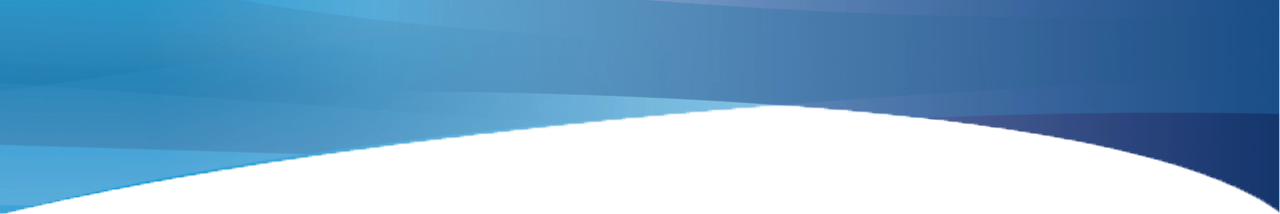 Корпоративное лицензирование MicrosoftПрава на использование продуктовРусский, октябрь 2014 г.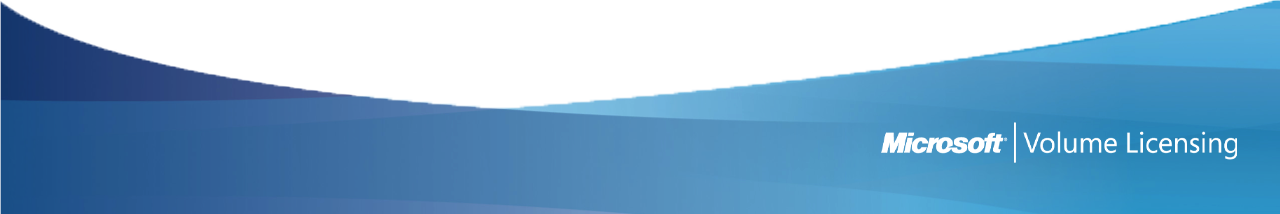 ОглавлениеВведение	4Универсальные условия лицензирования	8Определения	8Права на использование	10Права на использование других версий	10Программное обеспечение третьих лиц	10Код предварительной версии	10Обновления и дополнения	10Запрет на предоставление удаленного доступа на коммерческой основе	10Технические ограничения	10Другие права	10Документация	11Аутсорсинговое управление программным обеспечением	11Передача лицензии	11Активация продукта	12Дополнительные функциональные возможности и службы	12Использование одновременно нескольких продуктов или функциональных возможностей	12Шрифты	13Компоненты программного обеспечения Windows	13Измерение производительности	13Продукты, включающие технологию SQL Server.	13Элемент отчета карты служб отчетов SQL Server	13Мультиплексирование	13Пакеты System Center	14Вторично распространяемый код	14Службы Software Plus	15Создание и хранение экземпляров	15Запрет на разделение программного обеспечения на компоненты	16Приложения для настольных компьютеров (	17Access 2013	18AutoRoute 2013	18Excel 2013	18Excel для Mac 2011	18InfoPath 2013	18Lync 2013	19Lync для Mac 2011	19MapPoint 2013 Fleet Edition	19MapPoint 2013 Standard Edition	19Office для Mac Standard 2011	20Права на коммерческое использование Office 2013 RT для дома и учебы	20Пакет многоязыкового интерфейса для Office 2013	21Office Профессиональный плюс 2013	21Office Стандартный 2013	21OneNote 2013	22Outlook 2013	22Outlook для Mac 2011	22PowerPoint 2013	22PowerPoint для Mac 2011	22Project профессиональный 2013	22Project стандартный 2013;	23Publisher 2013	23Права на сдачу в аренду для Office	23Streets & Trips 2013	23Visio профессиональный 2013	24Visio стандартный 2013	24Word 2013	24Word для Mac 2011	24Операционные системы настольного компьютера (лицензия	25Права на сдачу в аренду для Windows	26Windows 8.1 Профессиональная и Корпоративная	27Windows Embedded 8.1 Industry Pro и Enterprise	28Серверы: Процессор/CAL (лицензия на процессор + CAL + дополнительная лицензия External Connector)	29Windows Server 2012 R2 Datacenter	30Windows Server 2012 R2 Standard.	32Серверы: Сервер/CAL (лицензия на сервер + лицензия CAL+ дополнительная лицензия External Connector)	34Exchange Server 2013 Enterprise	35Exchange Server 2013 Standard	36Forefront Identity Manager 2010 R2	37Forefront Unified Access Gateway 2010	38Lync Server 2013	38Microsoft Dynamics AX 2012 R3 Server	40Microsoft Dynamics AX 2012 R3 Store Server	40Microsoft Dynamics CRM 2015 Server	41Microsoft Office Audit и Control Management Server 2013	42Project Server 2013	43SharePoint Server 2013	43SQL Server 2014 Business Intelligence	44SQL Server 2014 Enterprise	45SQL Server 2014 Standard	45Visual Studio Team Foundation Server 2013 с технологией SQL Server 2014	46Windows MultiPoint Server 2012 Premium	47Windows MultiPoint Server 2012 Standard	49Серверы: На ядро (лицензия	51BizTalk Server 2013 R2 Branch	52BizTalk Server 2013 R2 Enterprise	52BizTalk Server 2013 R2 Standard	52Microsoft Dynamics AX 2012 R3 Standard Commerce Server Core	53SQL Server 2012 Parallel Data Warehouse Core	53SQL Server 2014 Enterprise Core	54SQL Server 2014 Standard Core	54Серверы управления (лицензия на управление [серверная или клиентская])	55System Center 2012 R2 Client Management Suite	56System Center 2012 R2 Configuration Manager	56System Center 2012 R2 Datacenter	57System Center 2012 R2 Standard	57Visual Studio Deployment 2013 Datacenter	57Visual Studio Deployment 2013 Standard	58Специализированные серверы (серверная лицензия)	59Forefront Identity Manager 2010 – Windows Live Edition	59Microsoft Dynamics CRM Workgroup Server 2015	60System Center Virtual Machine Manager 2008 R2 Workgroup Edition	60Windows Server 2012 R2 Essentials	60Средства разработчика (лицензия	62BizTalk Server 2013 R2 Developer	63MSDN Operating Systems	63Платформы MSDN	63SQL Server 2014 Developer	64SQL Server 2012 Parallel Data Warehouse Developer	64Visual Studio Premium 2013 с MSDN	64Visual Studio Professional 2013	65Visual Studio Professional 2013 с MSDN	67Visual Studio Test Professional 2013 с MSDN	68Visual Studio Ultimate 2013 с MSDN	69Веб-службы (подписная лицензия	72Объединенные модели лицензирования	73Core Infrastructure Server (CIS) Suite Datacenter	73Core Infrastructure Server (CIS) Suite Standard	74наборы Virtual Desktop Infrastructure (VDI) Suite;	74Приложение 1. Уведомления	77Приложение 2. Преимущества в рамках программы Software Assurance	80Приложение 3. Дополнительное программное обеспечение	95Индекс продукта	100ВведениеИспользование данного документаНастоящие Права на использование продуктов являются важной частью лицензионного соглашения между Microsoft и клиентами корпоративного лицензирования Microsoft.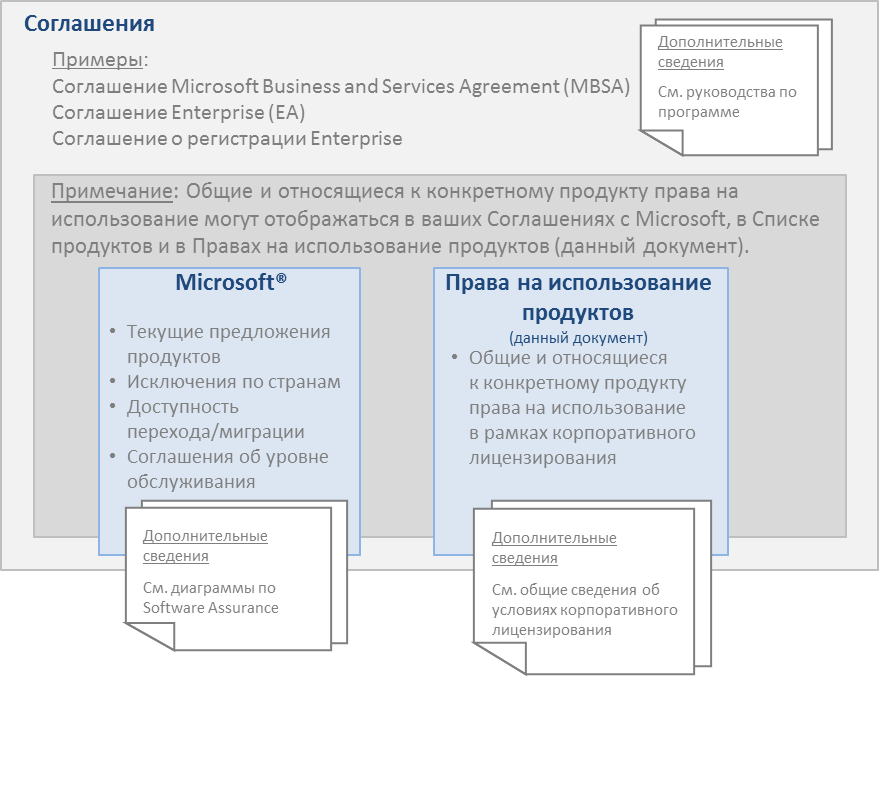 ТИПЫ ЛИЦЕНЗИЙТип приобретаемой лицензии зависит от доступных в рамках имеющегося соглашения продуктов и заказываемых продуктов.  Некоторые продукты, такие как Веб-службы, доступны только по подписным лицензиям.  Другие продукты доступны либо по бессрочным лицензиям или по лицензиям с фиксированным сроком действия, либо по подписке, в зависимости от Программы корпоративного лицензирования Microsoft, в рамках которой они лицензируются.  Дополнительные сведения о типах лицензий, доступных в рамках имеющегося соглашения, и о конкретных продуктах см. в соглашении о корпоративном лицензировании и Списке продуктов Microsoft на веб-сайте http://go.microsoft.com/?linkid=9839207.Определение условий лицензии для продуктаУсловия лицензии, применяемые к использованию вами определенного лицензированного продукта, включают Универсальные условия лицензирования, Общие условия лицензии для модели лицензирования, по которой лицензируется продукт, а также Условия лицензии для конкретного продукта.Универсальные условия лицензированияУниверсальные условия лицензирования применяются к каждому продукту, лицензированному по программе корпоративного лицензирования Microsoft (если иное явно не указано в Общих условиях лицензии и (или) Условиях лицензии для конкретного продукта).Общие условия лицензииОбщие условия лицензии применяются ко всем продуктам, лицензированным в соответствии с данной Моделью лицензирования (если иное явно не указано в Условиях лицензии для конкретного продукта).Условия лицензии для конкретного продуктаУсловия лицензии для конкретного продукта применяются только к продукту или продуктам, к которым они относятся.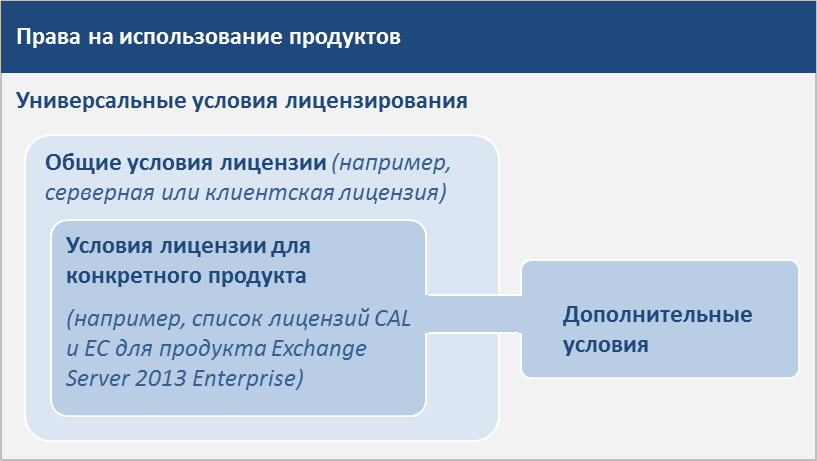 Модели лицензированияВ рамках корпоративного лицензирования Microsoft для приобретения лицензированных продуктов используется девять различных Моделей лицензирования:Обратите внимание, что некоторые продукты могут предлагаться в рамках нескольких Моделей лицензирования. Кроме того, для некоторых продуктов используется комбинация из двух или более Моделей лицензирования, такие продукты включены в раздел «Объединенные модели лицензирования» после разделов для каждой Модели лицензирования.УведомленияПриложение 1 включает уведомления по отдельным продуктам, что указано в Условиях для конкретных продуктов.Преимущества в рамках программы Software AssuranceПриложение 2 включает привилегированные условия лицензирования для клиентов с Software Assurance. Эти преимущества описываются в Списке продуктов корпоративного лицензирования Microsoft.Дополнительное программное обеспечениеПриложение 3 включает дополнительное программное обеспечение для перечисленных серверных продуктов.Предыдущие версии и продукты, которые больше не предоставляются по всему миру.Эти Права на использование продуктов распространяются на самые последние версии продуктов Microsoft. Более ранние версии этого документа с условиями лицензии для более ранних версий продуктов см. на веб-сайте http://www.microsoftvolumelicensing.com/userights/PURRetired.aspx. Некоторые версии прав на использование продуктов также можно найти в архивах на веб-сайте http://www.microsoft.com/licensing/about-licensing/product-licensing.aspx. Если вы не можете найти нужную версию, обратитесь к своему менеджеру по работе с клиентами или к торговому посреднику.Пояснения и сводка измененийЭти Права на использование продуктов помогут вам лицензировать продукты Microsoft и управлять этими продуктами.  Ниже приведены недавние добавления, удаления и другие изменения в Правах на использование продуктов. Здесь также представлены пояснения в отношении политики лицензирования Microsoft, отвечающие на распространенные вопросы клиентов.Определение Внешнего пользователя.Уточненное определение Внешнего пользователя не включает в себя Аффилированных лиц клиентов.Определение Рабочей средыДобавлено новое определение Рабочей среды.Средства разработчика (лицензия «на пользователя»)В раздел «Дополнительные условия лицензии для подписок MSDN», вместо общих с третьими лицами серверов или Соответствующих партнеров MSDN Cloud Partner, добавлены службы платформы Microsoft Azure.Передача лицензииВнесено уточнение о том, что право передачи лицензий на короткий срок или до окончания периода не распространяется на Enterprise Mobility Suite.Windows Server 2012, R2-версияДобавлена лицензия Enterprise Mobility Suite User SL, соответствующая требованиям к базовой клиентской лицензии, а также уточнено, что только полная лицензия Enterprise Mobility Suite User SL соответствует требованиям относительно доступа для служб управления правами Windows Server 2012 R2.Exchange Server 2013Добавлена лицензия Enterprise Mobility Suite User SL, соответствующая требованиям к базовой клиентской лицензии, а также внесено дополнение о том, что полная лицензия Enterprise Mobility Suite User SL соответствует требованиям относительно доступа для Дополнительных функциональных возможностей.Forefront Unified Access Gateway 2010Добавлена лицензия Enterprise Mobility Suite User CAL, соответствующая требованиям к базовой клиентской лицензии.Lync Server 2013Добавлена лицензия Enterprise Mobility Suite User CAL, соответствующая требованиям к базовой клиентской лицензии, а также внесено дополнение о том, что полная лицензия Enterprise Mobility Suite User SL соответствует требованиям относительно доступа для Дополнительных функциональных возможностей.Microsoft Dynamics AX 2012 R3 Server, Microsoft Dynamics AX 2012 R3 Store Server и Microsoft Dynamics AX 2012 R3 Standard Commerce Server CoreДобавлено право на изменение.SharePoint Server 2013Добавлена лицензия Enterprise Mobility Suite User CAL, соответствующая требованиям к базовой клиентской лицензии, а также внесено дополнение о том, что полная лицензия Enterprise Mobility Suite User SL соответствует требованиям относительно доступа для Дополнительных функциональных возможностей.Клиентские лицензии Suite CALИсправлены названия служб Office 365 для некоммерческих организаций E3 (лицензия User SL), Office 365 для образовательных учреждений E3–E4 (лицензия User SL) и Office 365 для государственных организаций E3–E4.SQL Server 2014Добавлено Дополнительное программное обеспечение для SQL Server 2014. У вас есть отдельный доступ к этим компонентам как к Дополнительному программному обеспечению через службы загрузки Microsoft, а также через Соглашение о корпоративном лицензировании.System Center 2012 R2 Client Management SuiteУдалены лицензии Enterprise CAL Bridge как клиентские лицензии на управление, соответствующие требованиям относительно доступа.Visual Studio Team Foundation Server 2013 с технологией SQL Server 2014Уточнен порядок использования, не требующий лицензии CAL.Windows MultiPoint Server 2012Добавлена лицензия Enterprise Mobility Suite User CAL, соответствующая требованиям к базовой клиентской лицензии, а также внесено дополнение о том, что полная лицензия Enterprise Mobility Suite User SL соответствует требованиям относительно доступа для Дополнительных функциональных возможностей.Приложение 1. ПримечанияИсправлена гиперссылка MPEG.Приложение 2. Привилегии для клиентов с Software Assurance.Добавлены резервные серверы Microsoft Dynamics AX 2012 R3 Server, операционные системы Windows (на пользователя и устройство), Windows Industry (на устройство), Windows Virtual Desktop Access (VDA) (на пользователя и устройство) и Windows To Go.Удалены Windows 8.1 Корпоративная (в рамках Software Assurance для операционной системы Windows для настольных компьютеров) и Windows 8.1 Industry Корпоративная (в рамках Software Assurance для Windows Industry), Windows 8.1 Корпоративная и Windows 8.1 Industry Корпоративная (в рамках Windows VDA), права на использование Windows To Go (в рамках Software Assurance для операционной системы Windows для настольных компьютеров, Windows VDA и Software Assurance для Windows Industry).Приложение 3. Дополнительное программное обеспечениеДобавлено Дополнительное программное обеспечение для Microsoft Dynamics CRM 2015 и Microsoft Dynamics CRM Workgroup Server 2015.Удалено Дополнительное программное обеспечение для Microsoft Dynamics CRM 2013 и Microsoft Dynamics CRM Workgroup Server 2013.Оглавление / Универсальные условияУниверсальные условия лицензированияНастоящие условия лицензии распространяются на использование вами всех программных продуктов и веб-служб Microsoft, предоставленных по лицензиям в рамках вашего соглашения о корпоративном лицензировании.ОпределенияЗначения терминов, используемых, но не определенных в настоящих Правах на использование продуктов, определены в вашем соглашении о корпоративном лицензировании.  Применяются также следующие определения:Дополнительная клиентская лицензия — это Клиентская лицензия, которая должна использоваться в сочетании с базовой Клиентской лицензией.Дополнительная лицензия External Connector — это лицензия External Connector, которая должна использоваться в сочетании с базовой Лицензией External Connector.CAL — это клиентская лицензия. Существует два типа клиентских лицензий:  «на устройство» и «на пользователя»  Клиентская лицензия «на пользователя» предоставляет доступ к серверному программному обеспечению с любого устройства для одного пользователя.  Клиентская лицензия «на устройство» предоставляет доступ к серверному программному обеспечению с одного устройства для любого пользователя.Клиентская операционная среда — это Операционная среда, в которой выполняется клиентская операционная система.Кластерное приложение HPC — это приложения для высокопроизводительных вычислительных систем, которые позволяют решать сложные вычислительные задачи или набор тесно связанных вычислительных задач в параллельном режиме. Кластеризованные приложения HPC делят сложную вычислительную задачу на набор задач, выполнение которых координируется планировщиком задач, например, предоставляемым в рамках пакета Microsoft HPC или другим межплатформенным ПО HPC, которое распространяет данные задачи на один или несколько компьютеров внутри кластера HPC.Узел кластера — это устройство, предназначенное для запуска Кластерных приложений HPC или предоставляющее службы планирования задач для Кластерных приложений HPC.Коэффициент ядер — это числовое значение, связанное с физическим процессором для определения количества лицензий, необходимых для лицензирования всех физических ядер на сервере.Программное обеспечение Core Infrastructure Server (CIS) — это набор отдельных продуктов Microsoft, в отношении которых вами получены права на использование, получение доступа и управление по конкретной версии лицензии CIS Suite. Программное обеспечение CIS включает в себя последние версии данных продуктов, доступных в течение срока действия покрытия Software Assurance (и все предыдущие версии).Данные клиента — это все данные, включая текстовые и звуковые файлы, а также файлы изображений и программное обеспечение, которые вы предоставляете нам в рамках использования веб-службы или которые предоставляются нам от вашего имени.Узел Cycle Harvesting — это устройство, не предназначенное для запуска Кластерных приложений HPC или служб планирования заданий для Кластерных приложений HPC.Лицензия External Connector — это лицензия, прикрепленная к Серверу, которая предоставляет доступ к серверному программному обеспечению для Внешних пользователей.Внешние пользователи — это пользователи, не работающие в вашей организации или в ее Аффилированных лицах и не являющиеся подрядчиками или агентами вашей организации или ее Аффилированных лиц, работающими в помещениях вашей организации или ее Аффилированных лиц.Приложения для транспортных средств — это программное обеспечение, использующее программу MapPoint и данные с датчиков, которое применяется специально для нескольких транспортных средств с целью предоставления информации о местонахождении (например, GPS-системы и устройства триангуляции).Аппаратный поток — это Физическое ядро или гиперпоток Физического процессора.Рабочая нагрузка высокопроизводительных вычислительных систем (HPC) — это нагрузка, при которой для запуска Узла кластера используется серверное программное обеспечение вместе с другим программным обеспечением, когда это требуется для обеспечения безопасности, хранения, повышения производительности и управления системами в Узле кластера для поддержки Кластерных приложений HPC.Экземпляр — это образ программного обеспечения, созданный посредством выполнения процедуры установки программного обеспечения или путем копирования существующего Экземпляра.Лицензированное устройство — это отдельное физическое устройство, которому назначена лицензия.  В рамках данного определения каждый изолированный раздел устройства или стоечный модуль считается отдельным устройством.Лицензированный сервер — это отдельный Сервер, которому назначена лицензия. В рамках данного определения каждый изолированный раздел устройства или стоечный модуль считается отдельным Сервером.Лицензированный пользователь — это отдельное лицо, которому назначена лицензия.Лицензия на управление — это лицензия, которая разрешает управление одной или несколькими Операционными средами.  Существует две категории Лицензий на управление:  Серверная лицензия на управление и Клиентская лицензия на управление.  Существует три вида Клиентских лицензий на управление: «на пользователя», «на операционную среду» и «на устройство».  Первая из них дает право на управление любой операционной средой, доступ к которой имеет один пользователь, вторая — на управление одной операционной средой, доступ к которой имеют любые пользователи, а третья (Core CAL или Enterprise CAL Suite) — на управление любой операционной средой на одном устройстве.Управление операционной средой — это запрос или прием данных, настройка или отправка инструкций оборудованию или программному обеспечению в прямой или косвенной связи с Операционной средой.  В это понятие не входит обнаружение устройства или операционной среды.Продукт, производимый не Microsoft, — означает любое программное обеспечение, данные, службы, веб-сайты или другие продукты, лицензированные, проданные или иным образом предоставленные любым другим юридическим лицом, помимо нас, независимо от того, получили вы его через наши веб-службы или иным способом.Операционная среда (OSE) — это Экземпляр операционной системы либо Экземпляр виртуальной (эмулированной) операционной системы или его часть, которые позволяют отдельно идентифицировать компьютер (основное имя компьютера или аналогичный уникальный идентификатор) или предоставить индивидуальные административные права, а также экземпляры приложений (если они есть), настроенные для работы с вышеуказанным Экземпляром операционной системы или его частями. Существует два вида операционных сред — физическая и виртуальная.  Физические устройства могут включать одну Физическую операционную среду и (или) одну или несколько Виртуальных операционных сред.Физическое ядро — это ядро Физического процессора.Физическая операционная среда настраивается для запуска непосредственно на физическом устройстве.  Экземпляр операционной системы, используемый для запуска программного обеспечения виртуализации устройств (например, Microsoft Hyper-V Server или подобных технологий) или обеспечения служб виртуализации устройств (например, технологии виртуализации Microsoft или других подобных технологий), считается частью Физической операционной среды.Физический процессор — это процессор в физическом устройстве.Рабочая среда — это любая Физическая или Виртуальная операционная система, управляющая рабочей нагрузкой или получающая доступ к производственным данным, или любая Физическая операционная среда, использующая одну или несколько Виртуальных операционных сред, управляющих рабочими нагрузками или получающих доступ к производственным данным.Соответствующее устройство третьего лица — это устройство, которое не контролируется, прямо или косвенно, вами или вашими аффилированными лицами (например, общедоступный киоск третьего лица).Работающий экземпляр — это Экземпляр программного обеспечения, который был загружен в память и для которого были выполнены одна или несколько инструкций.  (Чтобы «Запустить экземпляр» программного обеспечения, нужно загрузить его в память и выполнить одну или несколько из его инструкций.)  Если Экземпляр запущен, он считается работающим, пока не будет удален из памяти (независимо от того, продолжается ли выполнение инструкций).SL — это подписные лицензии (Лицензии SL).Сервер — это физическое устройство, на котором может работать серверное программное обеспечение.Ферма серверов означает единый центр обработки данных или два центра обработки данных, каждый из которых физически расположен:в часовом поясе, отличающемся от часового пояса другого центра (по универсальному скоординированному времени (UTC) без учета перехода на летнее время) не более, чем на четыре часа, илина территории Европейского Союза (ЕС) и/или Европейской ассоциации свободной торговли (ЕАСТ).Лицензированное устройство VDI — это устройство, которому назначается лицензия набора VDI и с которого выполняется обращение и удаленное использование виртуальных Клиентских операционных сред.Узел VDI — это устройство, на котором размещаются виртуальные Клиентские операционные среды с запущенным программным обеспечением, доступ к которому и удаленное использование осуществляется с Лицензированных устройств VDI.Программное обеспечение VDI — это программное обеспечение Microsoft, для которого лицензией набора VDI вам предоставлены права на доступ, использование или управление.Виртуальное ядро — это единица вычислительной мощности в виртуальной аппаратной системе.  Виртуальное ядро — это виртуальное представление одного или нескольких аппаратных потоков.Виртуальная операционная среда настраивается для запуска непосредственно на виртуальном устройстве.Виртуальный процессор — это процессор в виртуальной аппаратной системе.  Исключительно в контексте лицензирования в рамках модели «Сервер: на процессор» считается, что у виртуального процессора такое же количество потоков и ядер, как у каждого физического процессора в основном физическом устройстве.Веб-загрузка (также называемая «Веб-решения в Интернете») является общедоступной и включает исключительно веб-страницы, веб-сайты, веб-приложения, веб-службы и (или) обслуживание почты POP3. Пояснение: доступ к содержимому, сведениям и приложениям, обслуживаемым программным обеспечением в рамках Веб-решения в Интернете, не ограничивается кругом сотрудников вашей компании и сотрудников ее аффилированных лиц.Программное обеспечение в Веб-решениях в Интернете используется для запуска:запуска программного обеспечения веб-сервера (например, служб Microsoft Internet Information Services), а также агентов управления или безопасности (например, агента System Center Operations Manager);программного обеспечения ядра базы данных (например Microsoft SQL Server) исключительно для поддержки Веб-решений в Интернете;запуска службы доменных имен (DNS) для разрешения имен Интернета в IP-адреса при условии, что это не является единственной функцией данного экземпляра программного обеспечения.Права на использованиеЕсли вы соблюдаете условия своего соглашения о корпоративном лицензировании, вы можете использовать программное обеспечение и веб-службы способом, явно разрешенным в данных Правах на использование продуктов.Права на использование других версийДля любой разрешенной копии или экземпляра вместо лицензионной версии можно создавать, хранить, запускать или получать доступ к копии или экземпляру предыдущей версии, разрешенной версии на другом языке или версии на другой доступной платформе (например, 32-разрядной или 64-разрядной). Другие версии компонентов можно использовать только так, как это разрешено Условиями лицензии для конкретных продуктов.  Использование более ранней версии в соответствии с такими правами на переход к использованию более ранней версии не продлевает сроки поддержки более ранней версии.Программное обеспечение третьих лицПрограммное обеспечение может содержать защищаемые программы третьих лиц, лицензируемые в соответствии с предоставляемыми вам отдельными условиями. Программное обеспечение также может содержать программы с открытым исходным кодом третьих лиц, которые Microsoft, а не третье лицо, предоставляет вам по условиям лицензии Microsoft. Уведомления о программах с открытым исходным кодом третьих лиц (если имеются) включены только в информационных целях.Код предварительной версииКод предварительной версии регулируется сопровождающими его конкретными условиями.Обновления и дополненияМы можем обновить или дополнить программное обеспечение, на которое у вас есть лицензия. В этом случае вы можете использовать такое обновление или дополнение с программным обеспечением при соблюдении всех дополнительных условий, сопровождающих это обновление или дополнение.Запрет на предоставление удаленного доступа на коммерческой основеИспользование продуктов для оказания сетевых услуг на коммерческой основе запрещено.Технические ограниченияВы должны соблюдать все технические ограничения, применимые к продуктам и позволяющие использовать их только определенным образом.  Запрещается обходить эти ограничения.  Другие праваПрава доступа к программному обеспечению на любом устройстве не предоставляют вам права на реализацию патентов или другой интеллектуальной собственности Microsoft в программном обеспечении и устройствах, обращающихся к такому устройству.ДокументацияЛюбое лицо, имеющее право на доступ к вашему компьютеру или внутренней сети, может копировать и использовать документацию для внутренних целей справочного характера.  В состав документации не включаются электронные книги.Аутсорсинговое управление программным обеспечениемВы вправе устанавливать и использовать разрешенное число копий программного обеспечения на Серверах и других устройствах, повседневные задачи по управлению которыми выполняются третьими лицами, при условии, что все такие Серверы и другие устройства полностью предназначены для использования вами. Вы несете ответственность по всем обязательствам в рамках своего соглашения о корпоративном лицензировании независимо от того, где физически расположено оборудование, используемое для работы с программным обеспечением.Передача лицензииБольшинство, но не все лицензии можно передавать от одного устройства или пользователя другому.  Ниже описаны общие правила передачи лицензий, а также специальные правила для особых продуктов и типов лицензий.Ограничения передачи лицензииЗа исключением случаев, разрешенных ниже, вы не имеете права передавать лицензии на краткосрочной основе (в течение 90 дней после последней передачи), а также не имеете права передавать Права на сдачу в аренду или Software Assurance отдельно от базовой лицензии, с которой связано покрытие Software Assurance.Условие передачи лицензииПри передаче лицензии от одного устройства другому или от одного пользователя другому вы должны удалить программное обеспечение или заблокировать доступ к нему с предыдущего устройства или с устройства предыдущего пользователя.Особые замечания в отношении конкретных продуктов и типов лицензийКлиентские лицензии, лицензии на управление и подписные лицензии «на пользователя» или «на устройство».  Вы можете передать Клиентскую лицензию, Лицензию на управление или Подписную лицензию «на пользователя» или «на устройство» на краткосрочной основе на время отсутствия пользователя или недоступности неисправного устройства.  Передача таких лицензий в любых других целях или на другой срок должна быть безвозвратной.  Это право не применяется к лицензиям Enterprise Mobility Suite Add-on и Enterprise Mobility Suite User SL или Window Virtual Desktop Access (VDA).Передача лицензии до окончания периода в связи со сбоем оборудования.  Вы можете передать лицензию раньше 90 дней с момента прошлого назначения, если Лицензированное устройство или сервер, которому была назначена лицензия, полностью вышли из строя.  Это правило распространяется: на все серверные лицензии (отличные от клиентских лицензий и Лицензий на управление), лицензии Enterprise Mobility Suite и Enterprise Mobility Suite Add-on User SL, подписные лицензии на Windows Virtual Desktop Access, Windows Companion, лицензии VDI Suite и Visual Studio Load Test Virtual User Pack 2010.Передача прав, связанных с программой Software Assurance.  Лицензии, которые предоставляются или приобретаются в рамках покрытия Software Assurance (например, подписные лицензии «на устройство» Windows Thin PC и MDOP, подписные лицензии «на пользователя» для Software Assurance), должны передаваться одновременно с передачей соответствующих лицензий и прав участия в программе Software Assurance. Подписные лицензии на операционную систему настольного компьютера Windows.  Вы можете передавать свои подписные лицензии Windows (VDA) и подписные лицензии Windows Companion в соответствии с общим ограничением на краткосрочную передачу. Передача покрытия Software Assurance для операционных систем Windows и Windows Industry.  Вы можете передать покрытие Software Assurance и основную лицензию на обновление Windows Корпоративная или лицензию на обновление Windows Industry Корпоративная заменяющему устройству, но не на краткосрочной основе, и только если заменяющее устройство имеет лицензию на соответствующую операционную систему в соответствии с требованиями в Списке продуктов и при условии, что вы удалите все связанные обновления операционной системы настольного компьютера с устройства.  Передача лицензии на обновление Windows Корпоративная или лицензии на обновление Windows Industry Корпоративная допустима только в том случае, если лицензия на обновление включена в действующее покрытие Software Assurance. Перемещение лицензий на фермах серверов и при изменении структуры разделов сервера.  Вы можете передавать некоторые серверные лицензии на краткосрочной основе в соответствии с положениями о Перемещении лицензий в фермах серверов и при изменении структуры разделов сервера.Активация продуктаДля установки или использования некоторых продуктов и веб-служб, защищенных техническими средствами, требуется активация и Ключ многократной установки.  Процедура активации связывает использование программного обеспечения с конкретным устройством.  Дополнительные сведения о случаях, в которых требуется активация или ключ продукта, см. в разделе «Активация продукта» на веб-сайте http://www.microsoft.com/licensing/activation.  Вы несете ответственность как за использование предоставленных вам ключей продукта, так и за активацию продуктов на своих компьютерах с помощью службы управления ключами (Key Management Service, KMS). Ключи многократной установки являются конфиденциальными и подлежат защите конфиденциальности, оговоренной в соглашении с Microsoft о корпоративном лицензировании. Запрещается передавать ключи продукта третьим лицам в любое время, даже после того, как соглашение с Microsoft о корпоративном лицензировании будет расторгнуто или истечет его срок действия, даже если в ограничениях по времени использования указано иное.Активация с помощью ключей KMS и MAKВо время активации многопользовательского ключа активации (MAK - Multiple Activation Key) программное обеспечение передает сведения о программном обеспечении и оборудовании в корпорацию Microsoft.  Во время активации службы управления ключами программное обеспечение отправляет корпорации Microsoft сведения о программном обеспечении и устройстве службы управления ключами (KMS - Key Management Service).  Устройства клиента службы управления ключами, активированные с использованием службы управления ключами, не отправляют сведения в корпорацию Microsoft. Однако для них необходима периодическая активация с использованием службы управления ключами.  Сведения, отправленные в Microsoft во время активации многопользовательского ключа и службы управления ключами, включают: версию, язык и ключ программного обеспечения;IP-адрес устройства;сведения, полученные из аппаратной конфигурации устройства. Дополнительные сведения см. на веб-странице http://www.microsoft.com/licensing/existing-customers/product-activation.aspx.  Используя программное обеспечение, вы тем самым даете согласие на передачу этих сведений.  Чтобы выполнить процедуру активации, необходимо иметь право на использование версии программного обеспечения, установленной в процессе установки.  Если не произвести активацию, ваше право использования программного обеспечения будет ограничено временем, указанным во время установки.  Это необходимо для предотвращения незаконного использования программного обеспечения.  После наступления этого времени вы лишаетесь права использовать программное обеспечение, если не выполните процедуру активации.  Если устройство подключено к Интернету, программное обеспечение может автоматически подключиться к веб-узлу корпорации Microsoft для активации.  Вы также можете самостоятельно активировать программное обеспечение по Интернету или телефону.  В этом случае может взиматься плата за услуги Интернета и телефонной связи.  Если вы измените компоненты компьютера или внесете изменения в программное обеспечение, может потребоваться повторная активация программного обеспечения.  Программное обеспечение будет напоминать о необходимости активации до тех пор, пока вы не выполните эту процедуру.Надлежащее использование службы управления ключами (KMS)Не разрешается предоставлять открытый доступ к компьютерам KMS через неконтролируемую сеть, например через Интернет.Несанкционированное использование ключей MAK или KMSКорпорация Microsoft может применить любое из этих действий при несанкционированном использовании или раскрытии данных многопользовательского ключа активации или cлужбы управления ключами: запретить дальнейшие активации, деактивировать или иным образом заблокировать активацию и проверку ключа продукта. Отключение ключа может потребовать приобретения клиентом нового ключа продукта от Microsoft.Дополнительные функциональные возможности и службыМы можем предоставлять для продуктов дополнительные функциональные возможности и службы. При этом могут применяться другие права на использование, условия лицензирования и тарифы.Использование одновременно нескольких продуктов или функциональных возможностейДля каждого продукта и функциональной возможности, используемых на устройстве или пользователем, необходима отдельная лицензия.  Например, если вы используете Office в среде Windows, то вам необходимо получить лицензии и на Ofice, и на Windows.  Для доступа к Службам удаленных рабочих столов в среде Windows Server вам также потребуется лицензия Windows Server CAL и клиентская лицензия служб удаленных рабочих столов.ШрифтыПри запуске программного обеспечения или использовании веб-службы Microsoft вы можете применять шрифты, предоставляемые или устанавливаемые с этим программным обеспечением или веб-службой соответственно для отображения или печати содержимого.  Вы можете встраивать шрифты в содержимое только с учетом ограничений по встраиванию шрифтов и временно загружать их на принтер или другое устройство вывода для печати содержимого.Компоненты программного обеспечения WindowsПрограммное обеспечение включает в себя один или несколько из следующих Компонентов программного обеспечения Windows: Платформа Microsoft .NET Framework, компоненты доступа к данным MDAC, программное обеспечение Powershell и определенные библиотеки DLL, связанные с технологиями сборки Microsoft, Windows Identity Foundation, библиотекой Windows для JAVAScript, Debghelp.dll и технологиями веб-развертывания. Все эти компоненты являются частью программного обеспечения Windows. Кроме случаев Тестирования производительности, которое будет рассмотрено далее, на использование этих компонентов распространяются условия лицензионного соглашения для Microsoft Windows:Измерение производительностиПрограммное обеспечениеДля раскрытия результатов тестирования серверного программного обеспечения или предоставляемого вместе с ним дополнительного программного обеспечения третьему лицу вы должны получить предварительное письменное разрешение Microsoft.  Это условие распространяется на продукты, относящиеся к Моделям лицензирования «Серверы Microsoft» и «Программные средства разработчика Microsoft» (см. оглавление).  Это условие не применяется к .NET Framework (см. далее) или Windows Server.  Однако оно не распространяется на технологию SQL (если она применяется), лицензируемой с этими продуктами.Microsoft .NET FrameworkПрограммное обеспечение включает один или несколько компонентов .NET Framework (далее по тексту — «компоненты .NET»).  В таком случае вы можете провести внутреннее тестирование производительности этих компонентов.  Вы можете раскрыть результаты всех сравнительных испытаний этих компонентов при соблюдении условий, изложенных по адресу http://go.microsoft.com/fwlink/?LinkID=66406.  Независимо от других ваших соглашений с Microsoft, в случае раскрытия вами результатов таких испытаний Microsoft имеет право раскрывать результаты проводимых ей тестирований производительности ваших продуктов, конкурирующих с компонентами .NET, но при этом также должны выполняться условия, указанные по адресу http://go.microsoft.com/fwlink/?LinkID=66406.Продукты, включающие технологию SQL Server.Если ваш выпуск программного обеспечения включает программное обеспечение базы данных SQL Server, лицензированное в соответствии с Условиями лицензии для конкретных продуктов («База данных SQL Server»), вы можете запускать эту Базу данных SQL Server в одной или нескольких физических или виртуальных операционных средах на любом из своих серверов для поддержки работы программного обеспечения.  Также разрешается использовать те же экземпляры Базы данных SQL Server для обеспечения работы других продуктов, включающих в себя любую версию Базы данных SQL Server.  Для такого использования клиентские лицензии на SQL Server не требуются.Вы не имеете права использовать этот экземпляр для поддержки любого продукта, который не лицензируется с Базой данных SQL Server.Если ваш выпуск программного обеспечения включает в себя компоненты SQL Server, отличные от Базы данных SQL Server, такие компоненты лицензируются вам по условиям их лицензий. Эти лицензии можно найти:в папке «legal», «licenses» или папке с аналогичным названием в каталоге установки программного обеспечения (либо они могут находиться в отдельных лицензионных соглашениях или дополнять лицензионное соглашение для программного обеспечения); в унифицированном установщике программного обеспечения.Если вы не согласны с условиями лицензии для компонента SQL Server, вы не имеете права его использовать.Элемент отчета карты служб отчетов SQL ServerPower View и Элемент карт служб SQL Reporting Services включают использование Карт Bing, в том числе геокодов, в Power View или Элементе карт служб SQL Reporting Services.  Использование вами Карт Bing также регулируется Условиями использования карт Bing для конечных пользователей, доступными на веб-сайте  http://go.microsoft.com/?linkid=9710837 и Заявлением о конфиденциальности для Карт Bing, доступном на веб-сайте http://go.microsoft.com/fwlink/?LinkID=248686.МультиплексированиеАппаратное или программное обеспечение, которое используется для создания пулов подключений, перенаправления данных, уменьшения количества устройств или пользователей, напрямую обращающихся к продукту, или уменьшения количества операционных сред (OSE), устройств или пользователей, которыми продукт управляет напрямую, (иногда называемое оборудованием или программным обеспечением «мультиплексирования» или «пулинга»), не уменьшает требуемое количество лицензий любого типа.Пакеты System CenterУсловия лицензии для применимых продуктов System Center относятся к использованию вами Пакетов управления, Пакетов конфигурации, Пакетов обработки и Пакетов интеграции, включенных в программное обеспечение.Вторично распространяемый кодПрограммное обеспечение или служба Интернета может содержать код, который разрешается распространять в составе разрабатываемых вами программ в случае соблюдения вами следующих условий. Право на использование и распространениеКод и текстовые файлы, перечисленные ниже, представляют собой «вторично распространяемый код». Эти Права на использование продуктов могут распространяться и на другой вторично распространяемый код.Файлы REDIST.TXT.  Вам разрешается копировать и распространять код, указанный в файлах REDIST.TXT, в виде объектного кода. Образец кода. Вы имеете право модифицировать, копировать и распространять код, помеченный как «образец», в виде исходного и объектного кода. Файлы OTHER-DIST.TXT. Вам разрешается копировать и распространять код, указанный в файлах 
OTHER-DIST, в виде объектного кода. Распространение третьими лицами. Вы можете разрешить дистрибьюторам своих программ копировать и распространять Вторично распространяемый код как часть этих программ. Библиотеки Silverlight.  Копирование и распространение кода, помеченного как «Библиотеки Silverlight», «Библиотеки клиента» Silverlight и «Библиотеки сервера» Silverlight, в виде объектного кода.Дополнительные Условия лицензии на продукты из раздела «Программные средства разработчика» данных Прав на использование продуктов. Программное обеспечение также может содержать Вторично распространяемый код, указанный ниже. Вы имеете право: Файлы REDIST.TXT. Копирование и распространение файлов, включенных в список REDIST, размещенный по адресу http://go.microsoft.com/fwlink/?LinkId=286955;Образец кода. Изменение, копирование и распространение кода, помеченного как «Code Snippet» («фрагмент кода»), в виде исходного и объектного кода. Библиотека изображений. Разрешается копировать и распространять изображения и анимацию из библиотеки рисунков в соответствии с документацией по программному обеспечению.  Вы можете также изменять их содержимое.  При изменении содержимого его необходимо использовать в соответствии с разрешенным использованием неизмененного содержимого. Шаблоны, шаблоны сайтов и шаблоны сайтов Blend для Visual Studio:  Изменение, копирование, развертывание и распространение шаблонов и кода, помеченного как «шаблоны сайтов», в виде исходного и объектного кода. Шрифты и шрифты Blend для Visual Studio: Распространение неизмененных копий шрифтов Buxton Sketch, SketchFlow Print и SegoeMarker. Стили и Blend для Visual Studio:  Копирование, изменение и распространение кода, помеченного как «X Styles», в виде объектного кода. Значки. Распространение неизмененных копий кода, помеченного как «значки». ASP.NET MVC и Web Tooling Extensions: Изменение, копирование и распространение или развертывание JS-файлов, содержащихся в модели ASP.NET Model View Controller, веб-страницах ASP.NET или расширениях Web Tooling Extensions, в программах ASP.NET;Шаблоны проектов Visual Studio LightSwitch:  Изменение, копирование и распространение или развертывание JS-файлов, содержащихся в шаблонах проектов Visual Studio LightSwitch, в программах LightSwitch.Библиотека Windows для JavaScript.  Копирование и использование Библиотеки Windows для JavaScript без изменения в программах, разрабатываемых для внутреннего использования, или программах, разрабатываемых и распространяемых для третьих лиц.  Следующие положения также применяются к программам, работающим вместе с Библиотекой Windows для JavaScript.  Файлы из библиотеки Windows для JavaScript помогают реализовывать в своих программах структурные шаблоны, а также вид и функциональность пользовательского интерфейса Windows.  Вы имеете право на распространение программ, содержащих библиотеку Windows для JavaScript, исключительно с помощью Магазина Windows и никакими иными средствами.Программа установки. Распространение вторично распространяемого кода, включенного в программу установки, только в составе программы установки.  Вы не имеете права вносить в нее изменения. EXTENSIBILITY KIT — Файлы для Microsoft Commerce Server 2009 Standard Edition и Enterprise Edition. Копирование и распространение кода, помеченного как «Extensibility Kit», в виде исходного и объектного кода.Файлы автономного выполнения Access. Копирование и распространение в виде объектного кода файлов SETUP.EXE, ACCESSRT.MSI и ACCESSRT.CAB, входящих в лицензионную копию программного обеспечения Microsoft Office Professional Plus 2013 или Microsoft Office Access 2010.  Вы и ваши пользователи можете использовать данные файлы, только чтобы включить функции баз данных для программ, не являющихся программами для управления базами данных.Условия распространенияДля распространения любого Вторично распространяемого кода необходимо:существенно расширить основные функциональные возможности кода в своих программах; для любого Вторично распространяемого кода в файлах с расширением LIB распространять только результаты связывания вторично распространяемого кода с вашей программой;распространять Вторично распространяемый код, включенный в программу установки, только как часть программы установки без изменений; потребовать от дистрибьюторов и внешних пользователей согласия на условия, которые будут защищать код в той же степени, в какой он защищен вашим соглашением о корпоративном лицензировании, включая настоящие Права на использование продуктов и Список продуктов;отображать действительное уведомление об авторских правах в ваших программах; освободить от ответственности, защитить и оградить Microsoft от любых претензий и исков, связанных с использованием и распространением ваших программ, включая расходы на оплату услуг адвокатов.Ограничения на распространениеВы не имеете права:менять любые уведомления об авторских правах, товарные знаки или уведомления о патентных правах во Вторично распространяемом коде;использовать товарные знаки Microsoft в названиях своих программ или таким способом, который заставил бы пользователя предположить, что программа является продуктом Microsoft или одобрена ею;распространять Распространяемый код для выполнения на платформах, отличных от операционных систем, технологий времени выполнения или платформ приложений Microsoft, за исключением файлов JavaScript, CSS и HTML, включенных для использования на веб-сайтах и в веб-приложениях (в противовес Библиотеке Windows для файлов JavaScript), которые могут распространяться для выполнения на любой платформе; включать Вторично распространяемый код во вредоносные, незаконные или вводящие в заблуждение программы; изменять или распространять исходный код любого Вторично распространяемого кода таким образом, что любая его часть подпадет под действие исключенной лицензии.  Исключенная лицензия — это любая лицензия, согласно которой использование, изменение или распространение кода возможно только при условии, что код раскрывается и распространяется в виде исходного кода или другие лица имеют право его изменять.Службы Software PlusMicrosoft может предоставлять услуги вместе с продуктами посредством функций программного обеспечения, которые подключаются к компьютерным системам Microsoft или поставщика услуг через Интернет.  Корпорация Microsoft имеет право в любое время изменить или прекратить работу этих служб.  Вы не имеете права использовать эти службы способом, который может нанести им вред или затруднить их использование другими лицами.  Вы не имеете права использовать эти службы каким-либо способом для получения несанкционированного доступа к любым службам, данным, учетным записям или сетям.Создание и хранение экземпляровВы можете создавать любое число экземпляров программного обеспечения и хранить их на любом из ваших серверов или носителе данных исключительно для осуществления своего права на запуск экземпляров программного обеспечения в рамках любой из ваших серверных лицензий или по условиям лицензии для Windows Корпоративная.Запрет на разделение программного обеспечения на компонентыВы не имеете права разделять программное обеспечение на компоненты для использования в нескольких операционных средах по одной лицензии, за исключением явным образом допустимых случаев.  Это условие применяется даже в случае, если операционные среды находятся на одном и том же физическом устройстве.Оглавление / Универсальные условияПриложения для настольных компьютеров («на устройство»)Access 2013	18AutoRoute 2013	18Excel 2013	18Excel для Mac 2011	18InfoPath 2013	18Lync 2013	19Lync для Mac 2011	19MapPoint 2013 Fleet Edition	19MapPoint 2013 Standard Edition	19Office для Mac Standard 2011	20Права на коммерческое использование Office 2013 RT для дома и учебы	20Пакет многоязыкового интерфейса для Office 2013	21Office Профессиональный плюс 2013	21Office Стандартный 2013	21OneNote 2013	22Outlook 2013	22Outlook для Mac 2011	22PowerPoint 2013	22PowerPoint для Mac 2011	22Project профессиональный 2013	22Project стандартный 2013;	23Publisher 2013	23Права на сдачу в аренду для Office	23Streets & Trips 2013	23Visio профессиональный 2013	24Visio стандартный 2013	24Word 2013	24Word для Mac 2011	24Оглавление / Универсальные условияОбщие условия лицензииОпределенные термины для этой модели лицензирования (см. Универсальные условия лицензирования)Лицензированное устройство, серверКаждая приобретенная вами лицензия дает. вам следующие права.Каждую лицензию нужно назначить одному устройству. Программное обеспечение можно устанавливать и использовать на Лицензированном устройстве и сетевом Сервере. Если программное обеспечение лицензируется не как Базовый продукт или не для всех компьютеров в организации, вы также можете устанавливать программное обеспечение на одном переносном устройстве. Вы можете использовать любое количество копий программного обеспечения. Каждая лицензия позволяет только одному пользователю обращаться к программному обеспечению и использовать его в одно время. Локальное использование программного обеспечения на Лицензированном устройстве разрешено для любых пользователей. Локальное использование программного обеспечения на переносном устройстве разрешено для основного пользователя Лицензированного устройства. Удаленное использование программного обеспечения на Лицензированном устройстве разрешено для основного пользователя этого устройства с любого устройства или для любого пользователя с другого Лицензированного устройства. Удаленное использование программного обеспечения на сетевом сервере разрешено для любых пользователей с Лицензированного устройства.Элементы мультимедиа и шаблоныMicrosoft предоставляет вам право копировать, распространять, воспроизводить и отображать элементы мультимедиа (изображения, коллекции картинок, анимация, звуки, музыка, видеоклипы, шаблоны и другие виды содержимого), включенные в состав программного обеспечения и приложений Office Web Apps в проектах и документах, однако вы не имеете права : (i) продавать, лицензировать или распространять копии каких-либо элементов мультимедиа по отдельности или в виде продукта, если основной ценностью продукта являются такие элементы мультимедиа;; (ii) предоставлять своим клиентам права на дальнейшее лицензирование или распространение элементов мультимедиа; (iii) лицензировать или распространять в коммерческих целях элементы мультимедиа, которые включают представление известных людей, правительственных учреждений, эмблем, товарных знаков или символов, а также использовать такие типы изображений способами, которые могут предполагать поддержку или связь с вашими продуктами, организацией или деятельностью; а также (iv) создавать непристойные или оскорбительные произведения с использованием этих элементов мультимедиа. В отношении других элементов мультимедиа, доступных на сайте Office.com или на других веб-сайтах с помощью возможностей Office, действуют условия таких веб-сайтов.Оглавление / Универсальные условияУсловия лицензии для конкретного продуктаОглавление / Универсальные условияAccess 2013       К использованию вами данного продукта применяются Универсальные условия лицензии, Общие условия лицензии для данной Модели лицензирования, а также:     Оглавление / Универсальные условияAutoRoute 2013       К использованию вами данного продукта применяются Универсальные условия лицензии, Общие условия лицензии для данной Модели лицензирования, а также:     Дополнительные условия.Использование картВы имеете право копировать карты и содержащиеся в них сведения для внутреннего некоммерческого использования.Вы не имеете права удалять или изменять юридические уведомления и уведомления об авторских правах.Вы не имеете права использовать программное обеспечение для привлечения потенциальных заказчиков.Некоторые данные в программном обеспечении могут быть неточными и выдавать неправильные результаты.  Программное обеспечение не предоставляет и не отображает точных расстояний, направлений или географических особенностей.  Вы не имеете права использовать программное обеспечение небезопасным способом.Оглавление / Универсальные условияExcel 2013       К использованию вами данного продукта применяются Универсальные условия лицензии, Общие условия лицензии для данной Модели лицензирования, а также:     Оглавление / Универсальные условияExcel для Mac 2011       К использованию вами данного продукта применяются Универсальные условия лицензии, Общие условия лицензии для данной Модели лицензирования, а также:     Оглавление / Универсальные условияInfoPath 2013       К использованию вами данного продукта применяются Универсальные условия лицензии, Общие условия лицензии для данной Модели лицензирования, а также:     Оглавление / Универсальные условияLync 2013       К использованию вами данного продукта применяются Универсальные условия лицензии, Общие условия лицензии для данной Модели лицензирования, а также:     Оглавление / Универсальные условияLync для Mac 2011       К использованию вами данного продукта применяются Универсальные условия лицензии, Общие условия лицензии для данной Модели лицензирования, а также:     Оглавление / Универсальные условияMapPoint 2013 Fleet Edition       К использованию вами данного продукта применяются Универсальные условия лицензии, Общие условия лицензии для данной Модели лицензирования, а также:     Дополнительные условия.Использование картВы имеете право копировать карты и содержащиеся в них сведения для внутреннего некоммерческого использования.Вы не имеете права удалять или изменять юридические уведомления и уведомления об авторских правах.Вы не имеете права использовать программное обеспечение для привлечения потенциальных заказчиков.Некоторые данные в программном обеспечении могут быть неточными и выдавать неправильные результаты.  Программное обеспечение не предоставляет и не отображает точных расстояний, направлений или географических особенностей.  Вы не имеете права использовать программное обеспечение небезопасным способом. Вы не имеете права обеспечивать управление транспортными средствами в реальном времени.  Вы не имеете права рассчитывать и рекомендовать маршруты или упорядочивать пункты назначения на основании местоположения нескольких транспортных средств.Лицензированное устройство можно подключить к вашему автомобилю только для подзарядки или воспроизведения голосовых уведомлений программного обеспечения через аудиосистему. Вы не имеете права использовать программное обеспечение для взаимодействия с этими системами транспортного средства какими-либо иными способами.Приложения для транспортных средствВы можете использовать MapPoint с навигационными приложениями (см. Универсальные условия лицензирования — Определения), только если приобретаете лицензию на MapPoint Fleet Edition.  В этом случае вы имеете право использовать данное программное обеспечение с навигационными приложениями для любого количества транспортных средств. Оглавление / Универсальные условияMapPoint 2013 Standard Edition       К использованию вами данного продукта применяются Универсальные условия лицензии, Общие условия лицензии для данной Модели лицензирования, а также:     Дополнительные условия.Использование картВы имеете право копировать карты и содержащиеся в них сведения для внутреннего некоммерческого использования.Вы не имеете права удалять или изменять юридические уведомления и уведомления об авторских правах.Вы не имеете права использовать программное обеспечение для привлечения потенциальных заказчиков.Некоторые данные в программном обеспечении могут быть неточными и выдавать неправильные результаты.  Программное обеспечение не предоставляет и не отображает точных расстояний, направлений или географических особенностей.  Вы не имеете права использовать программное обеспечение небезопасным способом. Вы не имеете права обеспечивать управление транспортными средствами в реальном времени.  Вы не имеете права рассчитывать и рекомендовать маршруты или упорядочивать пункты назначения на основании местоположения нескольких транспортных средств.Лицензированное устройство можно подключить к вашему автомобилю только для подзарядки или воспроизведения голосовых уведомлений программного обеспечения через аудиосистему.Вы не имеете права использовать программное обеспечение для взаимодействия с этими системами транспортного средства какими-либо иными способамиПриложения для транспортных средствВы можете использовать MapPoint с навигационными приложениями (см. Универсальные условия лицензирования — Определения), только если приобретаете лицензию на MapPoint Fleet Edition. В этом случае вы имеете право использовать данное программное обеспечение с навигационными приложениями для любого количества транспортных средств.Оглавление / Универсальные условияOffice для Mac Standard 2011       К использованию вами данного продукта применяются Универсальные условия лицензии, Общие условия лицензии для данной Модели лицензирования, а также:     Дополнительные условия.Условия лицензии для Office Web Apps Server 2013Если к программному обеспечению прилагается Office Web Apps Server 2013, то его использование вами подчиняется условиям, сопровождающим программное обеспечение Office Web Apps Server 2013. Вы должны принять эти условия лицензии, чтобы использовать программное обеспечение.Коммерческое использование Office для дома и учебы 2013 RTВаша лицензия на Office для Mac Standard 2011** меняет ваше право на использование программного обеспечение в рамках отдельно приобретенной лицензии Office для дома и учебы 2013 RT, отменяя запрет на коммерческое использование программного обеспечение. Вы можете разрешить основному пользователю устройства с лицензией Office для Mac Standard 2011 использовать отдельно приобретенную по лицензии копию Office 2013 RT для дома и учебы, как описывается в данном документе.За исключением разрешения на коммерческое использование программного обеспечения любое другое использование по-прежнему регулируется условиями и правами на использование, представленными в лицензии Office Home & Student 2013 RT. Приобретение лицензии на Office для Mac Standard 2011 не создает и не продлевает какие-либо гарантии или обязательства по поддержке в рамках лицензии Office для дома и учебы 2013 RT.**См. список продуктов. Лицензия на Office для Mac Standard 2011 включает лицензию на коммерческое использование Office RT 2013 для дома и учебы.Оглавление / Универсальные условияПрава на коммерческое использование Office 2013 RT для дома и учебыИспользование данного продукта регулируется следующими условиями лицензии:Дополнительные условия.Необходимо назначить каждую лицензию на коммерческое использование Office 2013 RT для дома и учебы одному устройству, которое лицензируется отдельно для Office 2013 RT для дома и учебы.Эта лицензия меняет ваше право на использование программного обеспечение в рамках отдельно приобретенной лицензии Office Home & Student 2013 RT, отменяя запрет на коммерческое использование программного обеспечение.За исключением разрешения на коммерческое использование программного обеспечения любое другое использование по-прежнему регулируется условиями и правами на использование, представленными в лицензии Office Home & Student 2013 RT.Приобретение Лицензии на коммерческое использование Office 2013 RT для дома и учебы не создает и не продлевает какие-либо гарантии или обязательства по поддержке в рамках лицензии Office Home & Student 2013 RT.Оглавление / Универсальные условияПакет многоязыкового интерфейса для Office 2013       К использованию вами данного продукта применяются Универсальные условия лицензии, Общие условия лицензии для данной Модели лицензирования, а также:     Оглавление / Универсальные условияOffice Профессиональный плюс 2013       К использованию вами данного продукта применяются Универсальные условия лицензии, Общие условия лицензии для данной Модели лицензирования, а также:     Дополнительные условия.Условия лицензии для Office Web Apps Server 2013Если к программному обеспечению прилагается Office Web Apps Server 2013, то его использование вами подчиняется условиям, сопровождающим программное обеспечение Office Web Apps Server 2013. Вы должны принять эти условия лицензии, чтобы использовать программное обеспечение.Коммерческое использование Office для дома и учебы 2013 RTВаша лицензия на Office профессиональный плюс 2013** меняет ваше право на использование программного обеспечение в рамках отдельно приобретенной лицензии Office для дома и учебы 2013 RT, отменяя запрет на коммерческое использование программного обеспечение.Вы можете разрешить основному пользователю устройства с лицензией Office профессиональный плюс 2013 использовать отдельно приобретенную по лицензии копию Office 2013 RT для дома и учебы, как описывается в данном документе.За исключением разрешения на коммерческое использование программного обеспечения любое другое использование по-прежнему регулируется условиями и правами на использование, представленными в лицензии Office Home & Student 2013 RT.Приобретение лицензии на Office профессиональный плюс 2013 не создает и не продлевает какие-либо гарантии или обязательства по поддержке в рамках лицензии Office для дома и учебы 2013 RT.**См. список продуктов. Лицензия на Office профессиональный плюс 2013 включает лицензию на коммерческое использование Office RT 2013 для дома и учебы.Оглавление / Универсальные условияOffice Стандартный 2013       К использованию вами данного продукта применяются Универсальные условия лицензии, Общие условия лицензии для данной Модели лицензирования, а также:     Дополнительные условия.Условия лицензии для Office Web Apps Server 2013Если к программному обеспечению прилагается Office Web Apps Server 2013, то его использование вами подчиняется условиям, сопровождающим программное обеспечение Office Web Apps Server 2013. Вы должны принять эти условия лицензии, чтобы использовать программное обеспечение.Коммерческое использование Office для дома и учебы 2013 RTВаша лицензия на Microsoft Office стандартный 2013** меняет ваше право на использование программного обеспечение в рамках отдельно приобретенной лицензии Office для дома и учебы 2013 RT, отменяя запрет на коммерческое использование программного обеспечение. Вы можете разрешить основному пользователю устройства с лицензией Microsoft Office стандартный 2013 использовать отдельно приобретенную по лицензии копию Office 2013 RT для дома и учебы, как описывается в данном документе. За исключением разрешения на коммерческое использование программного обеспечения любое другое использование по-прежнему регулируется условиями и правами на использование, представленными в лицензии Office Home & Student 2013 RT.Приобретение лицензии на Office стандартный 2013 не создает и не продлевает какие-либо гарантии или обязательства по поддержке в рамках лицензии Office для дома и учебы 2013 RT.**См. список продуктов. Лицензия на Office стандартный 2013 включает лицензию на коммерческое использование Office RT 2013 для дома и учебы.Оглавление / Универсальные условияOneNote 2013       К использованию вами данного продукта применяются Универсальные условия лицензии, Общие условия лицензии для данной Модели лицензирования, а также:     Оглавление / Универсальные условияOutlook 2013       К использованию вами данного продукта применяются Универсальные условия лицензии, Общие условия лицензии для данной Модели лицензирования, а также:     Оглавление / Универсальные условияOutlook для Mac 2011       К использованию вами данного продукта применяются Универсальные условия лицензии, Общие условия лицензии для данной Модели лицензирования, а также:     Оглавление / Универсальные условияPowerPoint 2013       К использованию вами данного продукта применяются Универсальные условия лицензии, Общие условия лицензии для данной Модели лицензирования, а также:     Оглавление / Универсальные условияPowerPoint для Mac 2011       К использованию вами данного продукта применяются Универсальные условия лицензии, Общие условия лицензии для данной Модели лицензирования, а также:     Оглавление / Универсальные условияProject профессиональный 2013       К использованию вами данного продукта применяются Универсальные условия лицензии, Общие условия лицензии для данной Модели лицензирования, а также:     Оглавление / Универсальные условияProject стандартный 2013;       К использованию вами данного продукта применяются Универсальные условия лицензии, Общие условия лицензии для данной Модели лицензирования, а также:     Оглавление / Универсальные условияPublisher 2013       К использованию вами данного продукта применяются Универсальные условия лицензии, Общие условия лицензии для данной Модели лицензирования, а также:     Оглавление / Универсальные условияПрава на сдачу в аренду для OfficeИспользование данного продукта регулируется следующими условиями лицензии:Дополнительные условия.Права на сдачу в аренду изменяют ваше право на использование соответствующего программного обеспечения1 в рамках существующей лицензии.Права на сдачу в аренду отменяют запрет на предоставление программного обеспечения в прокат, аренду или во временное пользование.Вы должны навсегда назначить Права на сдачу в аренду каждому устройству, для которого лицензировано программное обеспечение, если вам требуется предоставлять это устройство в прокат.Вы должны потребовать от пользователей принять условия лицензии на программное обеспечение в письменном или в электронном виде.Вы должны уведомить пользователей о том, что Microsoft не предлагает гарантию на программное обеспечение, не защищает пользователей от требований со стороны третьих лиц и не несет ответственности за убытки, связанные с использованием программного обеспечения. Используя программное обеспечение с применением Прав на сдачу в аренду, вы соглашаетесь освободить от ответственности, защитить и оградить Microsoft от любых требований, связанных с использованием соответствующего программного обеспечения, включая расходы на оплату услуг адвокатов.Программное обеспечение нельзя использовать в виртуальной среде.К программному обеспечению нельзя осуществлять удаленный доступ за исключением случаев предоставления технической поддержки, используя Удаленного помощника или подобные технологии.Срок действия Прав на сдачу в аренду заканчивается вместе со сроком действия основной лицензии, при передаче основной лицензии или при неустранимом сбое Лицензированного устройства.1 Права на сдачу в аренду см. в Списке продуктов для соответствующего программного обеспечения.Оглавление / Универсальные условияStreets & Trips 2013       К использованию вами данного продукта применяются Универсальные условия лицензии, Общие условия лицензии для данной Модели лицензирования, а также:     Дополнительные условия.Использование картВы имеете право копировать карты и содержащиеся в них сведения для внутреннего некоммерческого использования. Вы не имеете права удалять или изменять юридические уведомления и уведомления об авторских правах.Вы не имеете права использовать программное обеспечение для привлечения потенциальных заказчиков.Некоторые данные в программном обеспечении могут быть неточными и выдавать неправильные результаты.  Программное обеспечение не предоставляет и не отображает точных расстояний, направлений или географических особенностей.  Вы не имеете права использовать программное обеспечение небезопасным способом.Оглавление / Универсальные условияVisio профессиональный 2013       К использованию вами данного продукта применяются Универсальные условия лицензии, Общие условия лицензии для данной Модели лицензирования, а также:     Оглавление / Универсальные условияVisio стандартный 2013       К использованию вами данного продукта применяются Универсальные условия лицензии, Общие условия лицензии для данной Модели лицензирования, а также:     Оглавление / Универсальные условияWord 2013       К использованию вами данного продукта применяются Универсальные условия лицензии, Общие условия лицензии для данной Модели лицензирования, а также:     Оглавление / Универсальные условияWord для Mac 2011       К использованию вами данного продукта применяются Универсальные условия лицензии, Общие условия лицензии для данной Модели лицензирования, а также:     Оглавление / Универсальные условияОперационные системы настольного компьютера (лицензия «на копию и на устройство»)Права на сдачу в аренду для Windows	26Windows 8.1 Профессиональная и Корпоративная	27Windows Embedded 8.1 Industry Pro и Enterprise	28Оглавление / Универсальные условияОбщие условия лицензииОпределенные термины для этой модели лицензирования (см. Универсальные условия лицензирования)Лицензированное устройство«Основной пользователь» применительно к данному разделу — пользователь, использующий устройство более 50 % времени в течение 90-дневного периода. Каждую лицензию нужно навсегда назначить одному устройству. Вы можете установить и использовать одну копию программного обеспечения непосредственно на лицензированном устройстве или в локальной виртуальной аппаратной системе на таком устройстве. С программным обеспечением могут одновременно работать не более двух процессоров. Локальное использование разрешено для любого пользователя. Удаленное использование разрешено для основного пользователя Лицензированного устройства и для пользователей с другого Лицензированного устройства или с Лицензированного устройства, на которое распространяется действие подписки Windows VDA. Только один пользователь одновременно может осуществлять доступ к программному обеспечению и использовать его. Другой пользователь может осуществлять доступ к программному обеспечению в то же время только с целью предоставления технической поддержки, используя Удаленного помощника или подобные технологии. К Лицензированному устройству можно подключить до 20 устройств в целях обеспечения общего доступа к файлам, возможности печати, с целью использования служб IIS, общего доступа к подключению Интернета и телефонных служб. Неограниченное число подключений разрешено для активации служб управления ключами или других подобных технологий.Проверка подлинности.Функция проверки проверяет, активировано ли программное обеспечение, и есть ли на него лицензия. Она также проверяет, что не были сделаны несанкционированные изменения, чтобы проверить, выполнить лицензирование или включить функции программного обеспечения. Проверка также может проконтролировать наличие определенного программного обеспечения, содержащего вредоносный код или неавторизованного программного обеспечения, которые относятся к таким несанкционированным изменениям. Проверка подтверждает, что лицензия разрешает продолжить использование программного обеспечения, определенных функций программного обеспечения или получить дополнительные привилегии. Запрещается обходить проверку. В целях предупреждения нелицензированного использования программного обеспечения. Дополнительные сведения см. на веб-странице http://windows.microsoft.com/en-US/windows/help/genuine/faq.Программное обеспечение будет периодически выполнять проверку программного обеспечения. Эта проверка может быть инициирована программным обеспечением или корпорацией Microsoft. Чтобы включить функцию активации или проверки, программное обеспечение может периодически требовать обновлений или дополнительных загрузок функций активации, проверок или лицензирования программного обеспечения. Обновления или загрузки требуются для правильного функционирования программного обеспечения и могут загружаться и устанавливаться без дополнительных уведомлений пользователю. При проведении проверки или после ее завершения программное обеспечение может отправить сведения о программном обеспечении, компьютере и результатах проверки в корпорацию Microsoft. Эти сведения содержат, например, версию и ключ программного обеспечения, все несанкционированные изменения, сделанные для функций активации, проверки и лицензирования программного обеспечения, все сведения о найденном неавторизованном программном обеспечении или программном обеспечении, содержащем вредоносный код, IP адрес компьютера. Microsoft не будет использовать эти сведения для вашей идентификации или связи с вами, за исключением необходимости использования или раскрытия этих сведений для предотвращения нелицензионного использования программного обеспечения. Используя программное обеспечение, вы тем самым даете согласие на передачу этих сведений. Дополнительные сведения о процедуре проверки и передаваемых при проверке и после нее данных см. на веб-странице http://windows.microsoft.com/en-US/windows/genuine/privacy-statement.Если после проведения проверки найдено программное обеспечение, которое является поддельным, имеет неправильную лицензию, не является подлинным продуктом Windows или содержит несанкционированные изменения, то функциональные возможности и эффективность использования программного обеспечения будут снижены, например:Microsoft может восстановить программное обеспечение, удалить, поместить в карантин или отключить любые несанкционированные изменения, которые могут препятствовать правильному использованию программного обеспечения, включая обход функций проверки или активации программного обеспечения, проверить и удалить вредоносное или неавторизованное программное обеспечение, которое относится к таким несанкционированным изменениям, или предоставить уведомления о том, что программное обеспечение лицензировано ненадлежащим образом или является контрафактным продуктом Windows, а вы будете получать напоминания о необходимости получения должным образом лицензированной копии программного обеспечения или выполнения инструкции Microsoft по получению лицензии на использование программного обеспечения и повторной активации, или же вы не сможете получать определенные обновления от Microsoft.Значки, изображения и звукиВо время работы программного обеспечения вы можете использовать значки, изображения, звуки и элементы мультимедиа и получать к ним доступ только на лицензированном компьютере. Вы не можете использовать образцы изображений, звуков и элементов мультимедиа, которые поставляются вместе с программным обеспечением, для других целей.Adobe Flash PlayerПрограммное обеспечение может включать версию программы Adobe Flash Player. Вы соглашаетесь, что использование программы Adobe Flash Player регулируется условиями лицензии Adobe Systems Incorporated, опубликованными по адресу http://go.microsoft.com/fwlink/?linkid=248532. Adobe и Flash являются охраняемыми товарными знаками или товарными знаками Adobe Systems Incorporated в Соединенных Штатах и других странах.Оглавление / Универсальные условияУсловия лицензии для конкретного продуктаОглавление / Универсальные условияПрава на сдачу в аренду для WindowsИспользование данного продукта регулируется следующими условиями лицензии:Дополнительные условия.Права на сдачу в аренду изменяют ваше право на использование соответствующего программного обеспечения1 в рамках существующей лицензии. Права на сдачу в аренду отменяют запрет на предоставление программного обеспечения в прокат, аренду или во временное пользование. Вы должны навсегда назначить Права на сдачу в аренду каждому устройству, для которого лицензировано программное обеспечение, если вам требуется предоставлять это устройство в прокат.Вы должны потребовать от пользователей принять условия лицензии на программное обеспечение в письменном или в электронном виде. Вы должны уведомить пользователей о том, что Microsoft не предлагает гарантию на программное обеспечение, не защищает пользователей от требований со стороны третьих лиц и не несет ответственности за убытки, связанные с использованием программного обеспечения.Используя программное обеспечение с применением Прав на сдачу в аренду, вы соглашаетесь освободить от ответственности, защитить и оградить Microsoft от любых требований, связанных с использованием соответствующего программного обеспечения, включая расходы на оплату услуг адвокатов. Программное обеспечение нельзя использовать в виртуальной среде.К программному обеспечению нельзя осуществлять удаленный доступ за исключением случаев предоставления технической поддержки, используя Удаленного помощника или подобные технологии.Срок действия Прав на сдачу в аренду заканчивается вместе со сроком действия основной лицензии, при передаче основной лицензии или при неустранимом сбое Лицензированного устройства.1 Права на сдачу в аренду см. в Списке продуктов для соответствующего программного обеспечения.Оглавление / Универсальные условияWindows 8.1 Профессиональная и Корпоративная       К использованию вами данного продукта применяются Универсальные условия лицензии, Общие условия лицензии для данной Модели лицензирования, а также:     Дополнительные условия.Приложения WindowsПриложения Windows (такие как «Почта», «Календарь» и «Контакты») ― это приложения, которые разрабатываются Microsoft, включены в ОС Windows и лицензируются вам в рамках данного соглашения. Вы можете осуществлять доступ к каждому приложению Windows с помощью соответствующей плитки на начальном экране. С помощью некоторых приложений Windows можно осуществлять доступ к веб-службам; использование этих веб-служб иногда регулируется отдельными условиями и политиками конфиденциальности. Эти условия и политики можно просмотреть в параметрах приложения. Если в параметрах приложения не отображаются или не представлены другие условия, вы соглашаетесь, что службы, к которым вы осуществляете доступ с помощью приложений Windows, регулируются Соглашением Microsoft Services Agreement, опубликованным по адресу http://go.microsoft.com/fwlink/?linkid=246338, или условиями, опубликованными по адресу http://xbox.com/legal/livetou, если приложения Windows используются для доступа к службам Xbox.  Microsoft постоянно работает над улучшением служб и может изменять их в любое время. Службы могут быть недоступны в некоторых странах. Вы можете удалить любое приложение Windows в любое время, а затем установить его заново, загрузив из Магазина Windows. Некоторые приложения Windows содержат рекламу. Вы можете отключить персональную рекламу на веб-сайте http://choice.live.com.Для Windows 8.1, Windows 8.1 K, Windows 8.1 KN:Windows 8.1 и Windows 8.1 K включают проигрыватель Windows Media Player и относящиеся к нему технологии, определенные Антимонопольной комиссией Кореи (Korean Fair Trade Commission, KFTC), а также ссылку на файл загрузки Windows Live Messenger.  Windows 8.1 KN не содержит проигрывателя Windows Media и относящихся к нему технологий, определенных KFTC.  Подробные сведения о языковых версиях и вариантах получения носителей для каждого из этих выпусков см. в списке продуктов Microsoft по адресу http://go.microsoft.com/?linkid=9839207.Windows 8.1 KСогласно требованиям комиссии KFTC программное обеспечение должно содержать ссылки на веб-сайт Media Player Center и веб-сайт Messenger Center, на котором есть ссылки на веб-сайты третьих сторон, чтобы пользователь мог загружать и устанавливать мультимедийные проигрыватели и программное обеспечение обмена мгновенными сообщениями других поставщиков.  Веб-узлы третьих лиц не контролируются корпорацией Microsoft, и корпорация Microsoft не несет ответственности за программное обеспечение или содержимое веб-узлов третьих лиц, в том числе за содержащиеся на них ссылки, а также за любые изменения и обновления на этих веб-узлах.  Наличие ссылок на веб-сайты Media Player Center и Messenger Center не означает, что Microsoft поддерживает или одобряет программное обеспечение, веб-сайты или содержимое веб-сайтов третьих лиц.Дополнительный отказ от предоставления гарантий: Microsoft не предоставляет никаких гарантий в отношении программного обеспечения сторонних производителей, указанного выше.Windows 8.1 KNПрава на использование проигрывателя Windows Media, не применимые к данному продукту. Условия, касающиеся технологии управления цифровыми правами Windows и проигрывателя Windows Media, не распространяются на это программное обеспечение.Уведомление об отсутствии проигрывателя Windows Media. Программное обеспечение не включает проигрыватель Windows Media (по определению Антимонопольной комиссии Кореи (KFTC)) и относящихся к нему технологий, например Windows Media Center. С учетом вышесказанного, для воспроизведения и создания аудио компакт-дисков, файлов мультимедиа и видео-DVD, организации содержимого в библиотеки мультимедиа, создания списков воспроизведения, преобразования аудиофайлов в файлы мультимедиа, просмотра сведений о названии композиции и об исполнителе (в файлах мультимедиа), просмотра обложек альбомов для музыкальных файлов, а также для переноса музыки в личный проигрыватель, а также записи и воспроизведения телепередач может потребоваться программное обеспечение Microsoft или другого производителя.Дополнительный отказ от предоставления гарантий. Microsoft не предоставляет никаких гарантий в отношении функциональных возможностей проигрывателя Windows Media, даже если в соглашении о корпоративном лицензировании указано обратное.Windows 8.1 NПрава на использование проигрывателя Windows Media, не применимые к данному продукту. Условия, касающиеся технологии управления цифровыми правами Windows и проигрывателя Windows Media, не распространяются на это программное обеспечение.Уведомление об отсутствии функций Windows Media. Программное обеспечение не включает проигрыватель Windows Media (по определению Европейской Комиссии) и относящихся к нему технологий, например Windows Media Center. С учетом вышесказанного, для воспроизведения и создания аудио компакт-дисков, файлов мультимедиа и видео-DVD, организации содержимого в библиотеки мультимедиа, создания списков воспроизведения, преобразования аудиофайлов в файлы мультимедиа, просмотра сведений о названии композиции и об исполнителе (в файлах мультимедиа), просмотра обложек альбомов для музыкальных файлов, а также для переноса музыки в личный проигрыватель, а также записи и воспроизведения телепередач может потребоваться программное обеспечение Microsoft или другого производителя.Дополнительный отказ от предоставления гарантий. Microsoft не предоставляет никаких гарантий в отношении функциональных возможностей проигрывателя Windows Media, даже если в соглашении о корпоративном лицензировании указано обратное.Оглавление / Универсальные условияWindows Embedded 8.1 Industry Pro и Enterprise       К использованию вами данного продукта применяются Универсальные условия лицензии, Общие условия лицензии для данной Модели лицензирования, а также:     Оглавление / Универсальные условияСерверы: Процессор/CAL (лицензия на процессор + CAL + дополнительная лицензия External Connector)Windows Server 2012 R2 Datacenter	30Windows Server 2012 R2 Standard.	32Оглавление / Универсальные условияОбщие условия лицензииОпределенные термины в этой модели лицензирования Универсальные условия лицензии — определения)Клиентская лицензия, Лицензия External Connector, Рабочая нагрузка HPC, Экземпляр, Лицензированный сервер, Операционная среда, Физическая операционная среда, Запуск экземпляра, Сервер, Ферма серверов, Виртуальная операционная среда и Веб-загрузкаЛицензии на серверНиже указаны ваши права на каждый сервер, лицензированный надлежащим образом.Каждую лицензию нужно назначить одному Серверу. Для каждых 2 Физических процессоров на Сервере требуется одна лицензия. Для лицензии Standard можно использовать один Запущенный экземпляр серверного программного обеспечения в Физической операционной среде и для каждой назначенной лицензии один Запущенный экземпляр максимум в двух Виртуальных операционных средах на Лицензированном сервере. Для лицензий Standard, если используются все разрешенные Экземпляры в Виртуальной операционной среде, Экземпляр в Физической операционной среде можно использовать только для размещения и управления Виртуальными операционными средами. Для лицензий Datacenter количество Виртуальных операционных сред не ограничено, а использование физической операционной среды не ограничивается размещением и управлением. Если перед изменением структуры разделов каждый аппаратный раздел полностью лицензирован, а после изменения структуры разделов общее количество лицензий и Физических процессоров не меняется, передача лицензии разрешена в любое время (i) при перемещении Физического процессора из одного лицензированного аппаратного раздела в другой, (ii) при создании двух или большего числа разделов из одного лицензированного аппаратного раздела, либо (iii) при создании одного раздела из двух или нескольких лицензированных аппаратных разделов, .Вместе с использованием серверного программного обеспечения можно использовать дополнительное программное обеспечение, указанное в Приложении 3. В качестве единовременной альтернативы назначению базовых Клиентских лицензий «на пользователя» или «на устройство» их можно выделить для Экземпляра серверного программного обеспечения на одном Сервере (режим «на сервер»), чтобы позволить такому же числу пользователей или устройств одновременно обращаться к этому Экземпляру.Лицензии доступаНеобходимо назначить каждую Клиентскую лицензию пользователю или устройству (в соответствии с ситуацией) и каждую Лицензию External Connector Лицензированному серверу.Для доступа к серверному программному обеспечению требуются Клиентские лицензии или Лицензии External Connector.Клиентские лицензии и Лицензии External Connector разрешают доступ к соответствующей версии (включая более ранние версии, используемые в рамках перехода на использование более ранней версии) или более ранним версиям серверного программного обеспечения.Клиентские лицензии не требуются для доступа со стороны другого Лицензированного сервера, а также для доступа максимум 2 пользователей или устройств, использующихся для администрирования программного обеспечения. Клиентские лицензии не требуются для доступа к серверному программному обеспечению, на котором выполняется рабочая веб-нагрузка или рабочая нагрузка HPC.Клиентские лицензии не требуются для доступа в Физической операционной среде, которая используется исключительно для размещения и управления Виртуальными операционными средами.Клиентские лицензии и Лицензии External Connector разрешают доступ только к вашим Лицензированным серверам (не к серверам третьих лиц).Дополнительные условия лицензирования и (или) права на использованиеПеремещение лицензий — Назначение лицензий External Connector и использование программного обеспечения в одной и нескольких фермах серверовВы имеете право передавать Лицензии External Connector, для которых имеется действующее покрытие Software Assurance, любому Серверу, расположенному внутри одной Фермы серверов, так часто, как это необходимо. Вы можете передавать Лицензии External Connector от одной Фермы серверов другой, но не на краткосрочной основе (т. е. не ранее чем через 90 дней после последнего назначения).Проверка подлинности.Время от времени программное обеспечение будет обновлять или просить загрузить функцию проверки, являющуюся частью программного обеспечения. Функция проверки проверяет, активировано ли программное обеспечение, и есть ли на него лицензия. Успешная проверка позволяет также использовать определенные возможности программного обеспечения и дает дополнительные преимущества. Дополнительные сведения см. на веб-сайте http://go.microsoft.com/fwlink/?linkid=39157.Во время проверки программное обеспечение передает сведения о программном обеспечении и устройстве в корпорацию Microsoft. Эти сведения включают версию программного обеспечения, ключ продукта и IP-адрес устройства. Microsoft не будет использовать эти сведения для вашей идентификации или связи с вами, за исключением необходимости использования или раскрытия этих сведений для предотвращения нелицензионного использования программного обеспечения. Используя программное обеспечение, вы тем самым даете согласие на передачу этих сведений. Дополнительные сведения о процедуре проверки и передаваемых сведениях см. по адресу http://go.microsoft.com/fwlink/?linkid=96551. Если программное обеспечение не лицензировано надлежащим образом, это может повлиять на его функциональные возможности. Например, возможно следующее:вам придется заново активировать программное обеспечение или вы будете получать напоминания о необходимости получения лицензионной копии программного обеспечения,или вы не сможете получить определенные обновления от Microsoft.Вы можете получать обновления для программного обеспечения только от Microsoft или из авторизованных источников. Дополнительные сведения о получении обновлений из авторизованных источников см. по адресу http://go.microsoft.com/fwlink/?linkid=96552.Технология хранения данныхСерверное программное обеспечение может включать внутреннюю базу данных Windows или технологию хранения данных Microsoft SQL Server Desktop Engine для Windows. Компоненты серверного программного обеспечения используют эти технологии для хранения данных. По условиям данных Прав на использование продуктов вы не можете использовать эти технологии иным образом или обращаться к ним для других целей.Оглавление / Универсальные условияУсловия лицензии для конкретного продуктаОглавление / Универсальные условияWindows Server 2012 R2 Datacenter       К использованию вами данного продукта применяются Универсальные условия лицензии, Общие условия лицензии для данной Модели лицензирования, а также:     БАЗОВЫЕ КЛИЕНТСКИЕ ЛИЦЕНЗИИДОПОЛНИТЕЛЬНЫЕ КЛИЕНТСКИЕ ЛИЦЕНЗИИБАЗОВЫЕ ЛИЦЕНЗИИ EXTERNAL CONNECTORДОПОЛНИТЕЛЬНЫЕ ЛИЦЕНЗИИ EXTERNAL CONNECTORДополнительные условия.Права на использование выпусков с меньшими функциональными возможностямиВы можете запустить экземпляр выпуска Windows Server Enterprise, Standard, Essentials, Web, HPC или более ранней версии соответствующего выпуска вместо выпуска Datacenter в любой из операционных сред.Оглавление / Универсальные условияWindows Server 2012 R2 Standard.       К использованию вами данного продукта применяются Универсальные условия лицензии, Общие условия лицензии для данной Модели лицензирования, а также:     БАЗОВЫЕ КЛИЕНТСКИЕ ЛИЦЕНЗИИДОПОЛНИТЕЛЬНЫЕ КЛИЕНТСКИЕ ЛИЦЕНЗИИБАЗОВЫЕ ЛИЦЕНЗИИ EXTERNAL CONNECTORДОПОЛНИТЕЛЬНЫЕ ЛИЦЕНЗИИ EXTERNAL CONNECTORДополнительные условия.Права на использование выпусков с меньшими функциональными возможностямиВы можете запустить экземпляр выпуска Windows Server Enterprise, Essentials, Web, HPC или более ранней версии соответствующего выпуска вместо выпуска Standard в любой из операционных сред.Оглавление / Универсальные условияСерверы: Сервер/CAL (лицензия на сервер + лицензия CAL+ дополнительная лицензия External Connector)Exchange Server 2013 Enterprise	35Exchange Server 2013 Standard	36Forefront Identity Manager 2010 R2	37Forefront Unified Access Gateway 2010	38Lync Server 2013	38Microsoft Dynamics AX 2012 R3 Server	40Microsoft Dynamics AX 2012 R3 Store Server	40Microsoft Dynamics CRM 2015 Server	41Microsoft Office Audit и Control Management Server 2013	42Project Server 2013	43SharePoint Server 2013	43SQL Server 2014 Business Intelligence	44SQL Server 2014 Enterprise	45SQL Server 2014 Standard	45Visual Studio Team Foundation Server 2013 с технологией SQL Server 2014	46Windows MultiPoint Server 2012 Premium	47Windows MultiPoint Server 2012 Standard	49Оглавление / Универсальные условияОбщие условия лицензииОпределенные термины для этой модели лицензирования (см. Универсальные условия лицензирования)Клиентская лицензия, Лицензия External Connector, Внешний пользователь, Экземпляр, Лицензированный сервер, Операционная среда, Физическая операционная среда, Запуск экземпляра, Сервер, Ферма серверов и Виртуальная операционная средаЛицензии на серверКаждая приобретенная вами лицензия дает. вам следующие права.Каждую лицензию нужно назначить одному Серверу. Для каждой лицензии вы имеете право использовать один Запущенный экземпляр серверного программного обеспечения на Лицензированном сервере в Физической или Виртуальной операционной среде.Вместе с использованием серверного программного обеспечения можно использовать дополнительное программное обеспечение, указанное в Приложении 3.Лицензии доступаЗа исключением случаев, описанных в данном разделе и Условиях лицензии для конкретных продуктов, для доступа к любому серверному программному обеспечению необходимы Клиентские лицензии.Требования к доступу Внешних пользователей отличаются для разных продуктов, как указано в Условиях лицензии для конкретных продуктов. В зависимости от продукта и функций, к которым осуществляется доступ, доступ Внешних пользователей может разрешаться в рамках Клиентских лицензий, Лицензий External Connector или лицензии на программное обеспечение, назначенной Серверу. Необходимо назначить каждую Клиентскую лицензию пользователю или устройству (в соответствии с ситуацией) и каждую Лицензию External Connector Лицензированному серверу. Клиентские лицензии и Лицензии External Connector разрешают доступ к соответствующей версии (включая более ранние версии, используемые в рамках перехода на использование более ранней версии) или более ранним версиям серверного программного обеспечения.Клиентские лицензии не требуются для доступа со стороны другого Лицензированного сервера, а также для доступа максимум 2 пользователей или устройств, использующихся для администрирования программного обеспечения.Клиентские лицензии и Лицензии External Connector разрешают доступ только к вашим Лицензированным серверам (не к серверам третьих лиц).Дополнительные условия лицензирования и (или) права на использованиеПеремещение лицензий — Назначение серверных лицензий и лицензий External Connector и использование программного обеспечения в одной и нескольких фермах серверовДля продуктов, для которых предусмотрены Права на перемещение лицензий, вы имеете право передавать лицензии на Сервер и Лицензии External Connector любому Серверу, расположенному внутри одной Фермы серверов, так часто, как это необходимо.  Для некоторых продуктов может требоваться наличие Software Assurance для использования этих прав. Вы можете передавать лицензии на Сервер и Лицензии External Connector от одной фермы серверов другой, но не на краткосрочной основе (т. е. не ранее чем через 90 дней после последнего назначения).Оглавление / Универсальные условияУсловия лицензии для конкретного продуктаОглавление / Универсальные условияExchange Server 2013 Enterprise       К использованию вами данного продукта применяются Универсальные условия лицензии, Общие условия лицензии для данной Модели лицензирования, а также:     БАЗОВЫЕ КЛИЕНТСКИЕ ЛИЦЕНЗИИДОПОЛНИТЕЛЬНЫЕ КЛИЕНТСКИЕ ЛИЦЕНЗИИДополнительные условия.Доступ без проверки подлинностиКлиентские лицензии не требуются для пользователей или устройств, которые обращаются к вашим Экземплярам серверного программного обеспечения без прямой или опосредованной проверки подлинности службой Active Directory или Lync Server.Перемещение лицензий — Назначение серверных лицензий и использование программного обеспечения в одной и нескольких фермах серверовВы имеете право передавать лицензии на сервер в соответствии с положениями раздела «Перемещение лицензий — Назначение серверных лицензий и лицензий External Connector и использование программного обеспечения в одной и нескольких фермах серверов» только в рамках лицензий с действующим покрытием Software Assurance.Оглавление / Универсальные условияExchange Server 2013 Standard       К использованию вами данного продукта применяются Универсальные условия лицензии, Общие условия лицензии для данной Модели лицензирования, а также:     БАЗОВЫЕ КЛИЕНТСКИЕ ЛИЦЕНЗИИДОПОЛНИТЕЛЬНЫЕ КЛИЕНТСКИЕ ЛИЦЕНЗИИДополнительные условия.Доступ без проверки подлинностиКлиентские лицензии не требуются для пользователей или устройств, которые обращаются к вашим Экземплярам серверного программного обеспечения без прямой или опосредованной проверки подлинности службой Active Directory или Lync Server.Перемещение лицензий — Назначение серверных лицензий и использование программного обеспечения в одной и нескольких фермах серверовВы имеете право передавать лицензии на сервер в соответствии с положениями раздела «Перемещение лицензий — Назначение серверных лицензий и лицензий External Connector и использование программного обеспечения в одной и нескольких фермах серверов» только в рамках лицензий с действующим покрытием Software Assurance.Оглавление / Универсальные условияForefront Identity Manager 2010 R2       К использованию вами данного продукта применяются Универсальные условия лицензии, Общие условия лицензии для данной Модели лицензирования, а также:     БАЗОВЫЕ КЛИЕНТСКИЕ ЛИЦЕНЗИИНеобходимо:Клиентская лицензия «на пользователя» на Forefront Identity Manager 2010 R2 (клиентские лицензии «на устройство» недоступны)илиЛицензия Enterprise Mobility Suite User SL, илиMicrosoft Azure Active Directory PremiumБАЗОВЫЕ ЛИЦЕНЗИИ EXTERNAL CONNECTORForefront Identity Manager 2010 R2 External ConnectorДополнительные условия.Управление сертификатами и удостоверениямиКлиентская лицензия также требуется любому лицу, которому программное обеспечение выдает удостоверение и управляет им.Служба синхронизацииКлиентские лицензии не требуются пользователям, использующим только службу синхронизации.Оглавление / Универсальные условияForefront Unified Access Gateway 2010       К использованию вами данного продукта применяются Универсальные условия лицензии, Общие условия лицензии для данной Модели лицензирования, а также:     БАЗОВЫЕ КЛИЕНТСКИЕ ЛИЦЕНЗИИНеобходимо:Forefront Unified Access Gateway 2010 CAL, илиEnterprise CAL Bridge для Office 3651, илиEnterprise CAL Bridge для Office 365 и Windows Intune1, илиEnterprise CAL Suite1, илиEnterprise CAL Bridge для Windows Intune11 С действующим покрытием Software Assurance, приобретенным до 1 декабря 2012 г.БАЗОВЫЕ ЛИЦЕНЗИИ EXTERNAL CONNECTORForefront Unified Access Gateway 2010 External ConnectorОглавление / Универсальные условияLync Server 2013       К использованию вами данного продукта применяются Универсальные условия лицензии, Общие условия лицензии для данной Модели лицензирования, а также:     БАЗОВЫЕ КЛИЕНТСКИЕ ЛИЦЕНЗИИДОПОЛНИТЕЛЬНЫЕ КЛИЕНТСКИЕ ЛИЦЕНЗИИДополнительные условия.Доступ без проверки подлинностиКлиентские лицензии не требуются для пользователей или устройств, которые обращаются к вашим Экземплярам серверного программного обеспечения без прямой или опосредованной проверки подлинности службой Active Directory или Lync Server.Перемещение лицензий — Назначение серверных лицензий и использование программного обеспечения в одной и нескольких фермах серверовВы имеете право передавать лицензии на сервер в соответствии с положениями раздела «Перемещение лицензий — Назначение серверных лицензий и лицензий External Connector и использование программного обеспечения в одной и нескольких фермах серверов» только в рамках лицензий с действующим покрытием Software Assurance.Оглавление / Универсальные условияMicrosoft Dynamics AX 2012 R3 Server       К использованию вами данного продукта применяются Универсальные условия лицензии, Общие условия лицензии для данной Модели лицензирования, а также:     БАЗОВЫЕ КЛИЕНТСКИЕ ЛИЦЕНЗИИДОПОЛНИТЕЛЬНЫЕ КЛИЕНТСКИЕ ЛИЦЕНЗИИДополнительные условия.Право на изменениеВ программное обеспечение могут быть включены подключаемые модули, среды выполнения и другие компоненты, указанные в распечатанной или онлайновой документации, которые позволяют расширить его функциональные возможности. Вы имеете право изменять эти компоненты или выполнять на их основе производные работы и использовать эти работы, но только для внутреннего пользования с программным обеспечением.Перемещение лицензий — Назначение серверных лицензий и использование программного обеспечения в одной и нескольких фермах серверовВы имеете право передавать лицензии на сервер в соответствии с положениями раздела «Перемещение лицензий — Назначение серверных лицензий и лицензий External Connector и использование программного обеспечения в одной и нескольких фермах серверов» только в рамках лицензий с действующим покрытием Software Assurance.Оглавление / Универсальные условияMicrosoft Dynamics AX 2012 R3 Store Server       К использованию вами данного продукта применяются Универсальные условия лицензии, Общие условия лицензии для данной Модели лицензирования, а также:     БАЗОВЫЕ КЛИЕНТСКИЕ ЛИЦЕНЗИИДОПОЛНИТЕЛЬНЫЕ КЛИЕНТСКИЕ ЛИЦЕНЗИИДополнительные условия.Право на изменениеВ программное обеспечение могут быть включены подключаемые модули, среды выполнения и другие компоненты, указанные в распечатанной или онлайновой документации, которые позволяют расширить его функциональные возможности. Вы имеете право изменять эти компоненты или выполнять на их основе производные работы и использовать эти работы, но только для внутреннего пользования с программным обеспечением.Перемещение лицензий — Назначение серверных лицензий и использование программного обеспечения в одной и нескольких фермах серверовВы имеете право передавать лицензии на сервер в соответствии с положениями раздела «Перемещение лицензий — Назначение серверных лицензий и лицензий External Connector и использование программного обеспечения в одной и нескольких фермах серверов» только в рамках лицензий с действующим покрытием Software Assurance.Оглавление / Универсальные условияMicrosoft Dynamics CRM 2015 Server       К использованию вами данного продукта применяются Универсальные условия лицензии, Общие условия лицензии для данной Модели лицензирования, а также:     БАЗОВЫЕ КЛИЕНТСКИЕ ЛИЦЕНЗИИДОПОЛНИТЕЛЬНЫЕ КЛИЕНТСКИЕ ЛИЦЕНЗИИДополнительные условия.Права перехода на резервный ресурс в случае отказа устройстваДля каждой Операционной среды, в которой вы Запускаете Экземпляры серверного программного обеспечения, вы можете запустить такое же количество пассивных резервных Экземпляров в отдельной Операционной среде для временной поддержки.  Пассивные резервные Экземпляры можно Запускать на Сервере, не являющемся Лицензированным сервером.Перемещение лицензий — Назначение серверных лицензий и использование программного обеспечения в одной и нескольких фермах серверовВы имеете право передавать лицензии на сервер в соответствии с положениями раздела «Перемещение лицензий — Назначение серверных лицензий и лицензий External Connector и использование программного обеспечения в одной и нескольких фермах серверов» только в рамках лицензий с действующим покрытием Software Assurance.Оглавление / Универсальные условияMicrosoft Office Audit и Control Management Server 2013       К использованию вами данного продукта применяются Универсальные условия лицензии, Общие условия лицензии для данной Модели лицензирования, а также:     БАЗОВЫЕ КЛИЕНТСКИЕ ЛИЦЕНЗИИДополнительные условия.Отмена клиентских лицензий для пользователей, обращающихся к общедоступному содержимомуКлиентские лицензии не требуются для доступа к содержимому, информации и приложениям, которые находятся в открытом доступе через Интернет (т. е. доступ к ним не ограничиваются интрасетью или экстрасетью).Перемещение лицензий — Назначение серверных лицензий и использование программного обеспечения в одной и нескольких фермах серверовВы имеете право передавать лицензии на сервер в соответствии с положениями раздела «Перемещение лицензий — Назначение серверных лицензий и лицензий External Connector и использование программного обеспечения в одной и нескольких фермах серверов» только в рамках лицензий с действующим покрытием Software Assurance.Оглавление / Универсальные условияProject Server 2013       К использованию вами данного продукта применяются Универсальные условия лицензии, Общие условия лицензии для данной Модели лицензирования, а также:     БАЗОВЫЕ КЛИЕНТСКИЕ ЛИЦЕНЗИИДополнительные условия.Перемещение лицензий — Назначение серверных лицензий и использование программного обеспечения в одной и нескольких фермах серверовВы имеете право передавать лицензии на сервер в соответствии с положениями раздела «Перемещение лицензий — Назначение серверных лицензий и лицензий External Connector и использование программного обеспечения в одной и нескольких фермах серверов» только в рамках лицензий с действующим покрытием Software Assurance.Оглавление / Универсальные условияSharePoint Server 2013       К использованию вами данного продукта применяются Универсальные условия лицензии, Общие условия лицензии для данной Модели лицензирования, а также:     БАЗОВЫЕ КЛИЕНТСКИЕ ЛИЦЕНЗИИДОПОЛНИТЕЛЬНЫЕ КЛИЕНТСКИЕ ЛИЦЕНЗИИДополнительные условия.Отмена клиентских лицензий для пользователей, обращающихся к общедоступному содержимомуКлиентские лицензии не требуются для доступа к содержимому, информации и приложениям, которые находятся в открытом доступе через Интернет (т. е. доступ к ним не ограничиваются интрасетью или экстрасетью).Перемещение лицензий — Назначение серверных лицензий и использование программного обеспечения в одной и нескольких фермах серверовВы имеете право передавать лицензии на сервер в соответствии с положениями раздела «Перемещение лицензий — Назначение серверных лицензий и лицензий External Connector и использование программного обеспечения в одной и нескольких фермах серверов» только в рамках лицензий с действующим покрытием Software Assurance.Оглавление / Универсальные условияSQL Server 2014 Business Intelligence       К использованию вами данного продукта применяются Универсальные условия лицензии, Общие условия лицензии для данной Модели лицензирования, а также:     БАЗОВЫЕ КЛИЕНТСКИЕ ЛИЦЕНЗИИНеобходимо:SQL Server 2014 CAL, илиЛицензия SL «на пользователя» на Power BI для Office 365, илиЛицензия SL «на пользователя» на Power BI для Office 365 AДополнительные условия.Запуск экземпляров серверного программного обеспеченияКаждая серверная лицензия дает право Запускать программное обеспечение только в одной Физической или Виртуальной операционной среде одновременно, однако вы можете использовать любое число Запущенных экземпляров серверного программного обеспечения в такой Операционной среде.Права на использование выпусков с меньшими функциональными возможностямиВместо любого разрешенного Экземпляра можно использовать Экземпляр версии 2014 или любой более ранней версии выпуска Standard либо любой версии выпуска Workgroup или Small Business.Перемещение лицензий — Назначение серверных лицензий и использование программного обеспечения в одной и нескольких фермах серверовВы имеете право передавать лицензии на сервер в соответствии с положениями раздела «Перемещение лицензий — Назначение серверных лицензий и лицензий External Connector и использование программного обеспечения в одной и нескольких фермах серверов» только в рамках лицензий с действующим покрытием Software Assurance.Отмена лицензии CAL в случае пакетных заданийЛицензии CAL не требуются пользователям и устройствам, которые получают доступ к вашим экземплярам серверного ПО только в рамках процесса пакетной обработки. «Пакетная обработка» — это действия по одновременной обработке группы задач, происходящих в разное время.Оглавление / Универсальные условияSQL Server 2014 Enterprise       К использованию вами данного продукта применяются Универсальные условия лицензии, Общие условия лицензии для данной Модели лицензирования, а также:     Дополнительные условия.Новые лицензии сервера на SQL Server 2014 Enterprise (Server/CAL) недоступны.  Для текущих клиентов c Software Assurance, переходящих на версию 2014 года, используются условия лицензии, указанные в Правах на использование продуктов за апрель 2014 г.Оглавление / Универсальные условияSQL Server 2014 Standard       К использованию вами данного продукта применяются Универсальные условия лицензии, Общие условия лицензии для данной Модели лицензирования, а также:     БАЗОВЫЕ КЛИЕНТСКИЕ ЛИЦЕНЗИИДополнительные условия.Запуск экземпляров серверного программного обеспечения.Каждая серверная лицензия дает право запускать программное обеспечение только в одной Физической или Виртуальной операционной среде одновременно, однако вы можете использовать любое число Запущенных экземпляров серверного программного обеспечения в такой Операционной среде.Права на использование выпусков с меньшими функциональными возможностямиВместо любого разрешенного Экземпляра можно создавать, хранить и использовать Экземпляр любой версии выпуска Workgroup или Small Business.Перемещение лицензий — Назначение серверных лицензий и использование программного обеспечения в одной и нескольких фермах серверовВы имеете право передавать лицензии на сервер в соответствии с положениями раздела «Перемещение лицензий — Назначение серверных лицензий и лицензий External Connector и использование программного обеспечения в одной и нескольких фермах серверов» только в рамках лицензий с действующим покрытием Software Assurance.Оглавление / Универсальные условияVisual Studio Team Foundation Server 2013 с технологией SQL Server 2014       К использованию вами данного продукта применяются Универсальные условия лицензии, Общие условия лицензии для данной Модели лицензирования, а также:     БАЗОВЫЕ КЛИЕНТСКИЕ ЛИЦЕНЗИИДОПОЛНИТЕЛЬНЫЕ КЛИЕНТСКИЕ ЛИЦЕНЗИИДополнительные условия.Использование, не требующее клиентской лицензииКлиентская лицензия не требуется в следующих случаях.Просмотр, редактирование или ввод рабочих элементов.Доступ к Team Foundation Server Reporting.Доступ к Visual Studio Online через прокси-сервер Team Foundation Server 2013.Утверждение стадий в конвейере управления выпусками.Для доступа к Visual Studio Team Foundation Server через подключение из пула с другого интегрированного приложения или службы.Службы построения Visual Studio Team Foundation ServerПри наличии одного или нескольких лицензированных пользователей для Visual Studio Ultimate с MSDN, Visual Studio Premium с MSDN или Visual Studio Professional с MSDN также можно установить программное обеспечение Visual Studio и разрешить доступ к нему и использование в составе служб построения Team Foundation Server 2013 для лицензированных пользователей и устройств Team Foundation Server 2013.Условия лицензии для Microsoft SharePoint Foundation 2013Программное обеспечение сопровождается программным пакетом Microsoft SharePoint Foundation 2013, который лицензируется для вас в соответствии условиями для этого пакета.  Копия этих отдельных условий лицензии находится в папке «Licenses».Программное обеспечение третьих лицДополнительные юридические уведомления и условия лицензии, применимые к частям программного обеспечения, приводятся в файле ThirdPartyNotices, сопровождающем программное обеспечение.  За исключением любых условий сторонних лицензий в файле ThirdPartyNotices, заявление об отказа от предоставления гарантий и ограничении или исключении возмещения убытков соглашения по программе корпоративного лицензирования применяется ко всему программному обеспечению.Технические ограниченияВы не имеете права реконструировать, декомпилировать или дизассемблировать программное обеспечение, а также иначе пытаться обнаружить исходный код программного обеспечения, если и только если это: i) разрешено применимым законом, несмотря на это ограничение, или ii) требуется для отладки изменений в библиотеках, предоставляемых по малой общедоступной лицензии GNU, которая может сопровождать программное обеспечение.Перемещение лицензий — Назначение серверных лицензий и использование программного обеспечения в одной и нескольких фермах серверовВы имеете право передавать лицензии на сервер в соответствии с положениями раздела «Перемещение лицензий — Назначение серверных лицензий и лицензий External Connector и использование программного обеспечения в одной и нескольких фермах серверов» только в рамках лицензий с действующим покрытием Software Assurance.Оглавление / Универсальные условияWindows MultiPoint Server 2012 Premium       К использованию вами данного продукта применяются Универсальные условия лицензии, Общие условия лицензии для данной Модели лицензирования, а также:     БАЗОВЫЕ КЛИЕНТСКИЕ ЛИЦЕНЗИИДОПОЛНИТЕЛЬНЫЕ КЛИЕНТСКИЕ ЛИЦЕНЗИИДополнительные условия.Запуск экземпляров программного обеспеченияКаждая приобретенная и назначенная серверная лицензия дает вам следующие соответствующие права. На лицензированном сервере вы можете в любой момент времени одновременно запуститьодин экземпляр серверного программного обеспечения в физической операционной среде1 иОдин экземпляр серверного программного обеспечения в одной виртуальной операционной среде1 При Запуске максимально разрешенного количества Экземпляров (физических и виртуальных) Экземпляр серверного программного обеспечения, Запускаемый в Физической операционной среде, может использоваться только для размещения Виртуальных операционных сред и управления ими.Лицензии доступаКлиентские лицензии не требуются для доступа к серверному программному обеспечению, на котором выполняется рабочая веб-нагрузка или рабочая нагрузка HPC. Клиентские лицензии не требуются для доступа в Физической операционной среде, которая используется исключительно для размещения и управления Виртуальными операционными средами.Проверка подлинности.Время от времени программное обеспечение будет обновлять или просить загрузить функцию проверки, являющуюся частью программного обеспечения. Функция проверки проверяет, активировано ли программное обеспечение, и есть ли на него лицензия.  Успешная проверка позволяет также использовать определенные возможности программного обеспечения и дает дополнительные преимущества.  Дополнительные сведения см. на веб-сайте http://go.microsoft.com/fwlink/?linkid=39157.Во время проверки программное обеспечение передает сведения о программном обеспечении и устройстве в корпорацию Microsoft.  Эти сведения включают версию программного обеспечения, ключ продукта и IP-адрес устройства.  Microsoft не будет использовать эти сведения для вашей идентификации или связи с вами, за исключением необходимости использования или раскрытия этих сведений для предотвращения нелицензионного использования программного обеспечения.  Используя программное обеспечение, вы тем самым даете согласие на передачу этих сведений.  Дополнительные сведения о процедуре проверки и передаваемых сведениях см. по адресу http://go.microsoft.com/fwlink/?linkid=96551. Если программное обеспечение не лицензировано надлежащим образом, это может повлиять на его функциональные возможности. Например, возможно следующее: вам придется заново активировать программное обеспечение или вы будете получать напоминания о необходимости получения лицензионной копии программного обеспечения,или вы не сможете получить определенные обновления от Microsoft.Вы можете получать обновления для программного обеспечения только от Microsoft или из авторизованных источников. Дополнительные сведения о получении обновлений из авторизованных источников см. по адресу http://go.microsoft.com/fwlink/?linkid=96552.Windows MultiPoint Server 2012 ConnectorВы можете установить и использовать программное обеспечение Windows Server 2012 MultiPoint Connector на любом устройстве, имеющем лицензию на доступ к Windows Server 2012. Вы можете использовать данное программное обеспечение только для доступа к программному обеспечению MultiPoint Server. Если вы обращаетесь к серверному программному обеспечению с данного устройство исключительно для использования MultiPoint Dashboard, клиентская лицензия MultiPoint Server не требуется.Технология хранения данныхСерверное программное обеспечение может включать внутреннюю базу данных Windows или технологию хранения данных Microsoft SQL Server Desktop Engine для Windows.  Компоненты серверного программного обеспечения используют эти технологии для хранения данных.  По условиям данных Прав на использование продуктов вы не можете использовать эти технологии иным образом или обращаться к ним для других целей.Оглавление / Универсальные условияWindows MultiPoint Server 2012 Standard       К использованию вами данного продукта применяются Универсальные условия лицензии, Общие условия лицензии для данной Модели лицензирования, а также:     БАЗОВЫЕ КЛИЕНТСКИЕ ЛИЦЕНЗИИДОПОЛНИТЕЛЬНЫЕ КЛИЕНТСКИЕ ЛИЦЕНЗИИДополнительные условия.Запуск экземпляров программного обеспеченияКаждая приобретенная и назначенная серверная лицензия дает вам следующие соответствующие права. На лицензированном сервере вы можете в любой момент времени одновременно запуститьОдин Экземпляр серверного программного обеспечения в одной Физической операционной среде1 иОдин Экземпляр серверного программного обеспечения в одной Виртуальной операционной среде1 При Запуске максимально разрешенного количества Экземпляров (физических и виртуальных) Экземпляр серверного программного обеспечения, Запускаемый в Физической операционной среде, может использоваться только для размещения Виртуальных операционных сред и управления ими.Лицензии доступаКлиентские лицензии не требуются для доступа к серверному программному обеспечению, на котором выполняется рабочая веб-нагрузка или рабочая нагрузка HPC.Клиентские лицензии не требуются для доступа в Физической операционной среде, которая используется исключительно для размещения и управления Виртуальными операционными средами.Проверка подлинности.Время от времени программное обеспечение будет обновлять или просить загрузить функцию проверки, являющуюся частью программного обеспечения. Функция проверки проверяет, активировано ли программное обеспечение, и есть ли на него лицензия.  Успешная проверка позволяет также использовать определенные возможности программного обеспечения и дает дополнительные преимущества.  Дополнительные сведения см. на веб-сайте http://go.microsoft.com/fwlink/?linkid=39157.Во время проверки программное обеспечение передает сведения о программном обеспечении и устройстве в корпорацию Microsoft.  Эти сведения включают версию программного обеспечения, ключ продукта и IP-адрес устройства.  Microsoft не будет использовать эти сведения для вашей идентификации или связи с вами, за исключением необходимости использования или раскрытия этих сведений для предотвращения нелицензионного использования программного обеспечения.  Используя программное обеспечение, вы тем самым даете согласие на передачу этих сведений.  Дополнительные сведения о процедуре проверки и передаваемых сведениях см. по адресу http://go.microsoft.com/fwlink/?linkid=96551. Если программное обеспечение не лицензировано надлежащим образом, это может повлиять на его функциональные возможности. Например, возможно следующее:вам придется заново активировать программное обеспечение иливы будете получать напоминания о необходимости получения лицензионной копии программного обеспечения,или вы не сможете получить определенные обновления от Microsoft.Вы можете получать обновления для программного обеспечения только от Microsoft или из авторизованных источников. Дополнительные сведения о получении обновлений из авторизованных источников см. по адресу http://go.microsoft.com/fwlink/?linkid=96552.Windows MultiPoint Server 2012 ConnectorВы можете установить и использовать программное обеспечение Windows Server 2012 MultiPoint Connector на любом устройстве, имеющем лицензию на доступ к Windows Server 2012. Вы можете использовать данное программное обеспечение только для доступа к программному обеспечению MultiPoint Server. Если вы обращаетесь к серверному программному обеспечению с данного устройство исключительно для использования MultiPoint Dashboard, клиентская лицензия MultiPoint Server не требуется.Технология хранения данныхСерверное программное обеспечение может включать внутреннюю базу данных Windows или технологию хранения данных Microsoft SQL Server Desktop Engine для Windows.  Компоненты серверного программного обеспечения используют эти технологии для хранения данных.  По условиям данных Прав на использование продуктов вы не можете использовать эти технологии иным образом или обращаться к ним для других целей.Оглавление / Универсальные условияСерверы: На ядро (лицензия «на ядро»)BizTalk Server 2013 R2 Branch	52BizTalk Server 2013 R2 Enterprise	52BizTalk Server 2013 R2 Standard	52Microsoft Dynamics AX 2012 R3 Standard Commerce Server Core	53SQL Server 2012 Parallel Data Warehouse Core	53SQL Server 2014 Enterprise Core	54SQL Server 2014 Standard Core	54Оглавление / Универсальные условияОбщие условия лицензииОпределенные термины для этой модели лицензирования (см. Универсальные условия лицензирования)Коэффициент ядер», Аппаратный поток, Экземпляр, Лицензированный сервер, Операционная среда, Физическое ядро, Физическая операционная среда, Физический процессор, Запуск экземпляра, Сервер, Ферма серверов, Виртуальное ядро и Виртуальная операционная среда. Ниже указаны ваши права на каждый сервер, лицензированный надлежащим образом.Лицензии на серверКаждую лицензию нужно назначить одному Серверу. Вы можете использовать лицензии по количеству Физических ядер на сервере или количеству отдельных Виртуальных операционных сред. Вместе с использованием серверного программного обеспечения можно использовать дополнительное программное обеспечение, указанное в Приложении 3.Лицензирование по физическим ядрам на сервереЧисло необходимых лицензий равно количеству Физических ядер на Лицензированном сервере, умноженному на применимый Коэффициент ядер, который можно узнать по адресу http://go.microsoft.com/fwlink/?LinkID=229882.Вы можете использовать любое количество Запущенных Экземпляров серверного программного обеспечения в Физической или Виртуальной операционной среде на Лицензированном сервере. Для выпусков Enterprise и Parallel Data Warehouse вы можете использовать любое количество Запущенных экземпляров серверного программного обеспечения на Лицензированном сервере в Физических и (или) Виртуальных операционных средах, число которых равно количеству назначенных ему лицензий.  Каждая дополнительная назначенная лицензия выпуска Enterprise дает вам право использовать Запущенные Экземпляры серверного программного обеспечения в одной дополнительной операционной среде на Лицензированном сервере.Лицензирование по отдельным виртуальным операционным средамНеобходимое количество лицензий равно числу Виртуальных ядер в каждой Виртуальной операционной среде, в которой Запускается серверное программное обеспечение, но не менее четырех лицензий для каждой Виртуальной операционной среды.Если в какой-либо момент времени какому-либо Виртуальному ядру сопоставлено более одного аппаратного потока, необходима лицензия для каждого дополнительного аппаратного потока. Вы можете использовать любое количество Запущенных Экземпляров программного обеспечения в любой Виртуальной операционной среде, которой назначено необходимое количество лицензий.Дополнительные условия лицензирования и (или) права на использованиеПеремещение лицензий — Назначение лицензий «на ядро» и использование программного обеспечения в одной и нескольких фермах серверовВы имеете право передавать лицензии, для которых имеется действующее покрытие Software Assurance, любому Серверу, расположенному внутри одной Фермы серверов, так часто, как это необходимо.  Вы можете передавать лицензии от одной фермы серверов другой, но не на краткосрочной основе (т. е. не ранее чем через 90 дней после последнего назначения).Условия лицензии для конкретного продуктаОглавление / Универсальные условияBizTalk Server 2013 R2 Branch       К использованию вами данного продукта применяются Универсальные условия лицензии, Общие условия лицензии для данной Модели лицензирования, а также:     Дополнительные условия.Веб-компоненты OfficeЭтот компонент можно использовать только для просмотра и печати копий статических документов, текста и изображений, созданных с помощью программного обеспечения, причем дополнительные лицензии на копии этого компонента не требуются.Ограничения использованияВы можете Запускать Экземпляры программного обеспечения только на Лицензированных серверах в конечной точке вашей внутренней сети (или на границе вашей организации) для подключения бизнес-событий или транзакций к действиям, обрабатываемым в этой конечной точке; при условии, что Лицензированный сервер не может:действовать в качестве центрального узла в сетевой модели типа «Звезда»; осуществлять централизацию связи на уровне организации с другими серверами или устройствами; или автоматизировать бизнес-процессы между подразделениями, дочерними компаниями или филиалами.Вы не можете использовать серверное программное обеспечение, включая Master Secret Server, на сервере, являющемся частью сетевого кластера, или в операционной среде, являющейся частью сетевого кластера операционных сред на этом же сервере.Оглавление / Универсальные условияBizTalk Server 2013 R2 Enterprise       К использованию вами данного продукта применяются Универсальные условия лицензии, Общие условия лицензии для данной Модели лицензирования, а также:     Дополнительные условия.Веб-компоненты OfficeЭтот компонент можно использовать только для просмотра и печати копий статических документов, текста и изображений, созданных с помощью программного обеспечения, причем дополнительные лицензии на копии этого компонента не требуются.Оглавление / Универсальные условияBizTalk Server 2013 R2 Standard       К использованию вами данного продукта применяются Универсальные условия лицензии, Общие условия лицензии для данной Модели лицензирования, а также:     Дополнительные условия.Веб-компоненты OfficeЭтот компонент можно использовать только для просмотра и печати копий статических документов, текста и изображений, созданных с помощью программного обеспечения, причем дополнительные лицензии на копии этого компонента не требуются.Ограничения использованияВы не можете использовать серверное программное обеспечение, включая Master Secret Server, на сервере, являющемся частью сетевого кластера, или в операционной среде, являющейся частью сетевого кластера операционных сред на этом же сервере.Оглавление / Универсальные условияMicrosoft Dynamics AX 2012 R3 Standard Commerce Server Core       К использованию вами данного продукта применяются Универсальные условия лицензии, Общие условия лицензии для данной Модели лицензирования, а также:     Дополнительные условия.Право на изменениеВ программное обеспечение могут быть включены подключаемые модули, среды выполнения и другие компоненты, указанные в распечатанной или онлайновой документации, которые позволяют расширить его функциональные возможности. Вы имеете право изменять эти компоненты или выполнять на их основе производные работы и использовать эти работы, но только для внутреннего пользования с программным обеспечением.Оглавление / Универсальные условияSQL Server 2012 Parallel Data Warehouse Core       К использованию вами данного продукта применяются Универсальные условия лицензии, Общие условия лицензии для данной Модели лицензирования, а также:     Дополнительные условия.Программное обеспечение третьих лицДополнительные юридические уведомления и условия лицензии, применимые к частям программного обеспечения, приводятся в файле ThirdPartyNotices, сопровождающем программное обеспечение.  За исключением любых условий сторонних лицензий в файле ThirdPartyNotices, заявление об отказа от предоставления гарантий и ограничении или исключении возмещения убытков соглашения по программе корпоративного лицензирования применяется ко всему программному обеспечению.Резервные серверыУстройство параллельного хранения данных (PDW) представляет собой блок, состоящий из двух или более вычислительных узлов (Лицензированных серверов), контролируемых одной виртуальной машиной управления PDW (Виртуальная операционная среда). Технология встроена в устройство, что позволяет программному обеспечению создавать резервные копии на другом вычислительном узле устройства.  Вам не требуются дополнительные лицензии для программного обеспечения, запущенного в резервных операционных средах, если оно работает с использованием технологии устройства PDW.Оглавление / Универсальные условияSQL Server 2014 Enterprise Core       К использованию вами данного продукта применяются Универсальные условия лицензии, Общие условия лицензии для данной Модели лицензирования, а также:     Дополнительные условия.Права на использование выпусков с меньшими функциональными возможностямиВместо любого разрешенного Экземпляра можно создавать, хранить и использовать Экземпляр версии 2008 R2 выпуска Datacenter, версии 2008 R2 или любой более ранней версии выпуска Enterprise либо версии 2014 или более ранней версии выпуска Business Intelligence, Standard, Workgroup или Small Business.Оглавление / Универсальные условияSQL Server 2014 Standard Core       К использованию вами данного продукта применяются Универсальные условия лицензии, Общие условия лицензии для данной Модели лицензирования, а также:     Дополнительные условия.Права на использование выпусков с меньшими функциональными возможностямиВместо любого разрешенного экземпляра можно использовать экземпляр версии 2012 или любой более ранней версии выпуска Standard либо любой версии выпуска Workgroup или Small Business.Оглавление / Универсальные условияСерверы управления (лицензия на управление [серверная или клиентская])System Center 2012 R2 Client Management Suite	56System Center 2012 R2 Configuration Manager	56System Center 2012 R2 Datacenter	57System Center 2012 R2 Standard	57Visual Studio Deployment 2013 Datacenter	57Visual Studio Deployment 2013 Standard	58Оглавление / Универсальные условияОбщие условия лицензииОпределенные термины для этой модели лицензирования (см. Универсальные условия лицензирования — Определения)Экземпляр, Лицензированный сервер, Управление операционной средой, Операционная среда, Физическая операционная среда, Запуск экземпляров, Ферма серверов и Виртуальная операционная средаЛицензии на управление разрешают Управление операционными средами с программным обеспечением соответствующей версии (или более ранних версий).  Версия Лицензии на управление определяет версию применимых условий лицензии (включая использование в рамках прав перехода на использование более ранней версии, даже если в условиях лицензии указано иное).Серверные лицензии на управление:Ниже указаны ваши права на каждый Сервер, лицензированный надлежащим образом.Cерверные лицензии на управление требуются для Операционных сред, в которых работают серверные операционные системы.Необходимо назначить одну лицензию каждым двум процессорам на управляемом Сервере.Лицензии, назначаемые Серверу, должны быть одного выпуска.Каждая лицензия выпуска Standard дает право использовать программное обеспечение для Управления не более чем двумя Операционными средами на управляемом Сервере. Лицензии выпуска Standard также позволяют Управлять Физической операционной средой на управляемом Сервере, если она используется исключительно для размещения и Управления Виртуальной операционной средой.Для лицензий выпуска Standard своему управляемому Серверу можно назначать дополнительные лицензии Standard и Управлять двумя дополнительными Операционными средами на каждую лицензию.Лицензии выпуска Datacenter дают право использовать программное обеспечение для Управления неограниченным числом Операционных сред на управляемом Сервере. Клиентские лицензии на управление:Для всех прочих Операционных сред требуются Клиентские лицензии на управление.Вы можете использовать программное обеспечение для Управления своими Операционными средами (количество разрешенных экземпляров, а также пользователей и устройств для каждой лицензии зависит от типа назначенной лицензии).Для управления Операционной средой, доступ к которой имеют более одного пользователя, требуется Клиентская лицензия на управление на «операционную среду» или Клиентские лицензии на управление «на пользователя» для каждого пользователя.Лицензии на управление не требуются для:Операционных сред, в которых отсутствуют Запущенные экземпляры программного обеспечения;любых устройств инфраструктуры сети, функционирующих исключительно в целях передачи сетевых данных, на которых не запускается программное обеспечение Windows Server;преобразования Операционных сред из Физической в Виртуальную;любых устройств, которые используются исключительно для мониторинга и управления состоянием компонентов оборудования (например, температурой системы, скоростью вентилятора, включением и выключением питания, сбросом системы, доступностью процессора).Запрет на копирование или распространение комплектов данныхВы не можете копировать или распространять любые комплекты данных (или любую часть комплекта данных), включенных в программное обеспечение.Пакет автоматической установки WindowsСерверное программное обеспечение может включать Пакет автоматической установки Windows.  В таком случае на его использование распространяются условия лицензии, приведенные ниже.Среда предустановки Windows. Вы можете установить и использовать часть пакета WAIK — среду предустановки Windows с целью восстановления программного обеспечения операционной системы Windows.  Запрещается использовать среду в качестве операционной системы общего назначения, в качестве «тонкого» клиента, клиента удаленного рабочего стола или в любых других целях.ImageX.exe, Wimgapi.dll, Wimfilter и Package Manager. Вы можете устанавливать и использовать следующие части программного обеспечения WAIK для восстановления программного обеспечения операционной системы: Windows: ImageX.exe, Wimgapi.dll, Wimfilter и Package Manager. Вы не можете использовать эти части программного обеспечения для резервирования операционной системы Windows или для любых других целей.Оглавление / Универсальные условияУсловия лицензии для конкретного продуктаОглавление / Универсальные условияSystem Center 2012 R2 Client Management Suite       К использованию вами данного продукта применяются Универсальные условия лицензии, Общие условия лицензии для данной Модели лицензирования, а также:     КЛИЕНТСКИЕ ЛИЦЕНЗИИ НА УПРАВЛЕНИЕНеобходимо:Enterprise CAL Suite1, илиEnterprise CAL Bridge для Office 3651, илиEnterprise CAL Bridge для Office 365 и Windows Intune1, илиEnterprise CAL Bridge для Windows Intune1, илиEnterprise CAL Bridge для Enterprise Mobility Suite1илиSystem Center 2012 R2 Client Management Suite (клиентская лицензия на управление операционной средой или «на пользователя»)1 с покрытием Software Assurance, действующим на дату появления возможности загрузки программного обеспечения в рамках Корпоративного лицензирования или после нееОглавление / Универсальные условияSystem Center 2012 R2 Configuration Manager       К использованию вами данного продукта применяются Универсальные условия лицензии, Общие условия лицензии для данной Модели лицензирования, а также:     КЛИЕНТСКИЕ ЛИЦЕНЗИИ НА УПРАВЛЕНИЕНеобходимо:Core CAL Suite1, илиCore CAL Bridge для Office 3651, илиEnterprise CAL Suite1, илиEnterprise CAL Bridge для Office 3651, илиWindows Intune User SL илиEnterprise Mobility Suite User SL2илиSystem Center 2012 R2 Configuration Manager (клиентская лицензия на управление операционной средой или «на пользователя»)1 с покрытием Software Assurance, действующим на дату появления возможности загрузки программного обеспечения в рамках Корпоративного лицензирования или после нее2 Только полная лицензия User SL соответствует требованиям относительно доступаОглавление / Универсальные условияSystem Center 2012 R2 Datacenter       К использованию вами данного продукта применяются Универсальные условия лицензии, Общие условия лицензии для данной Модели лицензирования, а также:     СЕРВЕРНЫЕ ЛИЦЕНЗИИ НА УПРАВЛЕНИЕОбязательные серверные лицензии на управлениеSystem Center 2012 R2 DatacenterОглавление / Универсальные условияSystem Center 2012 R2 Standard       К использованию вами данного продукта применяются Универсальные условия лицензии, Общие условия лицензии для данной Модели лицензирования, а также:     СЕРВЕРНЫЕ ЛИЦЕНЗИИ НА УПРАВЛЕНИЕОбязательные серверные лицензии на управлениеSystem Center 2012 R2 StandardОглавление / Универсальные условияVisual Studio Deployment 2013 Datacenter       К использованию вами данного продукта применяются Универсальные условия лицензии, Общие условия лицензии для данной Модели лицензирования, а также:     СЕРВЕРНЫЕ ЛИЦЕНЗИИ НА УПРАВЛЕНИЕОглавление / Универсальные условияVisual Studio Deployment 2013 Standard       К использованию вами данного продукта применяются Универсальные условия лицензии, Общие условия лицензии для данной Модели лицензирования, а также:     СЕРВЕРНЫЕ ЛИЦЕНЗИИ НА УПРАВЛЕНИЕОглавление / Универсальные условияСпециализированные серверы (серверная лицензия)Forefront Identity Manager 2010 – Windows Live Edition	59Microsoft Dynamics CRM Workgroup Server 2015	60System Center Virtual Machine Manager 2008 R2 Workgroup Edition	60Windows Server 2012 R2 Essentials	60Оглавление / Универсальные условияОбщие условия лицензииОпределенные термины для этой модели лицензирования (см. Универсальные условия лицензирования)Экземпляр, Лицензированный сервер, Операционная среда, Физическая операционная среда, Запуск экземпляров, Ферма серверов и Виртуальная операционная среда.Каждая приобретенная лицензия на сервер дает вам следующие права.Лицензии на серверКаждую лицензию нужно назначить одному Серверу.Для каждой лицензии вы имеете право использовать один Запущенный экземпляр серверного программного обеспечения на Лицензированном сервере в Физической или Виртуальной операционной среде.Вместе с использованием серверного программного обеспечения можно использовать дополнительное программное обеспечение, указанное в Приложении 3.Дополнительные условия лицензирования и (или) права на использованиеПеремещение лицензий — Назначение серверных лицензий и использование программного обеспечения в одной и нескольких фермах серверовДля продуктов, для которых предусмотрены Права на перемещение лицензий, вы имеете право передавать лицензии на любое количество Серверов, расположенных внутри одной Фермы серверов, так часто, как это необходимо.  Для некоторых продуктов может требоваться наличие Software Assurance для использования этих прав. Вы можете передавать лицензии от одной фермы серверов другой, но не на краткосрочной основе (т. е. не ранее чем через 90 дней после последнего назначения).Оглавление / Универсальные условияУсловия лицензии для конкретного продуктаОглавление / Универсальные условияForefront Identity Manager 2010 – Windows Live Edition       К использованию вами данного продукта применяются Универсальные условия лицензии, Общие условия лицензии для данной Модели лицензирования, а также:     Дополнительные условия.Вы имеете право использовать программное обеспечение для импорта идентификационных данных и изменения этих данных с одного или нескольких подключенных источников данных, а также для синхронизации и передачи этих данных между вашими подключенными источниками данных и службами Microsoft Passport Network или Windows Live ID (далее по тексту — «Служба»).  Вы не можете использовать программное обеспечение для других целей.  Например, вы не имеете права использовать программное обеспечение для синхронизации и передачи данных между вашими подключенными источниками данных.  Использование вами Службы регулируется всеми применимыми условиями использования, и эти права не изменяют и не дополняют такие условия.Оглавление / Универсальные условияMicrosoft Dynamics CRM Workgroup Server 2015       К использованию вами данного продукта применяются Универсальные условия лицензии, Общие условия лицензии для данной Модели лицензирования, а также:     Оглавление / Универсальные условияSystem Center Virtual Machine Manager 2008 R2 Workgroup Edition       К использованию вами данного продукта применяются Универсальные условия лицензии, Общие условия лицензии для данной Модели лицензирования, а также:     Оглавление / Универсальные условияWindows Server 2012 R2 Essentials       К использованию вами данного продукта применяются Универсальные условия лицензии, Общие условия лицензии для данной Модели лицензирования, а также:     Дополнительные условия.Ограничения использованияВы можете одновременно запускать один экземпляр серверного программного обеспечения водной физической операционной среде;одной виртуальной операционной среде.Вы должны использовать серверное программное обеспечение в домене, в котором настроена служба Active Directory сервера:является контроллером домена (одним сервером, которому назначены все роли FSMO); установлена на корневом компьютере доменного леса;не является дочерним доменом ине имеет доверительных отношений с другими доменами.Если запущены оба разрешенных экземпляра, экземпляр в физической операционной среде может использоваться только для запуска программного обеспечения виртуализации устройств, обеспечения служб виртуализации устройств или запуска программного обеспечения для управления операционными средами и их обслуживания на лицензированном сервере.  На этот экземпляр не распространяются требования пункта (2) выше.  Это единственная конфигурация, в которой экземпляр не обязан быть контроллером домена.Через 30 дней после первоначальной установки серверное программное обеспечение будет периодически проверять соответствие настроек службы Active Directory указанным выше настройкам. Если при проверке настроек обнаружены несоответствия, выполняются следующие действия:Администратору сервера будут направляться предупреждения о сбое.  Предупреждения о сбое также можно просмотреть в разделе оповещений о работоспособности в панели мониторинга Windows Server 2012 R2 Essentials.Если несоответствие не будет устранено на 22 день, сервер завершит работу и будет выключен до тех пор, пока администратор не перезагрузит его.После перезагрузки сервер может работать еще 21 день до следующего отключения.  Такое отключение будет продолжаться до тех пор, пока настройки не будут исправлены.  В течение любого 21-дневного периода вы можете внести необходимые исправления в ваши настройки для обеспечения соответствия данным условиям лицензии.После исправления настроек предупреждения и автоматические отключения прекратятся.Использование серверного программного обеспеченияПользовательская учетная запись — это уникальное имя пользователя и связанный с ним пароль, созданные посредством Консоли Windows Server 2012 R2 Essentials. Вы имеете право использовать до 25 пользовательских учетных записей. Каждая из пользовательских учетных записей позволяет соответствующему пользователю получить доступ к серверному программному обеспечению на этом сервере и использовать его. Вы можете передать учетную запись одного пользователя другому при условии, что такая передача происходит не ранее 90 дней после последней передачи.Windows Server 2012 R2 Essentials ConnectorВы можете одновременно установить и использовать программное обеспечение Windows Server 2012 R2 Essentials Connector не более чем на 50 устройствах. Вы можете использовать это программное обеспечение только вместе с серверным программным обеспечением.Доступ к Службе управления правами Active Directory Windows Server 2012 R2Вы должны приобрести лицензию Windows Server 2012 R2 Active Directory Rights Management Services CAL для каждой Пользовательской учетной записи, с помощью которой пользователь может прямо или косвенно обращаться к функциям Службы управления правами Active Directory Windows Server 2012 R2.Проверка подлинности.Время от времени программное обеспечение будет обновлять или просить загрузить функцию проверки, являющуюся частью программного обеспечения. Функция проверки проверяет, активировано ли программное обеспечение, и есть ли на него лицензия.  Успешная проверка позволяет также использовать определенные возможности программного обеспечения и дает дополнительные преимущества.  Дополнительные сведения см. на веб-сайте http://go.microsoft.com/fwlink/?linkid=39157.Во время проверки программное обеспечение передает сведения о программном обеспечении и устройстве в корпорацию Microsoft.  Эти сведения включают версию программного обеспечения, ключ продукта и IP-адрес устройства.  Microsoft не будет использовать эти сведения для вашей идентификации или связи с вами, за исключением необходимости использования или раскрытия этих сведений для предотвращения нелицензионного использования программного обеспечения.  Используя программное обеспечение, вы тем самым даете согласие на передачу этих сведений.  Дополнительные сведения о процедуре проверки и передаваемых сведениях см. по адресу http://go.microsoft.com/fwlink/?linkid=96551.Если на программное обеспечение нет официальной лицензии, это может повлиять на его функциональные возможности. Например, возможно следующее:вам придется заново активировать программное обеспечение иливы будете получать напоминания о необходимости получения лицензионной копии программного обеспечения,или вы не сможете получить определенные обновления от Microsoft.Вы можете получать обновления для программного обеспечения только от Microsoft или из авторизованных источников. Дополнительные сведения о получении обновлений из авторизованных источников см. по адресу http://go.microsoft.com/fwlink/?linkid=96552.Технология хранения данныхСерверное программное обеспечение может включать внутреннюю базу данных Windows или технологию хранения данных Microsoft SQL Server Desktop Engine для Windows.  Компоненты серверного программного обеспечения используют эти технологии для хранения данных.  По условиям данных Прав на использование продуктов вы не можете использовать эти технологии иным образом или обращаться к ним для других целей.Оглавление / Универсальные условияСредства разработчика (лицензия «на пользователя»)BizTalk Server 2013 R2 Developer	63MSDN Operating Systems	63Платформы MSDN	63SQL Server 2014 Developer	64SQL Server 2012 Parallel Data Warehouse Developer	64Visual Studio Premium 2013 с MSDN	64Visual Studio Professional 2013	65Visual Studio Professional 2013 с MSDN	67Visual Studio Test Professional 2013 с MSDN	68Visual Studio Ultimate 2013 с MSDN	69Оглавление / Универсальные условияОбщие условия лицензииОпределенные термины в этой модели лицензирования Универсальные условия лицензии — определения)Лицензированный пользователь, Операционная среда, Физическая операционная среда, Рабочая среда, Виртуальная операционная средаКаждая приобретенная вами лицензия дает. вам следующие права.Каждую лицензию нужно назначить одному пользователю. Каждый Лицензированный пользователь может использовать неограниченное количество копий программного обеспечения Средств для разработчика и любой его предыдущей версии на любом устройстве. Лицензированный пользователь имеет право использовать программное обеспечение для оценки, а также для проектирования, разработки, тестирования и демонстрации ваших программ. Данные права также подразумевают использование программного обеспечения для моделирования среды конечного пользователя для диагностики проблем, связанных с вашими программами. Программное обеспечение не лицензируется для использования в Рабочей среде. Дополнительные права, предоставляемые условиями лицензии для программного обеспечения, являются дополнением к данным правам на использование продуктов при условии, что они не противоречат им за исключением замещающих условий, указанных ниже.Дополнительные условия лицензии для подписок MSDNДля подписок MSDN «программное обеспечение» означает то, что доступно для вашего уровня подписки в Загружаемых файлах для подписчика MSDN.Использование программного обеспечения в службах платформы Microsoft AzureЛицензированный пользователь может использовать программное обеспечение в службах платформы Microsoft AzureИспользование программного обеспечения по-прежнему регулируется условиями соглашения Корпоративного лицензирования. С исключениями, оговоренными в данном разделе, использование этого программного обеспечения регулируется Общими условиями лицензирования в разделе «Модель лицензирования программных средств разработчика» данных Прав на использование продуктов.  Невзирая на права, предоставленные выше, Лицензированный пользователь не может использовать Office профессиональный плюс или System Center Virtual Machine Manager для рабочих целей и не может использовать ОС Windows Server или Windows Desktop на общих с третьими сторонами серверах. Право на использование программного обеспечения в службах платформы Microsoft Azure прекращает действовать одновременно с подпиской MSDN.Дополнительные требованияДля использования программного обеспечения в службах платформы Microsoft Azure необходимо выполнить указанные ниже действия.Активировать подписку MSDN, связав вашу учетную запись Microsoft с подпиской MSDN. Развернуть лицензии только с помощью служб платформы Microsoft Azure.Принять условие о том, что вы несете ответственность за соблюдение обязательств по Соглашению о корпоративном лицензировании в отношении программного обеспечения, развернутого и управляемого от вашего имени в службах платформы Microsoft Azure.Приемочное тестирование и отзывыВаши пользователи могут обращаться к программному обеспечению для проведения приемочного тестирования или предоставления отзывов по ним.Замещающие условия использованияИспользование вами пакетов средств разработки (SDK), пакетов разработки драйверов (DDK), пакетов дополнительных компонентов, агентов, средств удаленной работы, а также шаблонов и рекомендаций, для которых имеются отдельные условия лицензии, регулируется такими отдельными условиями лицензии.Windows Server 2012 R2 Remote Desktop ServicesДля доступа к демонстрации ваших программ в Интернете функцию Служб удаленных рабочих столов программного обеспечения Windows Server могут использовать не более чем 200 анонимных пользователей одновременно.Операционная система для настольных компьютеров WindowsУведомления, подтверждение и условия, применимые к региональным версиям операционной системы Windows в рамках Модели лицензирования для операционных систем настольного компьютера, применяются к операционной системе Windows настольного компьютера, используемой по подписке MSDN.Продукт Windows EmbeddedWindows Embedded лицензируется в соответствии с сопровождающими ее условиями, включая любые обязательства Microsoft, связанные с защитой от исков о нарушении прав или незаконном присвоении, однако каждый Лицензированный пользователь может устанавливать и использовать неограниченное количество копий.ПО .NET FrameworkПрограммное обеспечение для продукта содержит программное обеспечение Microsoft .NET Framework и может содержать программное обеспечение PowerShell.  См. условия лицензии для Компонентов программного обеспечения Windows в разделе «Универсальные условия лицензирования».Оглавление / Универсальные условияУсловия лицензии для конкретного продуктаОглавление / Универсальные условияBizTalk Server 2013 R2 Developer       К использованию вами данного продукта применяются Универсальные условия лицензии, Общие условия лицензии для данной Модели лицензирования, а также:     Оглавление / Универсальные условияMSDN Operating Systems       К использованию вами данного продукта применяются Универсальные условия лицензии, Общие условия лицензии для данной Модели лицензирования, а также:     Оглавление / Универсальные условияПлатформы MSDN       К использованию вами данного продукта применяются Универсальные условия лицензии, Общие условия лицензии для данной Модели лицензирования, а также:     Оглавление / Универсальные условияSQL Server 2014 Developer       К использованию вами данного продукта применяются Универсальные условия лицензии, Общие условия лицензии для данной Модели лицензирования, а также:     Дополнительные условия.ДемонстрацияКроме лицензированного пользователя, любое лицо, имеющее доступ к вашей внутренней сети, может установить и использовать копии программного обеспечения для демонстрации использования ваших программ с этим программным обеспечением.Оглавление / Универсальные условияSQL Server 2012 Parallel Data Warehouse Developer       К использованию вами данного продукта применяются Универсальные условия лицензии, Общие условия лицензии для данной Модели лицензирования, а также:     Оглавление / Универсальные условияVisual Studio Premium 2013 с MSDN       К использованию вами данного продукта применяются Универсальные условия лицензии, Общие условия лицензии для данной Модели лицензирования, а также:     Дополнительные условия.Программное обеспечение третьих лицДополнительные юридические уведомления и условия лицензии, применимые к частям программного обеспечения, приводятся в файле ThirdPartyNotices, сопровождающем программное обеспечение.  За исключением любых условий сторонних лицензий в файле ThirdPartyNotices, заявление об отказа от предоставления гарантий и ограничении или исключении возмещения убытков соглашения по программе корпоративного лицензирования применяется ко всему программному обеспечению.Файл BUILDSERVER.TXTСписки серверов построения см. по адресу http://go.microsoft.com/fwlink/?LinkId=286955. Вы можете устанавливать копии файлов, указанные в нем, на компьютеры построения.  Это можно делать исключительно в целях соблюдения правил, построения, проверки и архивирования своих программ или для запуска тестов качества и производительности в рамках процесса построения на компьютерах построения.  Мы можем указывать на веб-сайте http://go.microsoft.com/fwlink/?LinkId=286955 дополнительные файлы для использования в тех же целях.Служебные программыСписок служебных программ см. по адресу http://go.microsoft.com/fwlink/?LinkId=286955.  Программное обеспечение содержит определенные компоненты, перечисленные в этом списке.  Набор компонентов программного обеспечения отличается в зависимости от выпуска. Вы можете копировать и устанавливать Служебные программы, сопровождающие программное обеспечение, на других компьютерах третьих лиц.  Разрешается использовать Служебные программы исключительно для отладки и развертывания программ и баз данных, разрабатываемых с помощью программного обеспечения.  Необходимо удалить все служебные программы, установленные на устройстве, по окончании отладки своей программы, но не позднее, чем через 30 дней после первой установки на устройство.Технические ограниченияВы не имеете права реконструировать, декомпилировать или дизассемблировать программное обеспечение, а также иначе пытаться обнаружить исходный код программного обеспечения, если и только если это: i) разрешено применимым законом, несмотря на это ограничение, или ii) требуется для отладки изменений в библиотеках, предоставляемых по малой общедоступной лицензии GNU, которая может сопровождать программное обеспечение.Компоненты Microsoft SharePoint, Microsoft Office и пакет средств разработки программного обеспечения Windows (Windows SDK)Программное обеспечение сопровождается программным обеспечением Microsoft SharePoint, включая расширения SharePoint Windows Identity Foundation, программным обеспечением Microsoft Office, включая основные сборки взаимодействия Office, и пакетами Windows SDK, которые лицензируются на собственных условиях. Условия лицензии этих компонентов программного обеспечения находятся в папке «Licenses» в каталоге установки программного обеспечения.  Если вы не согласны с условиями лицензии на эти компоненты программного обеспечения, вы не сможете их использовать.Microsoft Advertising SDKЕсли вы передаете точные данные о расположении или другие данные пользователя (например, идентификатор пользователя, данные профиля, данные отслеживания поведения пользователя и т. д.) в Microsoft Advertising SDK для Windows Phone, то ваша программа должна а) уведомлять пользователей о том, что она будет собирать и использовать данные о пользователях и передавать их в Microsoft для использования в рекламных целях, а также б) явно запрашивать выраженное согласие пользователя (например, нажатие кнопки «Принимаю» или «Продолжить установку») с этим уведомлением при загрузке программного обеспечения или приложения.  Кроме того, вы соглашаетесь: а) следовать требованиям по сертификации и иным требованиям для Windows Phone, б) следовать политике конфиденциальности и иным политикам Microsoft при сборе и использовании данных о пользователях, в) не собирать и не использовать какие-либо идентификаторы пользователей, созданные Microsoft или предоставленные вам Microsoft, для целей, отличных от передачи таких идентификаторов в рекламную службу Microsoft в рамках предоставления вами собственных услуг, и г) указать в вашей политике конфиденциальности или условиях использования следующую ссылку, позволяющую пользователям отказаться от контекстной рекламы Microsoft: https://choice.live.com/AdvertisementChoice/.Компоненты диспетчера расширений и пакетовПрограммное обеспечение включает диспетчер расширений, диалоговое окно создания проектов, установщик веб-платформы, диспетчер пакетов на базе Microsoft NuGet, а также диспетчер пакетов в Microsoft ASP.NET Web Pages., которые позволяют получать программные приложения или пакеты через Интернет из других источников.  Такие программные приложения и пакеты предлагаются и распространяются в некоторых случаях третьими лицами и в некоторых случаях Microsoft, однако в отношении каждого такого приложения и пакета действуют свои собственные условия лицензии.  Microsoft не занимается распространением или лицензированием для вас каких-либо приложений или пакетов сторонних разработчиков.  Вы соглашаетесь, что вы получаете приложения или пакеты от таких третьих лиц и по отдельным условиям лицензии, применимым к таким приложениям или пакетам, включая любые условия лицензии или включенные уведомления, применимые к зависимым компонентам программного обеспечения, которые могут входить в состав пакета, а также что Microsoft не делает никаких заявлений и не дает каких-либо гарантий в отношении каких-либо аспектов любых таких приложений или пакетов третьих лиц.Office Профессиональный плюс 2013Лицензированный пользователь также может установить и использовать одну копию Office Профессиональный плюс 2013 на одном устройстве для использования в рабочих целях.  С исключениями, оговоренными в данном разделе, использование этого программного обеспечения Лицензированным пользователем регулируется положениями раздела «Приложения для настольных компьютеров» данных Прав на использование продуктов.Microsoft System Center Virtual Machine Manager (SCVMM)Клиенты Visual Studio Premium с MSDN могут устанавливать и запускать SCVMM с программным обеспечением Visual Studio Premium в целях создания, развертывания и управления лабораторной средой (или лабораторными средами).  Лабораторная среда представляет собой виртуальную операционную среду, которая используется исключительно для разработки и тестирования программ. Для такого использования вам не требуются лицензии на управление.  Никакие другие права на использование продукта SCVMM, например, право на управление виртуализированными рабочими серверами, в рамках этой лицензии не предоставляются.Оглавление / Универсальные условияVisual Studio Professional 2013       К использованию вами данного продукта применяются Универсальные условия лицензии, Общие условия лицензии для данной Модели лицензирования, а также:     Дополнительные условия.Программное обеспечение третьих лицДополнительные юридические уведомления и условия лицензии, применимые к частям программного обеспечения, приводятся в файле ThirdPartyNotices, сопровождающем программное обеспечение.  За исключением любых условий сторонних лицензий в файле ThirdPartyNotices, заявление об отказа от предоставления гарантий и ограничении или исключении возмещения убытков соглашения по программе корпоративного лицензирования применяется ко всему программному обеспечению.Файл BUILDSERVER.TXTСписки серверов построения см. по адресу http://go.microsoft.com/fwlink/?LinkId=286955. Вы можете устанавливать копии файлов, указанные в нем, на компьютеры построения.  Это можно делать исключительно в целях соблюдения правил, построения, проверки и архивирования своих программ или для запуска тестов качества и производительности в рамках процесса построения на компьютерах построения.  Мы можем указывать на веб-сайте http://go.microsoft.com/fwlink/?LinkId=286955 дополнительные файлы для использования в тех же целях.Служебные программыСписок служебных программ см. по адресу http://go.microsoft.com/fwlink/?LinkId=286955.  Программное обеспечение содержит определенные компоненты, перечисленные в этом списке.  Набор компонентов программного обеспечения отличается в зависимости от выпуска. Вы можете копировать и устанавливать Служебные программы, сопровождающие программное обеспечение, на других компьютерах третьих лиц.  Разрешается использовать Служебные программы исключительно для отладки и развертывания программ и баз данных, разрабатываемых с помощью программного обеспечения.  Необходимо удалить все служебные программы, установленные на устройстве, по окончании отладки своей программы, но не позднее, чем через 30 дней после первой установки на устройство.Технические ограниченияВы не имеете права реконструировать, декомпилировать или дизассемблировать программное обеспечение, а также иначе пытаться обнаружить исходный код программного обеспечения, если и только если это: i) разрешено применимым законом, несмотря на это ограничение, или ii) требуется для отладки изменений в библиотеках, предоставляемых по малой общедоступной лицензии GNU, которая может сопровождать программное обеспечение.Компоненты Microsoft SharePoint, пакет средств разработки программного обеспечения Windows и Microsoft OfficeПрограммное обеспечение сопровождается программным обеспечением Microsoft SharePoint, включая расширения SharePoint Windows Identity Foundation, программным обеспечением Microsoft Office, включая основные сборки взаимодействия Office, и пакетами Windows SDK, которые лицензируются на собственных условиях. Условия лицензии этих компонентов программного обеспечения находятся в папке «Licenses» в каталоге установки программного обеспечения.  Если вы не согласны с условиями лицензии на эти компоненты программного обеспечения, вы не сможете их использовать.Microsoft Advertising SDKЕсли вы передаете точные данные о расположении или другие данные пользователя (например, идентификатор пользователя, данные профиля, данные отслеживания поведения пользователя и т. д.) в Microsoft Advertising SDK для Windows Phone, то ваша программа должна а) уведомлять пользователей о том, что она будет собирать и использовать данные о пользователях и передавать их в Microsoft для использования в рекламных целях, а также б) явно запрашивать выраженное согласие пользователя (например, нажатие кнопки «Принимаю» или «Продолжить установку») с этим уведомлением при загрузке программного обеспечения или приложения.  Кроме того, вы соглашаетесь: а) следовать требованиям по сертификации и иным требованиям для Windows Phone, б) следовать политике конфиденциальности и иным политикам Microsoft при сборе и использовании данных о пользователях, в) не собирать и не использовать какие-либо идентификаторы пользователей, созданные Microsoft или предоставленные вам Microsoft, для целей, отличных от передачи таких идентификаторов в рекламную службу Microsoft в рамках предоставления вами собственных услуг, и г) указать в вашей политике конфиденциальности или условиях использования следующую ссылку, позволяющую пользователям отказаться от контекстной рекламы Microsoft: https://choice.live.com/AdvertisementChoice/.Компоненты диспетчера расширений и пакетовПрограммное обеспечение включает диспетчер расширений, диалоговое окно создания проектов, установщик веб-платформы, диспетчер пакетов на базе Microsoft NuGet, а также диспетчер пакетов в Microsoft ASP.NET Web Pages., которые позволяют получать программные приложения или пакеты через Интернет из других источников.  Такие программные приложения и пакеты предлагаются и распространяются в некоторых случаях третьими лицами и в некоторых случаях Microsoft, однако в отношении каждого такого приложения и пакета действуют свои собственные условия лицензии.  Microsoft не занимается распространением или лицензированием для вас каких-либо приложений или пакетов сторонних разработчиков.  Вы соглашаетесь, что вы получаете приложения или пакеты от таких третьих лиц и по отдельным условиям лицензии, применимым к таким приложениям или пакетам, включая любые условия лицензии или включенные уведомления, применимые к зависимым компонентам программного обеспечения, которые могут входить в состав пакета, а также что Microsoft не делает никаких заявлений и не дает каких-либо гарантий в отношении каких-либо аспектов любых таких приложений или пакетов третьих лиц.Оглавление / Универсальные условияVisual Studio Professional 2013 с MSDN       К использованию вами данного продукта применяются Универсальные условия лицензии, Общие условия лицензии для данной Модели лицензирования, а также:     Дополнительные условия.Программное обеспечение третьих лицДополнительные юридические уведомления и условия лицензии, применимые к частям программного обеспечения, приводятся в файле ThirdPartyNotices, сопровождающем программное обеспечение.  За исключением любых условий сторонних лицензий в файле ThirdPartyNotices, заявление об отказа от предоставления гарантий и ограничении или исключении возмещения убытков соглашения по программе корпоративного лицензирования применяется ко всему программному обеспечению.Файл BUILDSERVER.TXTСписки серверов построения см. по адресу http://go.microsoft.com/fwlink/?LinkId=286955. Вы можете устанавливать копии файлов, указанные в нем, на компьютеры построения.  Это можно делать исключительно в целях соблюдения правил, построения, проверки и архивирования своих программ или для запуска тестов качества и производительности в рамках процесса построения на компьютерах построения.  Мы можем указывать на веб-сайте http://go.microsoft.com/fwlink/?LinkId=286955 дополнительные файлы для использования в тех же целях.Служебные программыСписок служебных программ см. по адресу http://go.microsoft.com/fwlink/?LinkId=286955.  Программное обеспечение содержит определенные компоненты, перечисленные в этом списке.  Набор компонентов программного обеспечения отличается в зависимости от выпуска. Вы можете копировать и устанавливать Служебные программы, сопровождающие программное обеспечение, на других компьютерах третьих лиц.  Разрешается использовать Служебные программы исключительно для отладки и развертывания программ и баз данных, разрабатываемых с помощью программного обеспечения.  Необходимо удалить все служебные программы, установленные на устройстве, по окончании отладки своей программы, но не позднее, чем через 30 дней после первой установки на устройство.Технические ограниченияВы не имеете права реконструировать, декомпилировать или дизассемблировать программное обеспечение, а также иначе пытаться обнаружить исходный код программного обеспечения, если и только если это: i) разрешено применимым законом, несмотря на это ограничение, или ii) требуется для отладки изменений в библиотеках, предоставляемых по малой общедоступной лицензии GNU, которая может сопровождать программное обеспечение.Компоненты Microsoft SharePoint, пакет средств разработки программного обеспечения Windows и Microsoft OfficeПрограммное обеспечение сопровождается программным обеспечением Microsoft SharePoint, включая расширения SharePoint Windows Identity Foundation, программным обеспечением Microsoft Office, включая основные сборки взаимодействия Office, и пакетами Windows SDK, которые лицензируются на собственных условиях. Условия лицензии этих компонентов программного обеспечения находятся в папке «Licenses» в каталоге установки программного обеспечения.  Если вы не согласны с условиями лицензии на эти компоненты программного обеспечения, вы не сможете их использовать.Microsoft Advertising SDKЕсли вы передаете точные данные о расположении или другие данные пользователя (например, идентификатор пользователя, данные профиля, данные отслеживания поведения пользователя и т. д.) в Microsoft Advertising SDK для Windows Phone, то ваша программа должна а) уведомлять пользователей о том, что она будет собирать и использовать данные о пользователях и передавать их в Microsoft для использования в рекламных целях, а также б) явно запрашивать выраженное согласие пользователя (например, нажатие кнопки «Принимаю» или «Продолжить установку») с этим уведомлением при загрузке программного обеспечения или приложения.  Кроме того, вы соглашаетесь: а) следовать требованиям по сертификации и иным требованиям для Windows Phone, б) следовать политике конфиденциальности и иным политикам Microsoft при сборе и использовании данных о пользователях, в) не собирать и не использовать какие-либо идентификаторы пользователей, созданные Microsoft или предоставленные вам Microsoft, для целей, отличных от передачи таких идентификаторов в рекламную службу Microsoft в рамках предоставления вами собственных услуг, и г) указать в вашей политике конфиденциальности или условиях использования следующую ссылку, позволяющую пользователям отказаться от контекстной рекламы Microsoft: https://choice.live.com/AdvertisementChoice/.Компоненты диспетчера расширений и пакетовПрограммное обеспечение включает диспетчер расширений, диалоговое окно создания проектов, установщик веб-платформы, диспетчер пакетов на базе Microsoft NuGet, а также диспетчер пакетов в Microsoft ASP.NET Web Pages., которые позволяют получать программные приложения или пакеты через Интернет из других источников.  Такие программные приложения и пакеты предлагаются и распространяются в некоторых случаях третьими лицами и в некоторых случаях Microsoft, однако в отношении каждого такого приложения и пакета действуют свои собственные условия лицензии.  Microsoft не занимается распространением или лицензированием для вас каких-либо приложений или пакетов сторонних разработчиков.  Вы соглашаетесь, что вы получаете приложения или пакеты от таких третьих лиц и по отдельным условиям лицензии, применимым к таким приложениям или пакетам, включая любые условия лицензии или включенные уведомления, применимые к зависимым компонентам программного обеспечения, которые могут входить в состав пакета, а также что Microsoft не делает никаких заявлений и не дает каких-либо гарантий в отношении каких-либо аспектов любых таких приложений или пакетов третьих лиц.Оглавление / Универсальные условияVisual Studio Test Professional 2013 с MSDN       К использованию вами данного продукта применяются Универсальные условия лицензии, Общие условия лицензии для данной Модели лицензирования, а также:     Дополнительные условия.Программное обеспечение третьих лицДополнительные юридические уведомления и условия лицензии, применимые к частям программного обеспечения, приводятся в файле ThirdPartyNotices, сопровождающем программное обеспечение.  За исключением любых условий сторонних лицензий в файле ThirdPartyNotices, заявление об отказа от предоставления гарантий и ограничении или исключении возмещения убытков соглашения по программе корпоративного лицензирования применяется ко всему программному обеспечению.Файл BUILDSERVER.TXTСписки серверов построения см. по адресу http://go.microsoft.com/fwlink/?LinkId=286955. Вы можете устанавливать копии файлов, указанные в нем, на компьютеры построения.  Это можно делать исключительно в целях соблюдения правил, построения, проверки и архивирования своих программ или для запуска тестов качества и производительности в рамках процесса построения на компьютерах построения.  Мы можем указывать на веб-сайте http://go.microsoft.com/fwlink/?LinkId=286955 дополнительные файлы для использования в тех же целях.Служебные программыСписок служебных программ см. по адресу http://go.microsoft.com/fwlink/?LinkId=286955.  Программное обеспечение содержит определенные компоненты, перечисленные в этом списке.  Набор компонентов программного обеспечения отличается в зависимости от выпуска. Вы можете копировать и устанавливать Служебные программы, сопровождающие программное обеспечение, на других компьютерах третьих лиц.  Разрешается использовать Служебные программы исключительно для отладки и развертывания программ и баз данных, разрабатываемых с помощью программного обеспечения.  Необходимо удалить все служебные программы, установленные на устройстве, по окончании отладки своей программы, но не позднее, чем через 30 дней после первой установки на устройство.Технические ограниченияВы не имеете права реконструировать, декомпилировать или дизассемблировать программное обеспечение, а также иначе пытаться обнаружить исходный код программного обеспечения, если и только если это: i) разрешено применимым законом, несмотря на это ограничение, или ii) требуется для отладки изменений в библиотеках, предоставляемых по малой общедоступной лицензии GNU, которая может сопровождать программное обеспечение.Компоненты Microsoft SharePoint, пакет средств разработки программного обеспечения Windows и Microsoft OfficeПрограммное обеспечение сопровождается программным обеспечением Microsoft SharePoint, включая расширения SharePoint Windows Identity Foundation, программным обеспечением Microsoft Office, включая основные сборки взаимодействия Office, и пакетами Windows SDK, которые лицензируются на собственных условиях. Условия лицензии этих компонентов программного обеспечения находятся в папке «Licenses» в каталоге установки программного обеспечения.  Если вы не согласны с условиями лицензии на эти компоненты программного обеспечения, вы не сможете их использовать.Microsoft Advertising SDKЕсли вы передаете точные данные о расположении или другие данные пользователя (например, идентификатор пользователя, данные профиля, данные отслеживания поведения пользователя и т. д.) в Microsoft Advertising SDK для Windows Phone, то ваша программа должна а) уведомлять пользователей о том, что она будет собирать и использовать данные о пользователях и передавать их в Microsoft для использования в рекламных целях, а также б) явно запрашивать выраженное согласие пользователя (например, нажатие кнопки «Принимаю» или «Продолжить установку») с этим уведомлением при загрузке программного обеспечения или приложения.  Кроме того, вы соглашаетесь: а) следовать требованиям по сертификации и иным требованиям для Windows Phone, б) следовать политике конфиденциальности и иным политикам Microsoft при сборе и использовании данных о пользователях, в) не собирать и не использовать какие-либо идентификаторы пользователей, созданные Microsoft или предоставленные вам Microsoft, для целей, отличных от передачи таких идентификаторов в рекламную службу Microsoft в рамках предоставления вами собственных услуг, и г) указать в вашей политике конфиденциальности или условиях использования следующую ссылку, позволяющую пользователям отказаться от контекстной рекламы Microsoft: https://choice.live.com/AdvertisementChoice/.Компоненты диспетчера расширений и пакетовПрограммное обеспечение включает диспетчер расширений, диалоговое окно создания проектов, установщик веб-платформы, диспетчер пакетов на базе Microsoft NuGet, а также диспетчер пакетов в Microsoft ASP.NET Web Pages., которые позволяют получать программные приложения или пакеты через Интернет из других источников.  Такие программные приложения и пакеты предлагаются и распространяются в некоторых случаях третьими лицами и в некоторых случаях Microsoft, однако в отношении каждого такого приложения и пакета действуют свои собственные условия лицензии.  Microsoft не занимается распространением или лицензированием для вас каких-либо приложений или пакетов сторонних разработчиков.  Вы соглашаетесь, что вы получаете приложения или пакеты от таких третьих лиц и по отдельным условиям лицензии, применимым к таким приложениям или пакетам, включая любые условия лицензии или включенные уведомления, применимые к зависимым компонентам программного обеспечения, которые могут входить в состав пакета, а также что Microsoft не делает никаких заявлений и не дает каких-либо гарантий в отношении каких-либо аспектов любых таких приложений или пакетов третьих лиц.System Center – Virtual Machine Manager (SCVMM)Клиенты Visual Studio Test Professional with MSDN могут устанавливать и запускать SCVMM с программным обеспечением Visual Studio Test Professional в целях создания, развертывания и управления лабораторной средой (или лабораторными средами).  Лабораторная среда представляет собой виртуальную операционную среду, которая используется исключительно для разработки и тестирования программ. Для такого использования вам не требуются лицензии на управление.  Никакие другие права на использование продукта SCVMM, например, право на управление виртуализированными рабочими серверами, в рамках этой лицензии не предоставляются.Оглавление / Универсальные условияVisual Studio Ultimate 2013 с MSDN       К использованию вами данного продукта применяются Универсальные условия лицензии, Общие условия лицензии для данной Модели лицензирования, а также:     Дополнительные условия.Программное обеспечение третьих лицДополнительные юридические уведомления и условия лицензии, применимые к частям программного обеспечения, приводятся в файле ThirdPartyNotices, сопровождающем программное обеспечение.  За исключением любых условий сторонних лицензий в файле ThirdPartyNotices, заявление об отказа от предоставления гарантий и ограничении или исключении возмещения убытков соглашения по программе корпоративного лицензирования применяется ко всему программному обеспечению.Файл BUILDSERVER.TXTСписки серверов построения см. по адресу http://go.microsoft.com/fwlink/?LinkId=286955. Вы можете устанавливать копии файлов, указанные в нем, на компьютеры построения.  Это можно делать исключительно в целях соблюдения правил, построения, проверки и архивирования своих программ или для запуска тестов качества и производительности в рамках процесса построения на компьютерах построения.  Мы можем указывать на веб-сайте http://go.microsoft.com/fwlink/?LinkId=286955 дополнительные файлы для использования в тех же целях.Служебные программыСписок служебных программ см. по адресу http://go.microsoft.com/fwlink/?LinkId=286955.  Программное обеспечение содержит определенные компоненты, перечисленные в этом списке.  Набор компонентов программного обеспечения отличается в зависимости от выпуска. Вы можете копировать и устанавливать Служебные программы, сопровождающие программное обеспечение, на других компьютерах третьих лиц.  Разрешается использовать Служебные программы исключительно для отладки и развертывания программ и баз данных, разрабатываемых с помощью программного обеспечения.  Необходимо удалить все служебные программы, установленные на устройстве, по окончании отладки своей программы, но не позднее, чем через 30 дней после первой установки на устройство.Технические ограниченияВы не имеете права реконструировать, декомпилировать или дизассемблировать программное обеспечение, а также иначе пытаться обнаружить исходный код программного обеспечения, если и только если это: i) разрешено применимым законом, несмотря на это ограничение, или ii) требуется для отладки изменений в библиотеках, предоставляемых по малой общедоступной лицензии GNU, которая может сопровождать программное обеспечение.Компоненты Microsoft SharePoint, пакет средств разработки программного обеспечения Windows и Microsoft OfficeПрограммное обеспечение сопровождается программным обеспечением Microsoft SharePoint, включая расширения SharePoint Windows Identity Foundation, программным обеспечением Microsoft Office, включая основные сборки взаимодействия Office, и пакетами Windows SDK, которые лицензируются на собственных условиях. Условия лицензии этих компонентов программного обеспечения находятся в папке «Licenses» в каталоге установки программного обеспечения.  Если вы не согласны с условиями лицензии на эти компоненты программного обеспечения, вы не сможете их использовать.Microsoft Advertising SDKЕсли вы передаете точные данные о расположении или другие данные пользователя (например, идентификатор пользователя, данные профиля, данные отслеживания поведения пользователя и т. д.) в Microsoft Advertising SDK для Windows Phone, то ваша программа должна а) уведомлять пользователей о том, что она будет собирать и использовать данные о пользователях и передавать их в Microsoft для использования в рекламных целях, а также б) явно запрашивать выраженное согласие пользователя (например, нажатие кнопки «Принимаю» или «Продолжить установку») с этим уведомлением при загрузке программного обеспечения или приложения.  Кроме того, вы соглашаетесь: а) следовать требованиям по сертификации и иным требованиям для Windows Phone, б) следовать политике конфиденциальности и иным политикам Microsoft при сборе и использовании данных о пользователях, в) не собирать и не использовать какие-либо идентификаторы пользователей, созданные Microsoft или предоставленные вам Microsoft, для целей, отличных от передачи таких идентификаторов в рекламную службу Microsoft в рамках предоставления вами собственных услуг, и г) указать в вашей политике конфиденциальности или условиях использования следующую ссылку, позволяющую пользователям отказаться от контекстной рекламы Microsoft: https://choice.live.com/AdvertisementChoice/.Компоненты диспетчера расширений и пакетовПрограммное обеспечение включает диспетчер расширений, диалоговое окно создания проектов, установщик веб-платформы, диспетчер пакетов на базе Microsoft NuGet, а также диспетчер пакетов в Microsoft ASP.NET Web Pages., которые позволяют получать программные приложения или пакеты через Интернет из других источников.  Такие программные приложения и пакеты предлагаются и распространяются в некоторых случаях третьими лицами и в некоторых случаях Microsoft, однако в отношении каждого такого приложения и пакета действуют свои собственные условия лицензии.  Microsoft не занимается распространением или лицензированием для вас каких-либо приложений или пакетов сторонних разработчиков.  Вы соглашаетесь, что вы получаете приложения или пакеты от таких третьих лиц и по отдельным условиям лицензии, применимым к таким приложениям или пакетам, включая любые условия лицензии или включенные уведомления, применимые к зависимым компонентам программного обеспечения, которые могут входить в состав пакета, а также что Microsoft не делает никаких заявлений и не дает каких-либо гарантий в отношении каких-либо аспектов любых таких приложений или пакетов третьих лиц.Office Профессиональный плюс 2013Лицензированный пользователь также может установить и использовать одну копию Office Профессиональный плюс 2013 на одном устройстве для использования в рабочих целях.  С исключениями, оговоренными в данном разделе, использование этого программного обеспечения Лицензированным пользователем регулируется положениями раздела «Приложения для настольных компьютеров» данных Прав на использование продуктов.System Center – Virtual Machine Manager (SCVMM)Клиенты Visual Studio Ultimate with MSDN могут устанавливать и запускать SCVMM с программным обеспечением Visual Studio Ultimate в целях создания, развертывания и управления лабораторной средой (или лабораторными средами).  Лабораторная среда представляет собой виртуальную операционную среду, которая используется исключительно для разработки и тестирования программ. Для такого использования вам не требуются лицензии на управление.  Никакие другие права на использование продукта SCVMM, например, право на управление виртуализированными рабочими серверами, в рамках этой лицензии не предоставляются.Оглавление / Универсальные условияВеб-службы (подписная лицензия «на пользователя» или «на устройство», подписная лицензия «на службы» и (или) дополнительные подписные лицензии)Все условия предоставления услуг для Веб-служб опубликованы в документе «Условия использования веб-служб Microsoft» на веб-сайте http://go.microsoft.com/?linkid=9840733 и включены в эти Права на использование продуктов посредством ссылки.  Документ «Условия использования веб-служб» описывает процесс обновления условий предоставления услуг, которые применяются к Веб-службам. В той степени, в которой Продукт или другое предложение включает в себя Веб-службы и другие продукты, Веб-службы будут регулироваться положениями документа «Условия использования веб-служб», а использование всех других продуктов будет регулироваться этими Правами на использование продуктов.Объединенные модели лицензированияCore Infrastructure Server (CIS) Suite Datacenter	73Core Infrastructure Server (CIS) Suite Standard	74наборы Virtual Desktop Infrastructure (VDI) Suite;	74Оглавление / Универсальные условияОбщие условия лицензииНаборы продуктов, описанные в настоящем разделе, включают в себя права на использование нескольких продуктов. Лицензии на эти наборы продуктов предоставляют права на использование программного обеспечения на сервере и на управление программным обеспечением, запущенным на этом сервере. Это же программное обеспечение также доступно по отдельным лицензиям на программное обеспечение и на управление согласно соответствующим разделам настоящих Прав на использование продуктов. Вы имеете право использовать продукты, включенные в набор, только в соответствии с настоящим разделом.Приобретая лицензию на один из наборов продуктов, вы тем самым получаете одну лицензию, которую можно назначить на одно устройство или сервер.  Вы не получаете набор отдельных лицензий на программное обеспечение и на управление для отдельных продуктов, включенных в набор.Определенные термины в этой модели лицензирования Универсальные условия лицензирования)Клиентская лицензия, Программное обеспечение CIS, Клиентская операционная среда, Лицензия External Connector, Экземпляр, Лицензированный сервер, Лицензия на управление, Управление операционной средой, Операционная среда, Физическая операционная среда, Физический процессор, Соответствующее устройство третьего лица, Сервер, Узел VDI, Лицензированное устройство VDI, Программное обеспечение VDI и Виртуальная операционная средаОглавление / Универсальные условияУсловия лицензии для конкретного продуктаОглавление / Универсальные условияCore Infrastructure Server (CIS) Suite Datacenter       К использованию вами данного продукта применяются Универсальные условия лицензии, Общие условия лицензии для данной Модели лицензирования, а также:     Дополнительные условия.Применимые права на использованиеДоступ к программному обеспечению CIS и его использование регулируются применимыми условиями лицензии в отношении отдельных продуктов, составляющих программное обеспечение CIS, с учетом изменений, вносимых настоящими условиями лицензии. Даже если в условиях лицензии для отдельных продуктов Microsoft, входящих в состав программного обеспечения CIS, указано другое, для каждых двух физических процессоров требуется одна лицензия CIS Suite. Требуется назначить лицензию каждому Физическому процессору на каждом Сервере, на котором Запускается Программное обеспечение CIS.Включенное программное обеспечение CIS• Windows Server Datacenter;• System Center 2012 Datacenter.Windows Server Datacenter: Вы имеете право использовать любое количество Запущенных экземпляров Windows Server Datacenter в любом количестве Операционных сред на каждом Лицензированном сервере.Лицензии на управление В контексте применения условий лицензии для System Center Datacenter к использованию вами Программного обеспечения CIS будет считаться, что вы назначили лицензированному серверу количество лицензий System Center Datacenter, равное количеству лицензий CIS Suite Datacenter, назначенному этому серверу.Дополнительные условия• Даже если вашим соглашением по программе корпоративного лицензирования и Универсальными условиями лицензии предусмотрены иные положения относительно отдельного обновления компонентов и использования их более ранних версий, вы вправе запускать более раннюю версию или выпуск с меньшими функциональными возможностями любых отдельных продуктов, включенных в CIS Suite, если это разрешено условиями лицензии для такого продукта в Правах на использование продуктов.• Все остальные требования к приобретению и назначению Лицензий External Connector, Клиентских лицензий и Лицензий на управление для пользователей или устройств, обеспечивающих доступ и управление, как предусмотрено Правами на использование продуктов, сохраняют полную юридическую силу и действие.Оглавление / Универсальные условияCore Infrastructure Server (CIS) Suite Standard       К использованию вами данного продукта применяются Универсальные условия лицензии, Общие условия лицензии для данной Модели лицензирования, а также:     Дополнительные условия.Применимые права на использованиеДоступ к программному обеспечению CIS и его использование регулируются применимыми условиями лицензии в отношении набора отдельных продуктов Microsoft, составляющих программное обеспечение CIS, с учетом изменений, вносимых настоящими условиями лицензии. Даже если в условиях лицензии для отдельных продуктов Microsoft, входящих в состав программного обеспечения CIS, указано другое, для каждых двух физических процессоров требуется одна лицензия. Требуется назначить лицензию каждому Физическому процессору на каждом Сервере, на котором запускается Программное обеспечение CIS.Включенное программное обеспечение CISWindows Server StandardSystem Center StandardWindows Server Standard: В отношении каждой лицензии CIS Suite Standard, назначенной Серверу, вы можете Запускать на Лицензированном сервере одновременно: один Экземпляр Windows Server Standard в одной Физической операционной среде;один Экземпляр Windows Server Standard максимум в двух Виртуальных операционных средах.При использовании максимально разрешенного количества Запущенных экземпляров (физических и виртуальных) Экземпляр, Запускаемый в Физической операционной среде, может использоваться только для размещения Виртуальных операционных сред и управления ими. Лицензии на управление В контексте применения условий лицензии для System Center Standard к использованию вами программного обеспечения CIS будет считаться, что вы назначили лицензированному серверу количество лицензий System Center Standard, равное количеству лицензий CIS Suite Standard, назначенному этому серверу.Дополнительные условияДаже если вашим соглашением по программе корпоративного лицензирования и Универсальными условиями лицензии предусмотрены иные положения относительно отдельного обновления компонентов и использования их более ранних версий, вы вправе запускать более раннюю версию или выпуск с меньшими функциональными возможностями любых отдельных продуктов, включенных в CIS Suite, если это разрешено условиями лицензии для такого продукта в Правах на использование продуктов. Все остальные требования к приобретению и назначению Лицензий External Connector, Клиентских лицензий и Лицензий на управление для пользователей или устройств, обеспечивающих доступ и управление, как предусмотрено Правами на использование продуктов, сохраняют полную юридическую силу и действие.Оглавление / Универсальные условиянаборы Virtual Desktop Infrastructure (VDI) Suite;       К использованию вами данного продукта применяются Универсальные условия лицензии, Общие условия лицензии для данной Модели лицензирования, а также:     Дополнительные условия.Подписная лицензияЛицензии набора VDI являются лицензиями на подписку.  Право использования программного обеспечения по лицензии на подписку прекращается в момент истечения срока действия или расторжения регистрации или соглашения по программе корпоративного лицензирования, по условиям которого была приобретена лицензия.  Несмотря на любые положения об обратном в соглашении о корпоративном лицензировании, ваше право на использование или получение доступа к программному обеспечению, а также на Управление операционными средами в рамках лицензии набора VDI прекращается по истечении срока действия такой лицензии.Права на использование продуктов вне офисаЗа исключением случаев, обозначенных ниже, один основной пользователь лицензированного устройства VDI может удаленно обращаться к виртуальным Клиентским операционным средам с любого Соответствующего устройства третьего лица, не приобретая отдельной лицензии набора VDI для данного устройства. Даже если вашим соглашением о корпоративном лицензировании предусмотрено иное, к Соответствующим компьютерам не относятся никакие Соответствующие устройства третьих лиц, с помощью которых ваши пользователи получают доступ к программному обеспечению и другим базовым продуктам исключительно в соответствии с Правами на использование продуктов вне офиса.Если основной пользователь находится на территории вашей организации или на территории ваших аффилированных лиц, Права на использование продуктов вне офиса не применяются.Если применяются Права на использование продуктов вне офиса, программное обеспечение Windows Server нельзя использовать для предоставления удаленного доступа к графическому пользовательскому интерфейсу (с помощью функции служб удаленных рабочих столов или другой технологии). Вы не имеете права разрешать доступ к виртуальным Клиентским операционным средам одновременно с устройства, лицензированного в рамках набора VDI, и соответствующего устройства третьего лица.Любой доступ в соответствии с Правами на использование продуктов вне офиса допускается только в рабочих целях. Право основного пользователя на доступ к виртуальной Клиентской операционной среде в соответствии с Правами на использование продуктов вне офиса прекращается по окончании срока действия соответствующих прав на Лицензированное устройство VDI, при изменении статуса основного пользователя или при увольнении основного пользователя из вашей организации.  В этом случае вы должны предпринять действия с тем, чтобы пользователь прекратил использование виртуальной Клиентской операционной среды в соответствии с Правами на использование продуктов вне офиса.Применимые права на использованиеДоступ к программному обеспечению VDI и его использование, а также управление виртуальными Клиентскими операционными средами, доступ к которым осуществляется с помощью Лицензированного устройства VDI, регулируется условиями лицензии для программного обеспечения VDI с учетом изменений, внесенных настоящими условиями лицензии.  Лицензии набора VDI являются исключительно лицензиями «на устройство».  Запрет на разделение программных компонентов, указанный в соглашении о корпоративном лицензировании, не применяется к использованию вами программного обеспечения VDI.Права на использование программного обеспеченияНабор VDI предоставляет права на использование и доступ к любой версии следующего программного обеспечения VDI в течение срока действия вашего соглашения о регистрации или соглашения по программе корпоративного лицензирования.Windows Server Remote Desktop Services («RDS») System Center – Virtual Machine Manager («VMM») службы удаленных рабочих столов;Вы можете прямым или косвенным образом осуществлять доступ к RDS с лицензированного устройства VDI кроме следующих случаев.  Вы не имеете права обращаться к программному обеспечению Windows Server для размещения графического пользовательского интерфейса (с помощью функциональных возможностей служб удаленных рабочих столов или другой технологии):напрямую с лицензированного устройства VDI или косвенным образом через виртуальную операционную среду на узле VDI.Даже если в условиях лицензии для Windows Server указано иное, для обеспечения такого доступа необязательно наличие лицензии RDS CAL для лицензированного устройства VDI или для узла VDI. В то же время необходимо приобрести и назначить базовую лицензию Windows Server CAL обоим устройствам или пользователю, осуществляющему доступ.System Center – Virtual Machine ManagerVMM можно использовать в рамках лицензии набора VDI для управления клиентскими операционными средами (до четырех), в которых запущено программное обеспечение, удаленным образом используемое с лицензированного устройства VDI.  Эти виртуальные операционные среды могут находиться на четырех различных узлах VDI.  Управление операционными средами, не находящимися на узлах VDI, невозможно.Оглавление / Универсальные условияПриложение 1. УведомленияBing MapsПродукт включает использование Карт Bing. Любое содержимое, предоставляемое посредством Карт Bing, включая геокоды, может использоваться только внутри продукта, через который оно предоставляется. Использование Карт Bing регулируется Условиями использования Карт Bing для конечных пользователей, которые доступны по адресу: http://go.microsoft.com/?linkid=9710837, и Заявлением о конфиденциальности для Карт Bing, которое доступно по адресу: http://go.microsoft.com/fwlink/?LinkID=248686.Платформа местоположенияПрограммное обеспечение может содержать компонент платформы местоположения, который позволяет программам поддерживать службы местоположения. Помимо других ограничений в соглашении по программе корпоративного лицензирования, вы обязаны следовать всем применимым местным законам и стандартам, используя компонент платформы местоположения и остальные части программного обеспечения.API карты.Программное обеспечение может включать программные интерфейсы, предоставляющие карты и другие картографические функции и службы, не предоставляемые службой Bing («Дополнительные API карт»).  Для Дополнительных API карт действуют дополнительные условия, которые могут требовать выплат в пользу Microsoft или сторонних поставщиков в соответствии с фактом или объемом использования таких API.  Эти условия будут предоставлены вам при получении ключей продукта, необходимых для использования Дополнительных API карт, или при прочтении либо получении документов, относящихся к использованию Дополнительных API карт.Учетные записи Microsoft в Visual StudioЕсли вы запускаете программное обеспечение в Windows 8.1, Windows 8 или Windows 7 с помощником по входу, либо в другой версии Windows, поддерживающей указание учетной записи Microsoft непосредственно в программном обеспечении, и входите в учетную запись Microsoft в указанных версиях Windows, то вы можете автоматически выполнить вход в программное обеспечение и службы VisualStudio.com, используемые программным обеспечением с применением той же учетной записи Microsoft. Это дает вам возможность использовать службы в программном обеспечении и переносить параметры программного обеспечения без повторного ввода учетных данных учетной записи Microsoft при каждом запуске программного обеспечения. Дополнительные сведения о входе в ПО или службы с помощью Учетной записи Microsoft см. заявление о конфиденциальности http://go.microsoft.com/fwlink/?LinkId=286720.Уведомление об автоматических обновлениях для предыдущих версий SQL ServerЕсли это программное обеспечение устанавливается на серверах или устройствах, на которых выполняется любой поддерживаемый выпуск SQL Server, более ранний, чем SQL Server 2012 (или компоненты любого такого выпуска), это программное обеспечение проведет автоматическое обновление и заменит некоторые файлы или компоненты в этих выпусках своими файлами.  Отключить эту функцию нельзя.  Удаление этих файлов может привести к возникновению ошибок в программном обеспечении, а исходные файлы, возможно, не удастся восстановить.  Устанавливая это программное обеспечение на сервере или устройстве, на котором выполняется любой такой выпуск, вы соглашаетесь с таким обновлением во всех выпусках и копиях SQL Server (включая компоненты любого из этих выпусков), выполняющихся на таком сервере или устройстве. Уведомление о передаче данныхПродукт содержит одну или несколько функций программного обеспечения, которые подключаются к компьютерным системам Microsoft или поставщика услуг по Интернету. Эти функции определены в документе «Уведомления о передаче данных» по адресу http://microsoft.com/licensing/contracts. Посредством данных функций Microsoft предоставляет службы для продуктов.  Вы не всегда будете получать отдельное уведомление о подключении функции.  В некоторых случаях вы можете отключить эту функцию или не использовать ее.Сведения о компьютереЭти функции используют протоколы Интернета, по которым отправляют в соответствующие системы такие сведения о компьютере, как ваш IP-адрес, тип операционной системы и браузера, название и версия используемого вами программного обеспечения, а также код языка вашего устройства, на котором установлено программное обеспечение.  Использование информацииMicrosoft не использует эти сведения для вашей идентификации или связи с вами. Microsoft использует эти сведения только для предоставления вам доступа к службам при использовании программного обеспечения. Microsoft может использовать сведения о компьютере, сведения об ускорителях, данные о предложениях поиска, отчеты об ошибках и вредоносных программах, а также отчеты службы фильтрации URL-адресов для улучшения своего программного обеспечения и служб.  Microsoft может также передать эти сведения третьим лицам, например, поставщикам оборудования и программного обеспечения.  Они могут использовать эти сведения для улучшения работы своих продуктов с программным обеспечением Microsoft.Согласие на передачу данныхИспользуя данные функции программного обеспечения, вы соглашаетесь на передачу таких сведений о компьютере, как ваш IP-адрес, тип операционной системы и обозревателя, название и версия используемого вами программного обеспечения, а также код языка вашего устройства, на котором работает программное обеспечение. Уведомление об использовании стандарта H.264/AVC для кодирования видео, стандарта VC-1 для кодирования видео, стандарта MPEG-4 часть 2 для кодирования видеоЭто программное обеспечение может включать технологию сжатия видео H.264/AVC, VC-1 и MPEG-4 часть 2. Компания MPEG LA, L.L.C. требует включения следующего уведомления: ЭТОТ ПРОДУКТ ЛИЦЕНЗИРУЕТСЯ В СОСТАВЕ ПОРТФЕЛЯ ПАТЕНТНЫХ ЛИЦЕНЗИЙ НА ТЕХНОЛОГИЮ AVC, VC-1, MPEG-4 ЧАСТЬ 2 ДЛЯ КОДИРОВАНИЯ ВИДЕО ДЛЯ ЛИЧНОГО И НЕКОММЕРЧЕСКОГО ИСПОЛЬЗОВАНИЯ ПОТРЕБИТЕЛЕМ В СЛЕДУЮЩИХ ЦЕЛЯХ: (i) ДЛЯ КОДИРОВАНИЯ ВИДЕО В СООТВЕТСТВИИ С ВЫШЕУПОМЯНУТЫМИ СТАНДАРТАМИ («СТАНДАРТАМИ ВИДЕО») И (ИЛИ) (ii) ДЛЯ ДЕКОДИРОВАНИЯ ВИДЕО В ФОРМАТЕ AVC, VC-1, MPEG-4 ЧАСТЬ 2, ЗАКОДИРОВАННОГО ПОТРЕБИТЕЛЕМ В ХОДЕ ЛИЧНОЙ И НЕКОММЕРЧЕСКОЙ ДЕЯТЕЛЬНОСТИ И (ИЛИ) ПОЛУЧЕННОГО ОТ ПОСТАВЩИКА ВИДЕО, ИМЕЮЩЕГО ЛИЦЕНЗИЮ НА ПОСТАВКУ ТАКОГО ВИДЕО.  ЛИЦЕНЗИЯ НА ИСПОЛЬЗОВАНИЕ ПРОДУКТА В КАКИХ-ЛИБО ДРУГИХ ЦЕЛЯХ НЕ ПРЕДОСТАВЛЯЕТСЯ И НЕ ПОДРАЗУМЕВАЕТСЯ. ДОПОЛНИТЕЛЬНЫЕ СВЕДЕНИЯ МОЖНО ПОЛУЧИТЬ У КОМПАНИИ MPEG LA, L.L.C. СМ. www.mpegla.com. Уточняем, что вышеизложенное уведомление не ограничивает и не запрещает использование программного обеспечения для внутренних стандартных деловых операций, не включающих (i) повторное распространение программного обеспечения третьим лицам, а также (ii) создание содержимого с использованием технологий, совместимых с ВИДЕОСТАНДАРТАМИ, для распространения третьим лицам.Потенциально нежелательное программное обеспечение (Уведомление I)Если включен Защитник Windows, он ищет на компьютере вредоносные программы разного типа, включая вирусы, вирусы-черви, программы-роботы, пакеты программ rootkit, программы-шпионы, программы для показа рекламы и другие потенциально нежелательные программы.  При выборе рекомендуемых параметров безопасности во время первого использования программного обеспечения такие вредоносные и другие потенциально нежелательные программы, степень опасности которых оценивается как высокая или серьезная, автоматически удаляются. Их удаление может привести к тому, что перестанет работать другое программное обеспечение на компьютере или вы нарушите лицензию на использование такого программного обеспечения.Вы можете удалить или отключить программное обеспечение, не являющееся потенциально нежелательным. Если вы используете Защитника Windows и Центр обновления Windows, Защитник Windows регулярно обновляется через Центр обновления Windows.Потенциально нежелательное программное обеспечение (Уведомление II)Программное обеспечение выполняет поиск на компьютере Вредоносного программного обеспечения от низкой до средней степени опасности, включая, помимо прочего, шпионское ПО и другое потенциально нежелательное программное обеспечение («Потенциально нежелательное программное обеспечение»). Программное обеспечение удаляет или отключает Потенциально нежелательное программное обеспечение от низкой до средней степени опасности только в случае вашего согласия.  Удаление или отключение такого Потенциально нежелательного программного обеспечения может привести к тому, что перестанет работать другое программное обеспечение на компьютере, или вы нарушите условия лицензии на использование другого программного обеспечения на вашем компьютере, если установка этого Потенциально нежелательного программного обеспечения на компьютере была условием вашего использования этого другого программного обеспечения. Прежде, чем разрешить удаление этого Потенциально нежелательного программного обеспечения, следует ознакомиться с лицензионными соглашениями для другого программного обеспечения.Используя это программное обеспечение, вы или система можете удалить или отключить программное обеспечение, не являющееся потенциально нежелательным.Уведомление о записиЗаконодательство некоторых юрисдикций требует уведомления или согласия физических лиц перед проведением перехвата, контроля или записи их коммуникаций и/или ограничения сбора, хранения и использования информации, по которой можно идентифицировать физическое лицо.  Вы соглашаетесь выполнять все применимые законы, получать все необходимые разрешения и раскрывать всю необходимую информацию прежде, чем использовать службу Интернета и/или функции записи.Иерархия сайтов — географическое представлениеПрограммное обеспечение включает функцию, которая извлекает содержимое (например, карты, изображения и прочие данные) с помощью программного интерфейса Bing Maps (Bing Maps API) или его последующих версий. Целью данной функции является отображение данных сайта поверх спутниковых снимков, аэрофотоснимков и карт с наложением. Вы имеете право использовать данную функцию для отображения данных сайта на экране или печати письменного отчета, включающего такое отображение. Это допустимо только совместно с методами и средствами доступа, интегрированными в программное обеспечение. Вы не имеете право копировать, сохранять, архивировать и создавать базу данных содержимого, доступного с помощью Bing Maps API, каким-либо иным способом. Вы не имеете право использовать указанные ниже элементы с какой-либо целью, даже если они доступны с помощью Bing Maps API:• Bing Maps API для сенсорного управления движением или составления маршрута;• данные о дорожном движении или вид дорожного движения сверху (или связанные с ними метаданные).Вы не имеете права удалять, уменьшать в размере, блокировать или изменять какие-либо эмблемы, товарные знаки, уведомления об авторских правах, цифровые водяные знаки и другие уведомления от Microsoft или ее поставщиков, которые включены в состав программного обеспечения, включая любое содержимое, доступное с помощью данного программного обеспечения.Использование Bing Maps API и связанного содержимого также регулируется дополнительными условиями, опубликованными по адресу http://go.microsoft.com/?linkid=9710837.Уведомление по использованию стандартов для видеокодеков и аудиокодеков.Программное обеспечение Windows Embedded 8.1 Industry может включать технологии видеошифрования и аудиошифрования, а также декодирования. Оно не лицензируется для развертывания или распространения в рамках любого коммерческого продукта или службы. Вы несете ответственность за определение прав и обеспечение безопасности лицензирования при включении технологии в любые коммерческие продукты или службы, которые вы разрабатываете или используете с этим программным обеспечением.YammerПрограммное обеспечение для подключения Microsoft Dynamics CRM к Yammer делает возможным общий доступ этих двух служб к определенным данным.  Вы или ваши конечные пользователи можете настроить передачу через Microsoft Dynamics CRM в Yammer следующих данных: (i) записи; (ii) ссылки на записи CRM; (iii) сведения из полей описания записей CRM; а также (vi) любой другой контент или сведения о действиях, размещаемые вами или конечными пользователями в Yammer. Условия использования Yammer находятся на веб-сайте по адресу https://www.yammer.com/about/terms/.  В отношении Данных Клиента, отправляемых в Yammer, применяется Заявление о конфиденциальности Yammer, опубликованное на веб-сайте по следующему адресу: https://www.yammer.com/about/privacy/.Оглавление / Универсальные условияПриложение 2. Преимущества в рамках программы Software AssuranceСледующие привилегии требуют наличия Software Assurance, причем некоторые из них могут требовать участия в программе Software Assurance Membership.  Подробности и полный список привилегий по Software Assurance см. в Списке продуктов.  За исключением указанных ниже случаев, действие этих привилегий завершится, когда истечет срок действия вашей опции Software Assurance.Приложения для настольных компьютеров (Desktop Applications) — пакеты E-LearningУсловия предоставления лицензий на пакеты eLearning Training Kit содержатся в разделе «Приложения для настольных компьютеров» этих Прав на использование продуктов. Однако, вы не можете иметь больше пользователей, чем лицензий на пакеты E-Learning.Microsoft Desktop Optimization Pack (MDOP) для Software Assurance.Действующее покрытие Software Assurance для операционной системы Windows настольных компьютеров, действующее покрытие Software Assurance для Windows Industry или действующая лицензия Windows VDA дает вам право на приобретение лицензий на MDOP. Эти лицензии являются необязательными и приобретаются отдельно от Software Assurance. Более подробные сведения и другие варианты получения данного права см. в Списке продуктов. Пакет MDOP включает следующее:Microsoft Application Virtualization для настольных компьютеров Windows (App-V)Microsoft Advanced Group Policy Management (AGPM)Microsoft Diagnostics and Recovery Toolset (DaRT)Microsoft Enterprise Desktop Virtualization (MED-V)Средства администрирования и мониторинга Microsoft BitLocker (MBAM)Microsoft User Experience Virtualization (UE-V)Если вы воспользуетесь данной возможностью, то с каждой приобретаемой вами лицензией на MDOP для Software Assurance вы получите перечисленные ниже права. Значения термина «соответствующее устройство третьего лица» см. в разделе Универсальные условия лицензирования — Определения.Права на установку и использование«Лицензированное устройство» — это устройство, которому назначена соответствующая лицензия (и, если применимо, действующее покрытие Software Assurance).На лицензированном устройстве можно устанавливать и использовать программное обеспечение. Некоторые функциональные возможности программного обеспечения разработаны для управления программным обеспечением на лицензированном устройстве. Вы можете использовать эти функциональные возможности на других устройствах исключительно с целью управления программным обеспечением, выполняющимся на лицензированном устройстве. Вы можете также использовать следующие компоненты для управления программным обеспечением на сервере в пределах своего домена до тех пор, пока компьютеры в пределах этого домена остаются лицензированными для MDOP:AGPMDaRTUE-VУдаленный доступВы имеете право обращаться к программному обеспечению MDOP для Software Assurance и использовать его дистанционно с другого устройства, как описано ниже.Основной пользователь1: Единственный Основной пользователь этого устройства может обращаться к программному обеспечению и использовать его дистанционно с любого другого устройства. Прочие пользователи не могут использовать программное обеспечение по той же лицензии и в то же время, кроме случаев предоставления технической поддержки.Неосновные пользователи. Любой пользователь имеет право обращаться к программному обеспечению и использовать его дистанционно с отдельно лицензированного устройства. Удаленная помощь. Вы можете разрешить другим устройствам получить доступ к программному обеспечению для оказания технической поддержки. Для такого доступа дополнительные лицензии не требуются.1 В соответствии с определением в разделе «Операционные системы для настольных компьютеров».Права на использование продуктов вне офисаЗа исключением случаев, обозначенных ниже, один основной пользователь лицензированного устройства может использовать программное обеспечение MDOP для Software Assurance на соответствующем устройстве третьего лица (см. раздел Универсальные условия лицензирования — Определения) для поддержки разрешенного использования лицензированного программного обеспечения или удаленного доступа к нему на соответствующем устройстве третьего лица. Даже если вашим Соглашением о корпоративном лицензировании предусмотрено иное, к соответствующим компьютерам не относятся никакие соответствующие устройства третьих лиц, с помощью которых пользователи Компании единолично получают доступ к программному обеспечению и другим продуктам Enterprise исключительно в соответствии с Правами на использование продуктов вне офиса.Если основной пользователь находится на территории вашей организации или на территории ваших аффилированных лиц, Права на использование продуктов вне офиса не применяются.Настоящие права предоставляются в соответствии с оговоркой об ограничении количества пользователей, содержащейся в разделе «Основной пользователь»; продукт следует использовать только в рабочих целях. Право основного пользователя на использование программного обеспечения MDOP для Software Assurance в соответствии с Правами на использование продуктов вне офиса прекращается по окончании срока действия соответствующих прав на лицензированное устройство или при изменении статуса основного пользователя. В этом случае вы должны предпринять действия с тем, чтобы пользователь прекратил использование программного обеспечения MDOP для Software Assurance в соответствии с Правами на использование продуктов вне офиса.Измерение производительностиЧтобы предоставить третьим лицам результаты любого теста производительности программного обеспечения MDOP для Software Assurance, необходимо предварительно получить письменное разрешение Microsoft.Срок действия лицензииВы не можете обращаться к данному программному обеспечению и использовать его после прекращения действия покрытия Software Assurance для Windows, подписной лицензии Windows Virtual Desktop Access или лицензии MDOP.Microsoft Dynamics CRM 2015 Professional Use Additive CAL — Unified Service DeskКаждая лицензия Microsoft Dynamics CRM 2015 Professional Use Additive CAL с действующей программой Software Assurance дает право на установку и использование Unified Service Desk (USD).  Правом использовать USD обладает только пользователь или устройство, которому назначена соответствующая клиентская лицензия.  Вы не имеете права осуществлять доступ к USD и использовать его после окончания срока действия программы Software Assurance.Серверы Microsoft Dynamics AX 2012 R3 — резервные серверыДля любой Операционной среды, в которой используются Запущенные экземпляры серверного программного обеспечения, можно запускать такое же количество пассивных резервных Запущенных экземпляров в отдельной Операционной среде на любом Сервере в ожидании отработки отказа.Чтобы использовать это преимущество, должны быть соблюдены следующие условия.Поддерживать покрытие программой Software Assurance лицензий на сервер и «на ядро», под управлением которых работает лицензированное программное обеспечение, а также всех Клиентских лицензий, которые используются для доступа к лицензированному программному обеспечению. Право на запуск пассивных резервных экземпляров прекращается одновременно со сроком действия соглашения Software Assurance.Права на использование резервного сервера не применяются в случае перемещения программного обеспечения на сторонние общие серверы в рамках программы «Перемещение лицензий с помощью Software Assurance».Microsoft Dynamics AX – локализация и обновленияMicrosoft периодически предоставляет обновления для лицензированного программного обеспечения, которые включают в себя и исправления, отражающие текущие требования законодательства и государственной налоговой политики (обратитесь к разделу «Доступность в разных странах» в Списке продуктов для получения дополнительных сведений). Вы имеете право получить эти обновления и использовать их на лицензированных серверах и для клиентских лицензий, разрешающих доступ к этим лицензированным серверам, при условии, что у вас есть действующее покрытие Software Assurance для лицензированного сервера и Клиентских лицензий.Office 2013, Project 2013 или Visio 2013 — Права на использование продуктов вне офисаВ разделе «Приложения для настольных компьютеров» Прав на использование продуктов, дополненном разделом ниже, содержатся условия лицензии на использование программного обеспечения в рамках лицензий на все выпуски Office 2013, Project 2013 и Visio 2013 с действующим покрытием Software Assurance. В случае противоречия между условиями раздела «Приложения для настольных компьютеров» и настоящим разделом преимущественную силу имеют данные условия лицензии. Настоящие права предоставляются в соответствии с оговоркой об ограничении количества пользователей, содержащейся в Общих условиях лицензии раздела «Приложения для настольных компьютеров»; продукт следует использовать только в рабочих целях.Использование программного обеспечения на соответствующем устройстве третьего лицаЗа исключением случаев, обозначенных ниже, один основной пользователь лицензированного устройства может:удаленно обращаться к программному обеспечению, выполняющемуся на ваших серверах (например, в центре данных), с соответствующего устройства третьего лица; запускать программное обеспечение в виртуальной операционной среде на соответствующем устройстве третьего лица; и устанавливать и использовать программное обеспечение на флэш-накопителе USB на соответствующем устройстве третьего лица.Даже если вашим Соглашением о корпоративном лицензировании предусмотрено иное, к Соответствующим компьютерам не относятся никакие соответствующие устройства третьих лиц, с помощью которых ваши пользователи получают доступ к программному обеспечению и другим продуктам предприятия исключительно в соответствии с Правами на использование продуктов вне офиса (см. раздел Универсальные условия лицензии — Определения).Если основной пользователь находится на территории вашей организации или на территории ваших аффилированных лиц, Права на использование продуктов вне офиса не применяются.В соответствии с Правами на использование продуктов вне офиса вы не имеете права запускать программное обеспечение в физической операционной среде на устройстве третьего лица.Создание копий и хранение на серверах или носителяхВ рамках каждой лицензии на Office 2013, Project 2013 и Visio 2013 с действующим покрытием Software Assurance вы получаете следующие дополнительные права.Вы можете создавать любое количество копий программного обеспечения.Вы можете хранить копии программного обеспечения на любом из ваших серверов или носителе.Вы можете создавать и хранить копии программного обеспечения исключительно для осуществления своего права на доступ к программному обеспечению и его использование в рамках лицензий, как описывается выше (например, вы не имеете права передавать копии третьим лицам).Срок действия лицензииПраво основного пользователя на использование программного обеспечения в соответствии с данными Правами на использование продуктов вне офиса прекращается по окончании срока действия соответствующих прав на лицензированное устройство, по окончании срока действия покрытия Software Assurance или при изменении статуса основного пользователя. В этом случае вы должны предпринять действия с тем, чтобы пользователь прекратил использование программного обеспечения в соответствии с Правами на использование продуктов вне офиса.Даже если вашим соглашением о корпоративном лицензировании предусмотрено иное, настоящие Права на использование продуктов вне офиса не являются бессрочными. Вы не имеете права обращаться к данному программному обеспечению и использовать его в соответствии с данными условиями лицензии раздела «Права на использование продуктов вне офиса» после окончания срока действия вашего покрытия Software Assurance.Клиентская лицензия «на пользователя» на Службы удаленных рабочих столов («RDS») — Расширенные праваВы можете использовать свои Клиентские лицензии на «пользователя» на RDS с действующим покрытием Software Assurance, как описано в Условиях лицензии Windows Server в этих Правах на использование продуктов, с программным обеспечением Windows Server, которое выполняется на сторонних общих серверах.ТребованияСохраняйте покрытие Software Assurance для Клиентских лицензий, в рамках которых вы используете Клиентские лицензии «на пользователя» на RDS — Расширенные права.Для каждой Клиентской лицензии, используемой таким образом, необходимо: (i) осуществить эти права на службы платформы Microsoft Azure или (ii) определить соответствующего партнера программы «Перемещение лицензий с помощью Software Assurance», посредством которого вы будете осуществлять эти права. Список соответствующих партнеров программы «Перемещение лицензий с помощью Software Assurance» можно найти на веб-сайте http://www.microsoft.com/licensing/software-assurance/license-mobility.aspx. Вы можете назначить нового партнера программы «Перемещение лицензий с помощью Software Assurance» или выбрать переход от партнера программы «Перемещение лицензий с помощью Software Assurance» к службам платформы Microsoft Azure, но должно пройти по меньшей мере 90 дней с момента назначения или выбора, чтобы можно было сделать новое назначение или выбор.Заполнить и отправить форму «License Mobility Validation» (проверка возможности переноса лицензий) каждому партнеру программы «Перемещение лицензий с помощью Software Assurance», который будет запускать лицензированное программное обеспечение клиента на своих общих серверах.   Форма «License Mobility Validation» (проверка возможности переноса лицензий) будет передана вам соответствующим партнером программы «Перемещение лицензий с помощью Software Assurance».Операционная среда (Операционные среды), в которых вы используете Клиентскую лицензию «на пользователя» на RDS — Расширенные права, должна принадлежать только вам и использоваться только вами. За исключением доступа со стороны назначенного партнера программы «Перемещение лицензий с помощью Software Assurance» в целях администрирования, другие лица не имеют права использовать Операционную среду (Операционные среды) в любых целях.Клиентская лицензия «на пользователя» на RDS — Расширенные права предоставляет доступ вашим пользователям только для внутренней выгоды. Доступ для других пользователей, например пользователей решений, которые вы предоставляете третьим лицам, запрещен.Вы можете продолжить использовать функции RDS на ваших серверах и другими способами осуществлять права на использование в рамках Клиентских лицензий «на пользователя» на RDS вне Клиентских лицензий «на пользователя» на RDS — Расширенные права; однако каждая Клиентская лицензия должна быть назначена для того же единственного пользователя, использующего функции RDS в рамках Расширенных прав. Вы имеете право передавать Клиентские лицензии только если это разрешено в разделе «Передача лицензий» в Универсальных условиях лицензирования. Если вы передадите Клиентскую лицензию «на пользователя» на RDS, бывший пользователь больше не сможет использовать Клиентскую лицензию «на пользователя» на RDS — Расширенные права на сторонних общих серверах.Клиентская лицензия «на пользователя» на RDS — Расширенные права направлена на то, чтобы упростить доступ к графическому пользовательскому интерфейсу, удаленный доступ к которому предоставляется с Windows Server, с использованием функций RDS или сходных технологий (иногда они называются «Сеансы RDS»). Она не дает никаких прав на развертывание операционных систем Windows для настольных компьютеров через инфраструктуру виртуальных рабочих столов на сторонних общих серверах.Ваше право на использование Клиентской лицензии «на пользователя» на RDS — Расширенные права на сторонних общих серверах истекает, когда заканчивается срок действия программы Software Assurance для Клиентских лицензий «на пользователя» на RDS.Серверы — Права резервного копирования на случай аварийного восстановленияДля каждого экземпляра соответствующего серверного программного обеспечения, работающего в физической или виртуальной среде на лицензированном сервере, вы можете временно запустить резервный экземпляр в физической или виртуальной среде на сервере, предназначенном для аварийного восстановления.   Использование вами программного обеспечения на сервере, предназначенном для аварийного восстановления, регулируется условиями лицензии для данного программного обеспечения, а также следующими ограничениями.Операционная среда на сервере, предназначенном для аварийного восстановления, может использоваться только в течение следующих исключительных периодов:в краткие периоды тестирования аварийного восстановления в течение одной недели каждые 90 дней;во время катастрофы, пока рабочий сервер восстанавливается;в краткие периоды до и после катастрофы для передачи данных между основным рабочим сервером и сервером, предназначенным для аварийного восстановления.Для использования программного обеспечения в рамках реализации прав на аварийное восстановление должны быть выполнены следующие требования.Операционная среда на сервере, предназначенном для аварийного восстановления, не должна использоваться в любых других случаях, кроме указанных выше.Операционная среда на сервере, предназначенном для аварийного восстановления, не должна находиться в том же кластере, что и рабочий сервер.Для сервера, предназначенного для аварийного восстановления, не требуется лицензия на использование Windows Server, если выполнены следующие условия.Роль Hyper-V в среде Windows Server используется для репликации виртуальных операционных сред с рабочего сервера в основном расположении на сервер, предназначенный для аварийного восстановления.Сервер, предназначенный для аварийного восстановления, может быть использован только в следующих целях:       запуск программного обеспечения виртуализации устройств, например Hyper-V;обеспечение служб виртуализации устройств;запуск программ-агентов для управления программным обеспечением виртуализации устройств;обеспечение конечного пункта репликации;получение реплицированных виртуальных операционных сред и тестирование отработки отказа;ожидание отработки отказа виртуальных операционных сред; иосуществление рабочих нагрузок аварийного восстановления, как описано выше.Сервер, предназначенный для аварийного восстановления, не должен использоваться как рабочий сервер.Использование ПО в операционной среде на сервере, предназначенном для аварийного восстановления, должно соответствовать условиям лицензии на данное ПО.После завершения процесса аварийного восстановления и возвращения рабочего сервера в строй операционная среда на сервере, предназначенном для аварийного восстановления, не должна использоваться в каких-либо других случаях, кроме указанных здесь.Необходимо поддерживать покрытие программой Software Assurance всех Клиентских лицензий, лицензий External Connector и Лицензий на управление серверами, которые используются для доступа к лицензированному программному обеспечению, которое запущено на сервере, предназначенном для аварийного восстановления, и управления Операционными средами, в которых работает данное программное обеспечение.Право на запуск резервных экземпляров прекращается одновременно со сроком действия соглашения Software Assurance.Серверы — Возможность перемещения лицензий с помощью Software AssuranceВозможность переноса лицензий с помощью Software Assurance позволяет вам переносить определенные местные лицензии, которые входят в покрытие программы Software Assurance, на сторонние общие серверы, соблюдая при этом условия, описанные ниже. Значение терминов «Клиентские лицензии», «управление», «операционная среда», «ферма серверов» и «виртуальная операционная среда» см. в разделе Универсальные условия лицензии — Определения.Соответствующие продуктыВсе продукты, которые в данный момент допущены к участию в программе «Перемещение лицензий в фермах серверов» и входят в покрытие программы Software Assurance, допущены к участию и в программе «Перемещение лицензий с помощью Software Assurance». Кроме того, возможность «Перемещения лицензий с помощью Software Assurance» распространяется и на следующие продукты:System Center – все Лицензии на управление сервером (ML), в том числе лицензии типа SMSE и SMSD.Разрешенное использованиеВозможность перемещения лицензий с помощью Software Assurance позволяет:переносить лицензированное программное обеспечение с сервера клиента на сторонний общий сервер;получать доступ к лицензированному программному обеспечению на сторонних общих серверах по соответствующим клиентским лицензиям (клиентские лицензии и лицензии External Connector, определенные в условиях лицензии по каждому Продукту, для которых выполняется требование о наличии покрытия Software Assurance для этих лицензий согласно нижеследующему описанию, а также лицензии User SL и Device SL, которые определены в условиях лицензии по каждому Продукту);запускать программное обеспечение клиента в виртуальных операционных средах на сторонних общих серверах, а такжеуправлять своими Операционными средами на сторонних общих серверах и/илиуправлять своими Операционными средами на серверах с использованием программного обеспечения, используемого на сторонних общих серверах.Использование лицензированного программного обеспечения со службами Microsoft Online Services.Исключительно для обеспечения совместного использования вами (i) лицензированного программного обеспечения на общих серверах третьих лиц (как описано здесь) и (ii) связанной, но отдельно лицензированной службы Microsoft Online Service, несмотря на любые противоречащие положения об «Использовании ПО с веб-службами» из раздела Online Services данных Прав на использование веб-служб, ваши права на использование дополнительного программного обеспечения, поставляемого вместе с данной связанной службой Microsoft Online Service (программного обеспечения, которое позволяет серверам, на которых запущено ПО, как описано здесь, взаимодействовать с положениями Microsoft о веб-службе), распространяются и на использование такого программного обеспечения на общих серверах третьих лиц.  Если в данном документе явно не указано иное, ваши права на использование такого программного обеспечения на сторонних общих серверах подпадают под условия лицензии для Веб-служб, а срок их действия истекает при (i) окончании срока действия соответствующей подписки на службу Веб-службы или (ii) окончании прав использования лицензированного программного обеспечения на сторонних общих серверах, в зависимости от того, какое событие наступит раньше.ТребованияДля использования «Перемещения лицензий с помощью Software Assurance» необходимо:поддерживать покрытие программой Software Assurance тех лицензий, которые используются для запуска программного обеспечения на сторонних общих серверах; поддерживать покрытие программой Software Assurance всех Клиентских лицензий и лицензий External Connector, которые используются для доступа к лицензированному программному обеспечению, которое запущено на сторонних общих серверах;поддерживать покрытие программой Software Assurance всех Лицензий на управление серверами, которые используются для управления Операционными средами, которые запущены на сторонних общих серверах, и для использования программного обеспечения на сторонних общих серверах для управления Операционными средами, которые работают на ваших серверах;запускать свое лицензированное программное обеспечение и управлять своими виртуальными операционными средами на сторонних общих серверах исключительно в собственных целях и для собственной пользы;разворачивать свои лицензии только со службами платформы Microsoft Azure или с использованием соответствующих партнеров программы «Перемещение лицензий с помощью Software Assurance». Список соответствующих партнеров программы «Перемещение лицензий с помощью Software Assurance» доступен по адресу http://www.microsoft.com/licensing/software-assurance/license-mobility.aspx иЗаполнить и отправить форму «License Mobility Validation» (проверка возможности переноса лицензий) каждому партнеру программы «Перемещение лицензий с помощью Software Assurance», который будет запускать лицензированное программное обеспечение клиента на своих общих серверах.   Форма «License Mobility Validation» (проверка возможности переноса лицензий) будет передана вам соответствующим партнером программы «Перемещение лицензий с помощью Software Assurance».Ваше право на запуск лицензированного программного обеспечения и управление операционными средами на стороннем общем сервере истекает, когда заканчивается срок действия программы Software Assurance для соответствующих лицензий. Вы можете переместить свое лицензированное программное обеспечение со стороннего общего сервера назад на свои серверы или на общий серверы другой третьей стороны, но только через определенный срок (не ранее чем через 90 дней с момента последнего назначения).   Вы также можете переместить запущенные экземпляры или управляемые операционные среды по определенной лицензии с общих серверов третьей стороны в одной ферме серверов на общие сервера этой стороны в другой ферме серверов, но только через определенный срок (не ранее чем через 90 дней с момента последнего назначения).   Операционные среды, управляемые в рамках одной лицензии, должны располагаться в одной ферме серверов. Использование программного обеспечения, которое было развернуто третьими сторонами на общих серверах от вашего лица, определяется условиями и положениями вашего соглашения по программе корпоративного лицензирования.   Вы соглашаетесь с тем, что несете ответственность за действия третьей стороны в отношении программного обеспечения, развернутого и управляемого такой стороной от вашего лица. Использование продукта осуществляется в соответствии с соответствующими условиями лицензирования, а также положениями программы «Перемещение лицензий с помощью Software Assurance».   Условия программы «Перемещение лицензий с помощью Software Assurance» заменяют любые противоречащие им условия лицензии на продукт, если используется «Перемещение лицензий с помощью Software Assurance».   В общем случае ваши права на использование программного обеспечения на сторонних общих серверах не отличаются от прав на использование при запуске программного обеспечения на своих серверах.   Тем не менее, права на использование определенных продуктов отличаются при их развертывании на сторонних общих серверах в рамках программы «Перемещение лицензий с помощью Software Assurance», как указано ниже.Серверы — Приложения с резидентным размещениемСледующие дополнительные условия лицензирования и/или прав на использование применяются к приложениям с резидентным размещением.«Приложения с резидентным размещением» — продукты, для которых применяются «Условия лицензии для конкретного продукта» с пометкой «приложения с резидентным размещением: Да».Несмотря на любые противоречащие положения, содержащиеся в соглашении о корпоративном лицензировании, включая данные Права на использование продуктов, вам разрешается запускать лицензированные копии приложений с резидентным размещением, которые прямо или косвенно взаимодействуют с вашим собственным программным обеспечением для создания «Единого решения» и предоставления третьим лицам права на его использование в соответствии с нижеследующими условиями.ТребованияНеобходимо наличие требуемых лицензий Microsoft на сервер и покрытия Software Assurance для следующих элементов:для приложения с резидентным размещением, являющегося частью Единого решения идля всех лицензий доступа, использованных для предоставления Единого решения внешним пользователям (см. раздел Универсальные условия лицензирования — Определения).Любое программное обеспечение Microsoft, используемое для создания и предоставления Единого решения, должно:быть лицензировано по программе Корпоративного лицензирования, которая регулируется настоящими условиями лицензии (например, Enterprise Agreement, Select Plus Agreement, Open License Agreement) и никакими другими (например, Services Provider License Agreement, Independent Software Vendor Royalty License and Distribution Agreement); ииметь ответ «Да» для условия «Допустимость резидентного размещения приложений» в данных условиях лицензии.Программное обеспечение должно:добавлять существенные и основные функции к приложению с резидентным размещением, являющемуся частью Единого решения (панели мониторинга, редакторы HTML, служебные программы и подобные технологии отдельно не являются основными службами и/или приложениями Единого решения); быть основной службой и/или приложением Единого решения и не должно разрешать прямой доступ к приложениям с резидентным размещением любому конечному пользователю Единого решения; предоставляться конечным пользователям через Интернет, телефонную сеть или частную сеть с физически выделенных вам серверов и находящихся под ежедневным управлением, вашим или третьих лиц, отличных от конечного пользователя Единого решения (запрещается загрузка Единого решения на устройство конечного пользователя);принадлежать вам, но не лицензироваться вами, за исключением случая, при котором в ваше программное обеспечение включено вспомогательное программное обеспечение сторонних производителей, внедренное или обеспечивающее работу вашего программного обеспечения.Все использование приложений с резидентным размещением продолжает регулироваться условиями лицензии для данных продуктов. Вам запрещается передавать лицензии, приобретенные в рамках соглашения о корпоративном лицензировании, за исключением случаев, разрешенных таким соглашением.Изменения прав на использованиеНесмотря на положения об обратном, содержащиеся в вашем соглашении о корпоративном лицензировании, Microsoft оставляет за собой право в любое время изменять или прекращать действие вышеуказанных прав. В этом случае настоящие права на использование, а также условия и положения вашего лицензионного соглашения продолжают действовать для использования приложений с резидентным размещением с лицензиями, приобретенными до даты вступления изменений в силу, до окончания текущего срока действия покрытия Software Assurance.Серверы — Подписка на TechNetЛицензированный пользователь с назначенной подпиской TechNet может устанавливать копии программного обеспечения на устройствах пользователя исключительно в целях оценки.  Запрещено использование программного обеспечения в производственной среде, среде промежуточной обработки и в среде разработки приложений. С исключениями, оговоренными в данном разделе, использование этого программного обеспечения регулируется Общими условиями лицензирования в разделе «Средства разработчика» данных Прав на использование подписки на TechNet.  Дополнительные привилегии по TechNet, предоставляемые Software Assurance, см. в списке продуктов.Лицензии Step-Up.Лицензия Step-Up позволяет использовать версию Premium Edition соответствующего продукта вместо использования самого этого продукта. Когда ваша лицензия Step-Up становится бессрочной, все права, предоставляемые по этой лицензии, навсегда замещают ваши права на соответствующий продукт.Услуги по поддержке продукта в рамках Software Assurance.Ваши методы использования программного обеспечения могут не поддерживаться. Возможно, вам придется приобрести дополнительные услуги по поддержке.   Каждая из сторон может пользоваться информацией, полученной в связи с оказанием услуг по поддержке, при условии, что такое использование не приводит к разглашению конфиденциальной информации другой стороны.   Использование исправлений регулируется условиями лицензии для основного продукта.SQL Server — резервные серверыДля любой Операционной среды, в которой используются Запущенные экземпляры серверного программного обеспечения, можно запускать такое же количество пассивных резервных Запущенных экземпляров в отдельной Операционной среде на любом Сервере в ожидании отработки отказа.Следующие дополнительные условия применяются в случае лицензирования программного обеспечения по количеству Физических ядер или количеству отдельных Виртуальных операционных сред в рамках модели лицензирования «На ядро».Если вы приобретаете лицензию по количеству Физических ядер и Операционная среда, в которой вы используете пассивные резервные Запущенные экземпляры, находится на отдельном Сервере, то количество Физических ядер на отдельном Сервере не должно превышать число Физических ядер на Лицензированном сервере, а Коэффициент ядер для Физических процессоров на этом Сервере должен быть таким же или ниже, чем Коэффициент ядер для Физических процессоров на Лицензированном сервере.Если приобретаете лицензии для отдельной Виртуальной операционной среды, то количество Аппаратных потоков, используемых в такой отдельной Операционной среде, не должно превышать количество Аппаратных потоков, используемых в Операционной среде, в которой используются активные Запущенные экземпляры.Чтобы использовать это преимущество, должны быть соблюдены следующие условия.Поддерживать покрытие программой Software Assurance лицензий на сервер и «на ядро», под управлением которых работает лицензированное программное обеспечение, а также всех Клиентских лицензий, которые используются для доступа к лицензированному программному обеспечению.Право на запуск пассивных резервных экземпляров прекращается одновременно со сроком действия соглашения Software Assurance.Права на использование резервного сервера не применяются в случае перемещения программного обеспечения на сторонние общие серверы в рамках программы «Перемещение лицензий с помощью Software Assurance».SQL Server 2014 Enterprise и Biz Talk Server 2013 Enterprise — Неограниченная виртуализацияУсловия лицензии для SQL Server 2014 Enterprise и Biz Talk Server 2013 Enterprise в разделе «Серверы: на ядро» Прав на использование продуктов, дополненном положениями ниже, составляют условия лицензии на использование программного обеспечения в рамках лицензий «на ядро» с действующим покрытием Software Assurance.  В случае противоречия между положениями раздела «Серверы: на ядро» и приведенными ниже условиями лицензии преимущественную силу имеют приведенные ниже условия лицензии.Для каждого сервера, которому вы назначили необходимое количество лицензий, как указано в разделе «Физические ядра на сервере» выше, вы имеете право запускать на этом лицензированном сервере любое количество экземпляров серверного программного обеспечения в любом количестве физических или виртуальных операционных сред при условии, что для таких лицензий имеется действующее покрытие Software Assurance.SQL Server 2012 Parallel Data Warehouse — Обновленный функционалМы можем выпускать версии компонентов (например обновления для аппаратного комплекса), которые будут доступны перед основными выпусками продукта.  Версии компонентов будут доступны только клиентам с действующим покрытием Software Assurance.  Права на использование продуктов для продукта с учетом дополнений в Приложении 2: Преимущества в рамках программы Software Assurance регулируют использование доступных вам версий компонентов.System Center Configuration Manager — Права VDIОпределения терминов «виртуальная операционная среда» и «управление» см. в разделе Универсальные условия лицензирования — Определения. Условия лицензии, применимые к Лицензиям на управление (CML) для System Center Configuration Manager в соответствии с положениями раздела «Сервер управления» настоящих Прав на использование продуктов, дополненные данным разделом, применяются к использованию вами программного обеспечения System Center Configuration Manager в рамках следующих лицензий с действующим покрытием Software Assurance: System Center Configuration Manager CML, Core CAL и Enterprise CAL (каждая называется «соответствующей лицензией VDI»). Программное обеспечение можно использовать для одновременного управления максимум четырьмя виртуальными операционными средами, в которых выполняется программное обеспечение, используемое в удаленном режиме с устройства или пользователем, которому назначена такая соответствующая лицензия VDI. Такие виртуальные операционные среды могут размещаться максимум на четырех разных узлах инфраструктуры виртуального рабочего стола. Ваше право использовать программное обеспечение в соответствии с положениями настоящего документа истекает после истечения срока действия покрытия Software Assurance по лицензиям System Center Configuration Manager CML, Core CAL или Enterprise CAL.Visual Studio — MSDNУсловия лицензии для MSDN содержатся в разделе «Программные средства разработчика» этих Прав на использование продуктов. Когда ваше право использования Visual Studio становится бессрочным, ваши права на использование любого программного обеспечения, лицензированного по MSDN, также становятся бессрочными. Windows Desktop Operating System — Права на запуск «кластерных приложений HPC»В разделе «Операционная система настольного компьютера» Прав на использование продуктов, дополненном разделом ниже, содержатся условия лицензии на использование данного программного обеспечения в рамках лицензий на операционную систему Windows настольного компьютера с действующим покрытием Software Assurance. Значения терминов «Кластерные приложения HPC» и «Узел Cycle Harvesting» см. в разделе Универсальные условия лицензирования — Определения.Несмотря на любые противоречащие положения условий лицензии для операционной системы Windows настольного компьютера, несколько пользователей могут одновременно использовать программное обеспечение, если дополнительные пользователи используют лицензированное устройство в качестве узла Cycle Harvesting для запуска кластерных приложений HPC.Права, предоставляемые вам данным разделом, не включают разрешение на использование лицензированных устройств в качестве сервера общего назначения, сервера базы данных, веб-сервера, сервера электронной почты, сервера печати или файлового сервера, для других многопользовательских целей или иных сходных целей совместного использования ресурсов.Ваше право на использование программного обеспечения разрешенным здесь образом истекает в момент истечения срока действия покрытия Software Assurance для вашей лицензии на операционную систему Windows настольного компьютера.Windows Корпоративная (на пользователя и устройство), Windows Embedded Industry Enterprise (на устройство) и Windows Virtual Desktop Access (VDA) (на пользователя и устройство)Определенные термины в этом разделе (см. Универсальные условия лицензирования)«Экземпляр», «Лицензированное устройство», «Операционная среда», «Физическая операционная среда», «Запуск экземпляров» и «Виртуальная операционная среда»В рамках настоящего документа термин «Программное обеспечение» относится к Windows 8.1 Корпоративная или Windows 8.1 Embedded Industry Корпоративная.В рамках настоящего документа термин «Лицензированное устройство» означает устройство, которому назначается действующее покрытие.В рамках настоящего документа термин «Лицензированный пользователь» означает пользователя, которому назначается действующее покрытие. Если основная пользовательская лицензия передается от одного пользователя другому, первоначальный пользователь лицензии больше не является лицензированным.Использование Программного обеспечения в данном разделе регулируется Общими условиями лицензии, приведенными в разделе «Операционные системы для настольных компьютеров (лицензия «на копию и на устройство»)» данных Прав на использование продуктов, Условиями лицензии для конкретного продукта для ОС Windows Корпоративная или Windows Embedded Industry Enterprise и приведенными здесь условиями лицензии. В случае противоречия с условиями разделов «Операционные системы для настольных компьютеров» преимущественную силу имеют условия лицензии, изложенные в настоящем разделе.Ваше право на использование Программного обеспечения в соответствии с приведенными здесь условиями не является бессрочным; вы не можете осуществлять доступ или использовать Программное обеспечение, как указано в настоящем разделе, после окончания срока действия покрытия Software Assurance или VDA.Правила передачи лицензии для Windows Software Assurance на пользователя.Windows Enterprise SA Per User USL: Лицензированный пользователь должен быть Основным пользователем1 хотя бы одного устройства, лицензированного для операционной системы Windows 8/8.1 Профессиональная или Корпоративная либо Windows 7 Профессиональная или Корпоративная.  Данное устройство также должно быть основным рабочим устройством Основного пользователя.Windows Enterprise SA Per User Add-on: Лицензированный пользователь должен быть Основным пользователем1 устройства с действующим покрытием Windows VDA или Software Assurance для операционной системы Windows для настольных компьютеров.1 В соответствии с определением в разделе «Операционные системы для настольных компьютеров».Права на использование продуктов вне офиса (в рамках Software Assurance для операционной системы Windows для настольных компьютеров (на устройство), Windows VDA (на устройство) и Software Assurance для Windows Embedded Industry (на устройство))Определенные термины в этом разделе (см. Универсальные условия лицензирования)«экземпляр», «лицензированное устройство», «операционная среда», «соответствующее устройство третьего лица», «запуск экземпляров», «сервер» и «виртуальная операционная среда»В рамках настоящего документа термин «Программное обеспечение» относится к Windows 8.1 Корпоративная или Windows Embedded 8.1 Industry Корпоративная.При использовании программного обеспечения применяется раздел «Операционные системы для настольных компьютеров», соответствующий раздел о Windows 8.1 Корпоративная или Windows Embedded 8.1 Industry и изложенные ниже условия лицензии. В случае противоречия с условиями раздела «Операционные системы для настольных компьютеров» преимущественную силу имеют условия лицензии, изложенные в настоящем разделе. При дальнейшем использовании Windows 8.1 Корпоративная или Windows Embedded 8.1 Industry Корпоративная в рамках бессрочной лицензии на Windows после окончания срока действия покрытия Software Assurance применяется раздел «Операционные системы для настольных компьютеров» без дополнительных прав и ограничений, указанных здесь.Единственный основной пользователь1 лицензированного устройства может осуществлять удаленный доступ к разрешенным экземплярам, запускаемым на серверах в вашем центре данных,2 с соответствующего устройства третьего лица, находящегося вне вашей территории или территории вашего аффилированного лица.Кроме того, тот же пользователь может также запускать один экземпляр программного обеспечения в виртуальной операционной среде на соответствующем устройстве третьего лица вне вашей территории или территории вашего аффилированного лица.Кроме того, тот же пользователь может запускать экземпляр программного обеспечения на флэш-накопителе USB (согласно правам на использование Windows to Go) на соответствующем устройстве третьего лица, находящегося вне вашей территории или территории вашего аффилированного лица.Применение Прав на использование продуктов вне офиса допускается только в рабочих целях.Прочие пользователи не имеют право использовать программное обеспечение по той же лицензии и в то же время за исключением случаев предоставления технической поддержки с использованием Удаленного помощника или подобных технологий или администрирования программного обеспечения.Ваше право на использование программного обеспечения в соответствии с Правом на использование продуктов вне офиса не является бессрочным; вы не можете осуществлять доступ или использовать программное обеспечение, как указано в настоящем разделе, после окончания срока действия покрытия Windows Software Assurance или Windows VDA.1 В соответствии с определением в разделе «Операционные системы для настольных компьютеров».2 Даже если вашим соглашением о корпоративном лицензировании предусмотрено иное, к Соответствующим компьютерам и устройствам не относятся никакие соответствующие устройства третьих лиц, с помощью которых ваши пользователи получают доступ к программному обеспечению и другим базовым продуктам исключительно в соответствии с Правами на использование продуктов вне офиса.Сопутствующие устройстваВ рамках настоящего раздела:«Основной пользователь» — это пользователь, который использует покрытие Software Assurance для Windows, для Windows Embedded Industry или Лицензированное устройство Windows VDA более 50 % времени в течение 90-дневного периода.«Сопутствующее устройство» — это любое дополнительное устройство, которое используется Основным пользователем и либо (i) не поддерживает запуск экземпляра Windows 8.1 Профессиональная в локальном режиме (в Физической или Виртуальной операционной среде), либо (ii) поддерживает запуск экземпляра Windows 8.1 Профессиональная в локальном режиме (в Физической или Виртуальной операционной среде) и при этом находится в личном владении Основного пользователя.Сопутствующие устройства Windows RT (в рамках Software Assurance для операционной системы Windows для настольных компьютеров, Software Assurance для Windows Industry или Windows VDA)«Сопутствующее устройство Windows RT» — это Сопутствующее устройство, которое вы (а не третье лицо) лицензировали для Windows RT или Windows RT 8.1.При использовании программного обеспечения применяется раздел «Операционные системы для настольных компьютеров», соответствующий раздел о Windows 8.1 Корпоративная или Windows 8.1 Industry Корпоративная и изложенные ниже условия лицензии. В случае противоречия с условиями раздела «Операционные системы для настольных компьютеров» преимущественную силу имеют условия лицензии, изложенные в настоящем разделе.Основной пользователь имеет право удаленно обращаться с Сопутствующего устройства Windows RT к любому разрешенному Экземпляру программного обеспечения, Запущенному на серверах в вашем центре обработки данных, в соответствии с положениями соответствующего раздела Windows 8.1 Корпоративная и Windows 8.1 Industry Корпоративная.Прочие пользователи не имеют право использовать программное обеспечение по той же лицензии и в то же время за исключением случаев предоставления технической поддержки с использованием Удаленного помощника или подобных технологий или администрирования программного обеспечения.Ваше право на использование программного обеспечения на Сопутствующих устройствах Windows RT не является бессрочным; вы не можете осуществлять доступ или использовать программное обеспечение, как указано в настоящем разделе, после окончания срока действия покрытия Software Assurance для Windows или Windows Industry либо подписки Windows VDA.Подписная лицензия Windows Companion (SL)Начиная с 1 декабря 2014 г., все подписные лицензии Windows Companion включают в себя те же права на использование, что и лицензия Windows Enterprise SA Per User Add-on.Действующее покрытие Software Assurance для Операционной системы Windows настольных компьютеров, Операционной системы Windows Industry или действующая подписная лицензия на Windows VDA дает вам право на приобретение подписных лицензий Windows Companion. Эти лицензии при необходимости покупаются отдельно от покрытия Software Assurance для Windows или Windows Industry либо лицензии Windows VDA.  Нельзя назначать более одной лицензии Windows Companion SL на устройство.  При использовании программного обеспечения применяется раздел «Операционные системы для настольных компьютеров», соответствующий раздел о Windows 8.1 Корпоративная и Windows 8.1 Industry Корпоративная и изложенные ниже условия лицензии. В случае противоречия с условиями раздела «Операционные системы для настольных компьютеров» преимущественную силу имеют условия лицензии, изложенные в настоящем разделе.Каждую лицензию необходимо назначать устройству, для которого имеется действующее покрытие Software Assurance для Windows или Windows Industry либо которому назначена соответствующая подписная лицензия Windows VDA.Основной пользователь Лицензированного устройства может удаленно обращаться с Сопутствующего устройства к любому разрешенному Экземпляру программного обеспечения, Запущенному на серверах в вашем центре обработки данных в рамках вашего покрытия Software Assurance для Windows, Windows Industry или Windows VDA в соответствии с положениями соответствующего раздела Windows 8.1 Корпоративная и Windows 8.1 Industry Корпоративная.Основной пользователь также может Запускать на Сопутствующем устройстве Экземпляр, созданный и сохраненный на USB-диске, в соответствии с положениями раздела Windows To Go.Прочие пользователи не имеют право одновременно использовать программное обеспечение в рамках покрытия Software Assurance для Windows, Windows Industry или Windows VDA за исключением случаев предоставления технической поддержки с использованием Удаленного помощника или подобных технологий или администрирования программного обеспечения.Основной пользователь может воспользоваться данными правами не более чем для четырех Сопутствующих устройств в любой 90-дневный период.Ваше право на использование программного обеспечения на Сопутствующих устройствах не является бессрочным; вы не можете осуществлять доступ или использовать программное обеспечение, как указано в настоящем разделе, после окончания срока действия подписной лицензии Windows Companion SL или соответствующего покрытия Software Assurance для Windows или Windows Industry либо подписки Windows VDA.Операционная система Windows настольного компьютера — Windows Thin PCВ разделе «Операционные системы настольного компьютера» Прав на использование продуктов содержатся ваши условия лицензии для Windows Thin PC.   Однако вы можете использовать это программное обеспечение только для запуска следующих типов приложений:по безопасности,управляющих,эмулирующих терминалы,Remote Desktop и подобные технологиивеб-обозревателей,универсальных проигрывателей,клиентская система обмена мгновенными сообщениямипрограммы просмотра документовNET Framework и виртуальная машина JavaВы можете не устанавливать мультимедийный проигрыватель.   В этом случае указанные ниже части раздела «Операционные системы настольного компьютера» Прав на использование продуктов не распространяются на использование вами программного обеспечения.Технология Windows Media Digital Rights ManagementПроигрыватель Windows Media PlayerВы можете использовать программное обеспечение не на том устройстве, где программное обеспечение было впервые установлено, если перенесете Software Assurance на это другое устройство.Оглавление / Универсальные условияПриложение 3. Дополнительное программное обеспечениеBizTalk Server 2013 R2 BranchBizTalk Server 2013 R2 EnterpriseBizTalk Server 2013 R2 StandardExchange Server 2013 EnterpriseExchange Server 2013 StandardForefront Identity Manager 2010 – Windows Live EditionForefront Identity Manager 2010 R2Lync Server 2013Microsoft Dynamics AX 2012 R3 ServerMicrosoft Dynamics AX 2012 R3 Standard Commerce Server CoreMicrosoft Dynamics AX 2012 R3 Store ServerMicrosoft Dynamics CRM 2015 ServerMicrosoft Dynamics CRM Workgroup Server 2015Microsoft Office Audit и Control Management Server 2013Project Server 2013SharePoint Server 2013SQL Server 2012 Parallel Data Warehouse CoreSQL Server 2014 Business IntelligenceSQL Server 2014 EnterpriseSQL Server 2014 StandardSystem Center Virtual Machine Manager 2008 R2 Workgroup EditionVisual Studio Team Foundation Server 2013 с технологией SQL Server 2014Windows MultiPoint Server 2012 PremiumWindows MultiPoint Server 2012 StandardWindows Server 2012 R2 DatacenterWindows Server 2012 R2 EssentialsWindows Server 2012 R2 Standard.Оглавление / Универсальные условияИндекс продуктаAccess 2013, 18AutoRoute 2013, 18BizTalk Server 2013 R2 Branch, 52BizTalk Server 2013 R2 Developer, 63BizTalk Server 2013 R2 Enterprise, 52BizTalk Server 2013 R2 Standard, 52Core Infrastructure Server (CIS) Suite Datacenter, 73Core Infrastructure Server (CIS) Suite Standard, 74Excel 2013, 18Excel для Mac 2011, 18Exchange Server 2013 Enterprise, 35Exchange Server 2013 Standard, 36Forefront Identity Manager 2010 – Windows Live Edition, 59Forefront Identity Manager 2010 R2, 37Forefront Unified Access Gateway 2010, 38InfoPath 2013, 18Lync 2013, 19Lync Server 2013, 38Lync для Mac 2011, 19MapPoint 2013 Fleet Edition, 19MapPoint 2013 Standard Edition, 19Microsoft Dynamics AX 2012 R3 Server, 40Microsoft Dynamics AX 2012 R3 Standard Commerce Server Core, 53Microsoft Dynamics AX 2012 R3 Store Server, 40Microsoft Dynamics CRM 2015 Server, 41Microsoft Dynamics CRM Workgroup Server 2015, 60Microsoft Office Audit и Control Management Server 2013, 42MSDN Operating Systems, 63Office для Mac Standard 2011, 20Office Профессиональный плюс 2013, 21Office Стандартный 2013, 21OneNote 2013, 22Outlook 2013, 22Outlook для Mac 2011, 22PowerPoint 2013, 22PowerPoint для Mac 2011, 22Project Server 2013, 43Project профессиональный 2013, 22Project стандартный 2013;, 23Publisher 2013, 23SharePoint Server 2013, 43SQL Server 2012 Parallel Data Warehouse Core, 53SQL Server 2012 Parallel Data Warehouse Developer, 64SQL Server 2014 Business Intelligence, 44SQL Server 2014 Developer, 64SQL Server 2014 Enterprise, 45SQL Server 2014 Enterprise Core, 54SQL Server 2014 Standard, 45SQL Server 2014 Standard Core, 54Streets & Trips 2013, 23System Center 2012 R2 Client Management Suite, 56System Center 2012 R2 Configuration Manager, 56System Center 2012 R2 Datacenter, 57System Center 2012 R2 Standard, 57System Center Virtual Machine Manager 2008 R2 Workgroup Edition, 60Visio профессиональный 2013, 24Visio стандартный 2013, 24Visual Studio Deployment 2013 Datacenter, 57Visual Studio Deployment 2013 Standard, 58Visual Studio Premium 2013 с MSDN, 64Visual Studio Professional 2013, 65Visual Studio Professional 2013 с MSDN, 67Visual Studio Team Foundation Server 2013 с технологией SQL Server 2014, 46Visual Studio Test Professional 2013 с MSDN, 68Visual Studio Ultimate 2013 с MSDN, 69Windows 8.1 Профессиональная и Корпоративная, 27Windows Embedded 8.1 Industry Pro и Enterprise, 28Windows MultiPoint Server 2012 Premium, 47Windows MultiPoint Server 2012 Standard, 49Windows Server 2012 R2 Datacenter, 30Windows Server 2012 R2 Essentials, 60Windows Server 2012 R2 Standard., 32Word 2013, 24Word для Mac 2011, 24наборы Virtual Desktop Infrastructure (VDI) Suite;, 74Пакет многоязыкового интерфейса для Office 2013, 21Платформы MSDN, 63Права на коммерческое использование Office 2013 RT для дома и учебы, 20Права на сдачу в аренду для Office, 23Права на сдачу в аренду для Windows, 26Приложения для настольных компьютеров (Desktop Applications)Операционные системы для настольных компьютеровСерверы: Процессор/CALСерверы: Сервер/CALСерверы: Лицензирование «на ядро»Серверы управленияСпециализированные серверыСредства разработчикаСлужбы ИнтернетаДобавленияУдаленияMicrosoft Dynamics CRM 2015 ServerExchange Server 2007 Standard for Small BusinessMicrosoft Dynamics CRM Workgroup Server 2015Microsoft Dynamics CRM 2013 ServerMicrosoft Dynamics CRM Workgroup Server 2013См. соответствующие уведомления: Передача данных (см. Приложение 1)См. соответствующие уведомления: Передача данных, Карты Bing (см. Приложение 1)См. соответствующие уведомления: Передача данных (см. Приложение 1)См. соответствующие уведомления: Передача данных (см. Приложение 1)См. соответствующие уведомления: Передача данных, H.264/MPEG-4 AVC и (или) VC-1 (см. Приложение 1)См. соответствующие уведомления: Передача данных (см. Приложение 1)См. соответствующие уведомления: Передача данных (см. Приложение 1)См. соответствующие уведомления: Передача данных, Карты Bing (см. Приложение 1)См. соответствующие уведомления: Передача данных (см. Приложение 1)См. соответствующие уведомления: Передача данных (см. Приложение 1)См. соответствующие уведомления: Передача данных (см. Приложение 1)См. соответствующие уведомления: Передача данных (см. Приложение 1)См. соответствующие уведомления: Передача данных (см. Приложение 1)См. соответствующие уведомления: Передача данных (см. Приложение 1)См. соответствующие уведомления: Передача данных (см. Приложение 1)См. соответствующие уведомления: Передача данных (см. Приложение 1)См. соответствующие уведомления: Передача данных (см. Приложение 1)См. соответствующие уведомления: Передача данных (см. Приложение 1)См. соответствующие уведомления: Передача данных (см. Приложение 1)См. соответствующие уведомления: Передача данных (см. Приложение 1)См. соответствующие уведомления: Передача данных, H.264/AVC, VC-1, и MPEG-4 часть 2, потенциально нежелательное программное обеспечение (Уведомление I) (см. Приложение 1)См. соответствующие уведомления: Передача данных, Стандарты Видеокодеков и Аудиокодеков, Потенциально нежелательное программное обеспечение (Уведомление 1) (см. Приложение 1)Допустимость резидентного размещения приложений: Да (см. Приложение 2)Дополнительное программное обеспечение: Да (см. Приложение 3)См. соответствующие уведомления:  Передача данных, MPEG-4, VC-1 (см. Приложение 1)Перемещение лицензий в фермах серверов: Нет (только для лицензий External Connector; см. «Общие условия лицензии»)Доступ внешних пользователей : Клиентские лицензии или лицензия External ConnectorНеобходимо:Windows Server 2012 CAL, илиCore CAL Suite1, илиCore CAL Bridge для Office 3651, илиCore CAL Bridge для Windows Intune1, илиCore CAL Bridge для Office 365 и Windows Intune1, илиEnterprise CAL Suite1, илиEnterprise CAL Bridge для Office 3651, илиEnterprise CAL Bridge для Windows Intune1, илиEnterprise CAL Bridge для Office 365 и Windows Intune1, илиEnterprise Mobility Suite User SL21 с покрытием Software Assurance, действующим на дату появления возможности загрузки программного обеспечения в рамках корпоративного лицензирования или после нее2 Только полная лицензия User SL соответствует требованиям относительно доступаПродукт или функциональная возможностьСписок клиентских лицензийMicrosoft Application Virtualization для служб удаленных рабочих столовWindows Server 2012 Remote Desktop Services CAL илиWindows Server 2012 Remote Desktop Services User SLWindows Server 2012 R2 Rights Management ServicesWindows Server 2012 Active Directory Rights Management Services CAL, илиЛицензия SL «на пользователя» на Управление правами Microsoft, илиЛицензия SL «на пользователя» на Управление правами Microsoft A, илиEnterprise CAL Suite1, илиEnterprise CAL Bridge для Office 3651, илиEnterprise CAL Bridge для Windows Intune1, илиEnterprise CAL Bridge для Office 365 и Windows Intune1, илиЛицензия Enterprise Mobility Suite User SL1 с покрытием Software Assurance, действующим на дату появления возможности загрузки программного обеспечения в рамках корпоративного лицензирования или после нееWindows Server 2012 R2 Remote Desktop Services или Windows Server 2012 R2, используемый в целях размещения графического пользовательского интерфейса (с помощью функций служб удаленных рабочих столов Windows Server 2012 R2 или другой технологии)Windows Server 2012 Remote Desktop Services CAL илиWindows Server 2012 Remote Desktop Services User SLWindows Server 2012 External ConnectorПродукт или функциональная возможностьСписок лицензий External ConnectorMicrosoft Application Virtualization для служб удаленных рабочих столовWindows Server 2012 Remote Desktop Services External ConnectorWindows Server 2012 R2 Rights Management ServicesЛицензия Windows Server 2012 Active Directory Rights Management Services External ConnectorWindows Server 2012 R2 Remote Desktop Services или Windows Server 2012 R2, используемый в целях размещения графического пользовательского интерфейса (с помощью функций служб удаленных рабочих столов Windows Server 2012 R2 или другой технологии)Windows Server 2012 Remote Desktop Services External ConnectorДопустимость резидентного размещения приложений: Да (см. Приложение 2)Дополнительное программное обеспечение: Да (см. Приложение 3)См. соответствующие уведомления:  Передача данных, MPEG-4, VC-1 (см. Приложение 1)Перемещение лицензий в фермах серверов: Нет (только для лицензий External Connector; см. «Общие условия лицензии»)Доступ внешних пользователей : Клиентские лицензии или лицензия External ConnectorНеобходимо:Windows Server 2012 CAL, илиCore CAL Suite1, илиCore CAL Bridge для Office 3651, илиCore CAL Bridge для Windows Intune1, илиCore CAL Bridge для Office 365 и Windows Intune1, илиEnterprise CAL Suite1, илиEnterprise CAL Bridge для Office 3651, илиEnterprise CAL Bridge для Windows Intune1 , илиEnterprise CAL Bridge для Office 365 и Windows Intune1, илиEnterprise Mobility Suite User SL21 с покрытием Software Assurance, действующим на дату появления возможности загрузки программного обеспечения в рамках корпоративного лицензирования или после нее2 Только полная лицензия User SL соответствует требованиям относительно доступаПродукт или функциональная возможностьСписок клиентских лицензийMicrosoft Application Virtualization для служб удаленных рабочих столовWindows Server 2012 Remote Desktop Services CAL илиWindows Server 2012 Remote Desktop Services User SLWindows Server 2012 R2 Rights Management ServicesWindows Server 2012 Active Directory Rights Management Services CAL, илиЛицензия SL «на пользователя» на Управление правами Microsoft, илиЛицензия SL «на пользователя» на Управление правами Microsoft A, илиEnterprise CAL Suite1, илиEnterprise CAL Bridge для Office 3651, илиEnterprise CAL Bridge для Windows Intune1, илиEnterprise CAL Bridge для Office 365 и Windows Intune1, илиЛицензия Enterprise Mobility Suite User SL1 с покрытием Software Assurance, действующим на дату появления возможности загрузки программного обеспечения в рамках корпоративного лицензирования или после нееWindows Server 2012 R2 Remote Desktop Services или Windows Server 2012 R2, используемый в целях размещения графического пользовательского интерфейса (с помощью функций служб удаленных рабочих столов Windows Server 2012 R2 или другой технологии)Windows Server 2012 Remote Desktop Services CAL илиWindows Server 2012 Remote Desktop Services User SLWindows Server 2012 External ConnectorПродукт или функциональная возможностьСписок лицензий External ConnectorMicrosoft Application Virtualization для служб удаленных рабочих столовWindows Server 2012 Remote Desktop Services External ConnectorСлужбы управления правами Windows Server 2012Лицензия Windows Server 2012 Active Directory Rights Management Services External ConnectorWindows Server 2012 R2 Remote Desktop Services или Windows Server 2012 R2, используемый в целях размещения графического пользовательского интерфейса (с помощью функций служб удаленных рабочих столов Windows Server 2012 R2 или другой технологии)Windows Server 2012 Remote Desktop Services External ConnectorДопустимость резидентного размещения приложений: Да (см. Приложение 2)Дополнительное программное обеспечение: Да (см. Приложение 3)Перемещение лицензий в фермах серверов: Да (см. «Общие условия»)Доступ внешних пользователей : Лицензия с сервером (Для доступа к дополнительным функциям требуется и Базовая, и Дополнительная клиентская лицензия)Необходимо:Exchange Server 2013 Standard CAL, илиBackOffice CAL1, илиCore CAL Suite1, илиCore CAL Bridge для Windows Intune1, илиCore CAL Bridge для Enterprise Mobility Suite2илиExchange Online Plan 1 User SL, илиExchange Online Plan 1G User SL, илиExchange Online Plan 2 User SL, илиExchange Online Plan 2A User SL, илиExchange Online Plan 2G User SL, илиEnterprise CAL Suite1, илиEnterprise CAL Bridge для Windows Intune1, илиEnterprise CAL Bridge для Enterprise Mobility Suite2илиOffice 365 Enterprise E1, E3, E4 User SL, илиOffice 365 корпоративный (планы E3-E4) без лицензии SL «на пользователя» для Office 365 профессиональный плюс, илиOffice 365 для некоммерческих организаций E3 (лицензия User SL) илиOffice 365 Education E3-E4 User SL, илиOffice 365 Government E1, E3 или E4 User SL, илиOffice 365 для государственных организаций (планы E3-E4) без лицензии SL «на пользователя» для Office 365 профессиональный плюс1 с активным покрытием Software Assurance, действующим на 1 октября 2012 г. и позднее2 с покрытием Software Assurance, действующим на дату появления возможности загрузки программного обеспечения в рамках корпоративного лицензирования или после нееДополнительные функциональные возможностиединая система обмена сообщениями; встроенная архивация; встроенные удержания (на неопределенный срок, по запросу и на основе времени); Расширенные политики для мобильных устройств Защита информации и соответствие требованиям Правила хранения (и удаления) пользовательских данных, устанавливаемые системным администратором Ведение журнала для каждого пользователя или для списка рассылки почтовые ящики на местах – соблюдение требований предотвращение потери данных.Обязательные дополнительные клиентские лицензииExchange Server 2013 Enterprise CAL, илиEnterprise CAL Suite1, илиEnterprise CAL Bridge для Windows Intune1, илиEnterprise CAL Bridge для Enterprise Mobility Suite2илиExchange Online Plan 2 User SL, илиExchange Online Plan 2A User SL, илиExchange Online Plan 2G User SL, илиOffice 365 Enterprise E1–E4 User SL, илиOffice 365 корпоративный (планы E3-E4) без лицензии SL «на пользователя» для Office 365 профессиональный плюс, илиOffice 365 для некоммерческих организаций E3 (лицензия User SL) илиOffice 365 Education E3-E4 User SL, илиOffice 365 Government E3–E4 User SL, илиOffice 365 для государственных организаций (планы E3-E4) без лицензии SL «на пользователя» для Office 365 профессиональный плюс1 с активным покрытием Software Assurance, действующим на 1 октября 2012 г. и позднее2 с покрытием Software Assurance, действующим на дату появления возможности загрузки программного обеспечения в рамках корпоративного лицензирования или после нееДопустимость резидентного размещения приложений: Да (см. Приложение 2)Дополнительное программное обеспечение: Да (см. Приложение 3)Перемещение лицензий в фермах серверов: Да (см. «Общие условия»)Доступ внешних пользователей : Лицензия с сервером (Для доступа к дополнительным функциям требуется и Базовая, и Дополнительная клиентская лицензия)Необходимо:Exchange Server 2013 Standard CAL, илиBackOffice CAL1, илиCore CAL Suite1, илиCore CAL Bridge для Windows Intune1, илиCore CAL Bridge для Enterprise Mobility Suite2илиExchange Online Plan 1 User SL, илиExchange Online Plan 1G User SL, илиExchange Online Plan 2 User SL, илиExchange Online Plan 2A User SL, илиExchange Online Plan 2G User SL, илиEnterprise CAL Suite1, илиEnterprise CAL Bridge для Windows Intune1, илиEnterprise CAL Bridge для Enterprise Mobility Suite2илиOffice 365 Enterprise E1, E3, E4 User SL, илиOffice 365 корпоративный (планы E3-E4) без лицензии SL «на пользователя» для Office 365 профессиональный плюс, илиOffice 365 для некоммерческих организаций E3 (лицензия User SL) илиOffice 365 Education E3-E4 User SL, илиOffice 365 Government E1, E3 или E4 User SL, илиOffice 365 для государственных организаций (планы E3-E4) без лицензии SL «на пользователя» для Office 365 профессиональный плюс1 с активным покрытием Software Assurance, действующим на 1 октября 2012 г. и позднее2 с покрытием Software Assurance, действующим на дату появления возможности загрузки программного обеспечения в рамках корпоративного лицензирования или после нееДополнительные функциональные возможностиединая система обмена сообщениями; встроенная архивация;встроенные удержания (на неопределенный срок, по запросу и на основе времени);Расширенные политики для мобильных устройствЗащита информации и соответствие требованиямПравила хранения (и удаления) пользовательских данных, устанавливаемые системным администраторомВедение журнала для каждого пользователя или для списка рассылки почтовые ящики на местах – соблюдение требованийпредотвращение потери данных.Обязательные дополнительные клиентские лицензииExchange Server 2013 Enterprise CAL, илиEnterprise CAL Suite1, илиEnterprise CAL Bridge для Windows Intune1, илиEnterprise CAL Bridge для Enterprise Mobility Suite2илиExchange Online Plan 2 User SL, илиExchange Online Plan 2A User SL, илиExchange Online Plan 2G User SL, илиOffice 365 Enterprise E1–E4 User SL, илиOffice 365 Корпоративный (планы E3-E4) без лицензии SL «на пользователя» для Office 365 Профессиональный плюс, илиOffice 365 для некоммерческих организаций E3 (лицензия User SL) илиOffice 365 Education E3-E4 User SL, илиOffice 365 Government E3–E4 User SL, илиOffice 365 для государственных организаций (планы E3-E4) без лицензии SL «на пользователя» для Office 365 Профессиональный плюс1 с активным покрытием Software Assurance, действующим на 1 октября 2012 г. и позднее2 с покрытием Software Assurance, действующим на дату появления возможности загрузки программного обеспечения в рамках корпоративного лицензирования или после нееДопустимость резидентного размещения приложений: НетДополнительное программное обеспечение: Да (см. Приложение 3)Перемещение лицензий в фермах серверов: Да (см. «Общие условия»)Доступ внешних пользователей : Клиентские лицензии или лицензия External ConnectorДопустимость резидентного размещения приложений: НетДополнительное программное обеспечение: НетПеремещение лицензий в фермах серверов: Да (см. «Общие условия»)Доступ внешних пользователей : Клиентские лицензии или лицензия External ConnectorДопустимость резидентного размещения приложений: НетДополнительное программное обеспечение: Да (см. Приложение 3)Перемещение лицензий в фермах серверов: Да (см. «Общие условия»)См. соответствующие уведомления: Уведомление о записи, VC-1 (см. Приложение 1)Включенные технологии: Компоненты программного обеспечения Windows (см. Универсальные условия лицензирования)Доступ внешних пользователей : Лицензия с серверомНеобходимо:Lync Server 2013 Standard CAL, илиCore CAL Suite1, илиCore CAL Bridge для Windows Intune1, илиCore CAL Bridge для Enterprise Mobility Suite2илиEnterprise CAL Suite1, илиEnterprise CAL Bridge для Windows Intune1, илиEnterprise CAL Bridge для Enterprise Mobility Suite2илиLync Online Plan 1 или 1G User SL, илиLync Online Plan 2, 2A или 2G User SL, илиOffice 365 Enterprise E1, E3, E4 User SL, илиOffice 365 корпоративный (планы E3-E4) без лицензии SL «на пользователя» для Office 365 профессиональный плюс, илиOffice 365 для некоммерческих организаций E3 (лицензия User SL) илиOffice 365 Education E3-E4 User SL, илиOffice 365 Government E1, E3 или E4 User SL, илиOffice 365 для государственных организаций (планы E3-E4) без лицензии SL «на пользователя» для Office 365 профессиональный плюс1 с активным покрытием Software Assurance, действующим на 1 октября 2012 г. и позднее2 с покрытием Software Assurance, действующим на дату появления возможности загрузки программного обеспечения в рамках корпоративного лицензирования или после нееДополнительные функциональные возможностиАудио, видео и веб-конференции Общий доступ к рабочему столу Системы чатов Несколько видеопотоков высокого разрешенияОбязательные дополнительные клиентские лицензииLync Server 2013 Enterprise CAL, илиEnterprise CAL Suite1, илиEnterprise CAL Bridge для Windows Intune1, илиEnterprise CAL Bridge для Enterprise Mobility Suite2илиLync Online Plan 2, 2A или 2G User SL , илиOffice 365 Enterprise E1, E3, E4 User SL, илиOffice 365 корпоративный (планы E3-E4) без лицензии SL «на пользователя» для Office 365 профессиональный плюс, илиOffice 365 для некоммерческих организаций E3 (лицензия User SL) илиOffice 365 Education E3-E4 User SL, илиOffice 365 Government E1, E3 или E4 User SL, илиOffice 365 для государственных организаций (планы E3-E4) без лицензии SL «на пользователя» для Office 365 профессиональный плюс, илиLive Meeting Standard User SL, илиLive Meeting Professional User SL1 с активным покрытием Software Assurance, действующим на 1 октября 2012 г. и позднее2 с покрытием Software Assurance, действующим на дату появления возможности загрузки программного обеспечения в рамках корпоративного лицензирования или после нееДополнительные функциональные возможностиГолосовая связь (телефония) Управление звонкамиОбязательные дополнительные клиентские лицензииLync Server 2013 Plus CAL, илиЛицензия SL «на пользователя» для Office 365 корпоративный (планы E3 – E4), илиOffice 365 корпоративный (план E4) без лицензии SL «на пользователя», илиOffice 365 Education E4 User SL, илиOffice 365 Government E4 User SL, илиOffice 365 для государственных организаций (план E4) без подписной лицензии «на пользователя» для Office 365 профессиональный плюсДопустимость резидентного размещения приложений: Да (см. Приложение 2)Дополнительное программное обеспечение: Да (см. Приложение 3)Перемещение лицензий в фермах серверов: Да (см. «Общие условия»)Доступ внешних пользователей : Лицензия с серверомФункциональные возможности:Ограниченный доступ к Microsoft Dynamics AX 2012 R3 Server на базе лицензии Self-ServiceТребуемая лицензия CAL:Microsoft Dynamics AX 2012 R3 Self-Serve CALДополнительные функциональные возможностиОграниченный доступ Task Use к Microsoft Dynamics AX 2012 R3 Server (в дополнение к клиентской лицензии Self-Service)Обязательные дополнительные клиентские лицензииMicrosoft Dynamics AX 2012 R3 Task Use Additive CAL Дополнительные функциональные возможностиОграниченный доступ Functional Use к Microsoft Dynamics AX 2012 R3 Server (в дополнение к клиентской лицензии Task Use)Обязательные дополнительные клиентские лицензииMicrosoft Dynamics AX 2012 R3 Functional Use Additive CALДополнительные функциональные возможностиДоступ Enterprise Use к Microsoft Dynamics AX 2012 R3 Server (в дополнение к клиентской лицензии Functional Use)Обязательные дополнительные клиентские лицензииMicrosoft Dynamics AX 2012 R3 Enterprise Use Additive CALДопустимость резидентного размещения приложений: Да (см. Приложение 2)Дополнительное программное обеспечение: Да (см. Приложение 3)Перемещение лицензий в фермах серверов: Да (см. «Общие условия»)Доступ внешних пользователей : Лицензия с серверомФункциональные возможности:Ограниченный доступ к Microsoft Dynamics AX 2012 R3 Store Server на базе лицензии Self-ServiceТребуемая лицензия CAL:Microsoft Dynamics AX 2012 R3 Self-Serve CALДополнительные функциональные возможностиОграниченный доступ Task Use к Microsoft Dynamics AX 2012 R3 Store Server (в дополнение к клиентской лицензии Self-Serve)Обязательные дополнительные клиентские лицензииMicrosoft Dynamics AX 2012 R3 Task Use Additive CAL Дополнительные функциональные возможностиОграниченный доступ Functional Use к Microsoft Dynamics AX 2012 R3 Store Server (в дополнение к клиентской лицензии Task Use) Обязательные дополнительные клиентские лицензииMicrosoft Dynamics AX 2012 R3 Functional Use Additive CALДополнительные функциональные возможности Доступ Enterprise Use к Microsoft Dynamics AX 2012 R3 Store Server (в дополнение к клиентской лицензии Functional Use)Обязательные дополнительные клиентские лицензии Microsoft Dynamics AX 2012 R3 Enterprise Use Additive CALДопустимость резидентного размещения приложений: Да (см. Приложение 2)Дополнительное программное обеспечение: Да (см. Приложение 3)Перемещение лицензий в фермах серверов: Да (см. «Общие условия»)См. соответствующие уведомления: Передача данных, Карты Bing и Yammer (см. Приложение 1)Доступ внешних пользователей : Лицензируется на сервер; требуются клиентские лицензии для доступа через клиенты Microsoft Dynamics CRM 2015Функциональные возможности:Доступ на уровне Essential к Microsoft Dynamics CRM Server 2015Требуемая лицензия CAL:Microsoft Dynamics CRM 2015 Essential CAL, илиMicrosoft Dynamics CRM Online Essential (User SL) илиMicrosoft Dynamics CRM Online Basic (User SL) илиMicrosoft Dynamics CRM Online Professional (User SL) илиMicrosoft Dynamics CRM Online Enterprise (подписная лицензия «на пользователя»)Дополнительные функциональные возможностиДоступ на уровне Basic к Microsoft Dynamics CRM Server 2015 (дополнительные клиентские лицензии Essential)Обязательные дополнительные клиентские лицензииMicrosoft Dynamics CRM 2015 Basic Use Additive CAL илиMicrosoft Dynamics CRM Online Basic (User SL) илиMicrosoft Dynamics CRM Online Professional (User SL) илиMicrosoft Dynamics CRM Online Enterprise (подписная лицензия «на пользователя») Дополнительные функциональные возможностиДоступ на уровне Professional к Microsoft Dynamics CRM Server 2015 (в дополнение к Basic Use Additive CAL)Обязательные дополнительные клиентские лицензииMicrosoft Dynamics CRM 2015 Professional Use Additive CAL илиMicrosoft Dynamics CRM Online Professional (User SL) илиMicrosoft Dynamics CRM Online Enterprise (подписная лицензия «на пользователя»)Допустимость резидентного размещения приложений: НетДополнительное программное обеспечение: Да (см. Приложение 3)Перемещение лицензий в фермах серверов: Да (см. «Общие условия»)Доступ внешних пользователей : Лицензия с серверомОтдельных клиентских лицензий Microsoft Office Audit и Control Management Server 2013 нет; клиентская лицензия SharePoint Server 2013 Enterprise дает права на доступ к Microsoft Office Audit и Control Management Server 2013. Для каждой клиентской лицензии SharePoint Server 2013 Enterprise требуется клиентская лицензия SharePoint Server 2013 Standard.  Для доступа к Microsoft Office Audit и Control Management Server 2013 требуется:лицензия SharePoint Server 2013 Standard CAL и SharePoint Server 2013 Enterprise CAL илиEnterprise CAL Suite1, илиEnterprise CAL Bridge для Windows Intune2, илиEnterprise CAL Bridge для Enterprise Mobility Suite2илиOffice 365 Enterprise E1–E4 User SL, илиOffice 365 корпоративный (планы E3-E4) без лицензии SL «на пользователя» для Office 365 профессиональный плюс, илиOffice 365 для некоммерческих организаций E3 (лицензия User SL) илиSharePoint Online Plan 2 User SL1 с активным покрытием Software Assurance, действующим на 1 октября 2012 г. и позднее2 с покрытием Software Assurance, действующим на дату появления возможности загрузки программного обеспечения в рамках корпоративного лицензирования или после нееДопустимость резидентного размещения приложений: НетДополнительное программное обеспечение: Да (см. Приложение 3)Перемещение лицензий в фермах серверов: Да (см. «Общие условия»)Доступ внешних пользователей : Клиентские лицензииНеобходимо:Лицензия Project Server 2013 CAL, илиProject Lite, лицензия User SL илиЛицензия SL «на пользователя» Project Online, илиProject Pro для лицензии SL, «на пользователя» Office 365, илиДопустимость резидентного размещения приложений: НетДополнительное программное обеспечение: Да (см. Приложение 3)Перемещение лицензий в фермах серверов: Да (см. «Общие условия»)Доступ внешних пользователей : Лицензия с серверомНеобходимо:SharePoint Server 2013 Standard CAL, илиCore CAL Suite1, илиCore CAL Bridge для Windows Intune1, илиCore CAL Bridge для Enterprise Mobility Suite2илиEnterprise CAL Suite1, илиEnterprise CAL Bridge для Windows Intune1, илиEnterprise CAL Bridge для Enterprise Mobility Suite2илиOffice 365 Enterprise E1, E3, E4 User SL, илиOffice 365 корпоративный (планы E3-E4) без лицензии SL «на пользователя» для Office 365 профессиональный плюс, илиOffice 365 для некоммерческих организаций E3 (лицензия User SL) илиOffice 365 Education E3-E4 User SL, илиOffice 365 Government E1, E3 или E4 User SL, илиOffice 365 для государственных организаций (планы E3-E4) без лицензии SL «на пользователя» для Office 365 профессиональный плюс, илиSharePoint Online Plan 1 User SL, илиSharePoint Online Plan 1G User SL, илиSharePoint Online Plan 2 User SL, илиSharePoint Online Plan 2A User SL, илиSharePoint Online Plan 2G User SL1 с активным покрытием Software Assurance, действующим на 1 октября 2012 г. и позднее2 с покрытием Software Assurance, действующим на дату появления возможности загрузки программного обеспечения в рамках корпоративного лицензирования или после нееДополнительные функциональные возможностиВеб-части для коммерческих организаций служб Business Connectivity Services Интеграция клиентов Office 2013 Business Connectivity Services Службы AccessПоиск в корпоративной средеОбнаружение электронных данных и обеспечение соответствия требованиям InfoPath Forms Services Службы Excel, PowerPivot, PowerView Службы Visio Службы PerformancePoint Отчеты настраиваемой аналитики Расширенное построение диаграммОбязательные дополнительные клиентские лицензииSharePoint Server 2013 Enterprise CAL, илиEnterprise CAL Suite1, илиEnterprise CAL Bridge для Windows Intune1, илиEnterprise CAL Bridge для Enterprise Mobility Suite2илиOffice 365 Enterprise E1–E4 User SL, илиOffice 365 корпоративный (планы E3-E4) без лицензии SL «на пользователя» для Office 365 профессиональный плюс, илиOffice 365 для некоммерческих организаций E3 (лицензия User SL) илиOffice 365 Education E3-E4 User SL, илиOffice 365 Government E3–E4 User SL, илиOffice 365 для государственных организаций (планы E3-E4) без лицензии SL «на пользователя» для Office 365 профессиональный плюс, илиSharePoint Online Plan 2 User SL, илиSharePoint Online Plan 2A User SL, илиSharePoint Online Plan 2G User SL1 с активным покрытием Software Assurance, действующим на 1 октября 2012 г. и позднее2 с покрытием Software Assurance, действующим на дату появления возможности загрузки программного обеспечения в рамках корпоративного лицензирования или после нееДопустимость резидентного размещения приложений: Да (см. Приложение 2)Дополнительное программное обеспечение: Да (см. Приложение 3)Перемещение лицензий в фермах серверов: Да (см. «Общие условия»)См. соответствующие уведомления: Автоматические обновления (см. Приложение 1)Включенные технологии: Компоненты программного обеспечения Windows (см. Универсальные условия лицензирования)Доступ внешних пользователей : Клиентские лицензииДопустимость резидентного размещения приложений: Да (см. Приложение 2)Дополнительное программное обеспечение: Да (см. Приложение 3)Перемещение лицензий в фермах серверов: Да (см. «Общие условия»)См. соответствующие уведомления: Автоматические обновления (см. Приложение 1)Включенные технологии: Компоненты программного обеспечения Windows (см. Универсальные условия лицензирования)Доступ внешних пользователей : Клиентские лицензииДопустимость резидентного размещения приложений: Да (см. Приложение 2)Дополнительное программное обеспечение: Да (см. Приложение 3)Перемещение лицензий в фермах серверов: Да (см. «Общие условия»)См. соответствующие уведомления: Автоматические обновления (см. Приложение 1)Включенные технологии: Компоненты программного обеспечения Windows (см. Универсальные условия лицензирования)Доступ внешних пользователей : Клиентские лицензииНеобходимо:SQL Server 2014 CAL, илиЛицензия SL «на пользователя» на Power BI для Office 365, илиЛицензия SL «на пользователя» на Power BI для Office 365 AДопустимость резидентного размещения приложений: Да (см. Приложение 2)Дополнительное программное обеспечение: Да (см. Приложение 3)Перемещение лицензий в фермах серверов: Да (см. «Общие условия»)Доступ внешних пользователей : Клиентские лицензииВключенные технологии: Технология SQL Server, компоненты программного обеспечения Windows (см. Универсальные условия лицензирования)Необходимо:Visual Studio Team Foundation Server 2013 CALДополнительные функциональные возможностиRequest and Manage Feedback Управление тестамиНабор Agile Portfolio Management Создание диаграмм рабочих элементовУправление выпускамиОфисные подразделенияТребуется дополнительная лицензия (то есть эквивалент Additive CAL):Visual Studio Test Professional 2013 с MSDN, илиVisual Studio Premium 2013 с MSDN, илиVisual Studio Ultimate 2013 с MSDN, илиПлатформы MSDNДопустимость резидентного размещения приложений: НетДополнительное программное обеспечение: Да (см. Приложение 3)Перемещение лицензий в фермах серверов: НетСм. соответствующие уведомления: Передача данных, MPEG-4, VC-1, потенциально нежелательное программное обеспечение (Уведомление I) (см. Приложение 1)Доступ внешних пользователей : Клиентские лицензииНеобходимо:Клиентская лицензия Windows MultiPoint Server 2012 CAL И:Windows Server 2012 CAL, илиCore CAL Suite1, илиCore CAL Bridge для Windows Intune1, илиCore CAL Bridge для Office 3651, илиCore CAL Bridge для Office 365 и Windows Intune1, илиEnterprise CAL Suite1, илиEnterprise CAL Bridge для Office 3651, илиEnterprise CAL Bridge для Windows Intune1, илиEnterprise CAL Bridge для Office 365 и Windows Intune1, илиEnterprise Mobility Suite User SL21 С покрытием Software Assurance, действующим на дату появления возможности загрузки Windows Server 2012 в рамках корпоративного лицензирования или после нее2 Только полная лицензия User SL соответствует требованиям относительно доступаПродукт или функциональная возможностьСлужбы управления правами Windows Server 2012Список клиентских лицензийWindows Server 2012 Active Directory Rights Management Services CAL, илиEnterprise CAL Suite1, илиEnterprise CAL Bridge для Office 3651, илиEnterprise CAL Bridge для Windows Intune1, илиEnterprise CAL Bridge для Office 365 и Windows Intune1, илиЛицензия Enterprise Mobility Suite User SL1 С покрытием Software Assurance, действующим на 1 сентября 2012 г. или позднееДопустимость резидентного размещения приложений: НетДополнительное программное обеспечение: Да (см. Приложение 3)Перемещение лицензий в фермах серверов: НетСм. соответствующие уведомления: Передача данных, MPEG-4, VC-1, потенциально нежелательное программное обеспечение (Уведомление I) (см. Приложение 1)Доступ внешних пользователей : Клиентские лицензииНеобходимо:Клиентская лицензия Windows MultiPoint Server 2012 CAL И:Windows Server 2012 CAL, илиCore CAL Suite1, илиCore CAL Bridge для Windows Intune1, илиCore CAL Bridge для Office 3651, илиCore CAL Bridge для Office 365 и Windows Intune1, илиEnterprise CAL Suite1, илиEnterprise CAL Bridge для Office 3651, илиEnterprise CAL Bridge для Windows Intune1, илиEnterprise CAL Bridge для Office 365 и Windows Intune1, илиEnterprise Mobility Suite User SL21 С покрытием Software Assurance, действующим на дату появления возможности загрузки Windows Server 2012 в рамках корпоративного лицензирования или после нее2 Только полная лицензия User SL соответствует требованиям относительно доступаПродукт или функциональная возможностьСлужбы управления правами Windows Server 2012Список клиентских лицензий Windows Server 2012 Active Directory Rights Management Services CAL, илиEnterprise CAL Suite1, илиEnterprise CAL Bridge для Office 3651, илиEnterprise CAL Bridge для Windows Intune1, илиEnterprise CAL Bridge для Office 365 и Windows Intune1, илиЛицензия Enterprise Mobility Suite User SL1 С покрытием Software Assurance, действующим на 1 сентября 2012 г. или позднееДопустимость резидентного размещения приложений: НетДополнительное программное обеспечение: Да (см. Приложение 3)Перемещение лицензий в фермах серверов: Да (см. «Общие условия»)Включенные технологии: Компоненты программного обеспечения Windows (см. Универсальные условия лицензирования)См. соответствующие уведомления: Передача данных (см. Приложение 1)Допустимость резидентного размещения приложений: Да (см. Приложение 2)Дополнительное программное обеспечение: Да (см. Приложение 3)Перемещение лицензий в фермах серверов: Да (см. «Общие условия»)Включенные технологии: Компоненты программного обеспечения Windows (см. Универсальные условия лицензирования)См. соответствующие уведомления: Передача данных (см. Приложение 1)Допустимость резидентного размещения приложений: Да (см. Приложение 2)Дополнительное программное обеспечение: Да (см. Приложение 3)Перемещение лицензий в фермах серверов: Да (см. «Общие условия»)Включенные технологии: Компоненты программного обеспечения Windows (см. Универсальные условия лицензирования)См. соответствующие уведомления: Передача данных (см. Приложение 1)Допустимость резидентного размещения приложений: Да (см. Приложение 2)Дополнительное программное обеспечение: Да (см. Приложение 3)Перемещение лицензий в фермах серверов: Да (см. «Общие условия»)Допустимость резидентного размещения приложений: Да (см. Приложение 2)Дополнительное программное обеспечение: Да (см. Приложение 3)Перемещение лицензий в фермах серверов: НетВключенные технологии: Компоненты программного обеспечения Windows (см. Универсальные условия лицензирования)Допустимость резидентного размещения приложений: Да (см. Приложение 2)Дополнительное программное обеспечение: Да (см. Приложение 3)Перемещение лицензий в фермах серверов: Да (см. «Общие условия»)Включенные технологии: Компоненты программного обеспечения Windows (см. Универсальные условия лицензирования)См. соответствующие уведомления: Автоматические обновления (см. Приложение 1)Допустимость резидентного размещения приложений: Да (см. Приложение 2)Дополнительное программное обеспечение: Да (см. Приложение 3)Перемещение лицензий в фермах серверов: Да (см. «Общие условия»)Включенные технологии: Компоненты программного обеспечения Windows (см. Универсальные условия лицензирования)См. соответствующие уведомления: Автоматические обновления (см. Приложение 1)Перемещение лицензий в фермах серверов: НетДопустимость резидентного размещения приложений: Да (см. Приложение 2)См. соответствующие уведомления: Передача данных (см. Приложение 1)Включенные технологии: Технология SQL Server, компоненты программного обеспечения Windows (см. Универсальные условия лицензирования)Перемещение лицензий в фермах серверов: НетДопустимость резидентного размещения приложений: Да (см. Приложение 2)См. соответствующие уведомления: Передача данных (см. Приложение 1)Включенные технологии: Технология SQL Server, компоненты программного обеспечения Windows (см. Универсальные условия лицензирования)Перемещение лицензий в фермах серверов: НетДопустимость резидентного размещения приложений: Да (см. Приложение 2)См. соответствующие уведомления: Передача данных, Иерархия сайтов — географическое представление (см. Приложение 1)Включенные технологии: Технология SQL Server, компоненты программного обеспечения Windows (см. Универсальные условия лицензирования)Перемещение лицензий в фермах серверов: НетДопустимость резидентного размещения приложений: Да (см. Приложение 2)См. соответствующие уведомления: Передача данных, Иерархия сайтов — географическое представление (см. Приложение 1)Включенные технологии: Технология SQL Server, компоненты программного обеспечения Windows (см. Универсальные условия лицензирования)Перемещение лицензий в фермах серверов: НетДопустимость резидентного размещения приложений: НетСм. соответствующие уведомления: Передача данных (см. Приложение 1)Обязательные серверные лицензии на управлениеVisual Studio Deployment 2013 DatacenterПеремещение лицензий в фермах серверов: НетДопустимость резидентного размещения приложений: НетСм. соответствующие уведомления: Передача данных (см. Приложение 1)Обязательные серверные лицензии на управлениеVisual Studio Deployment 2013 StandardДопустимость резидентного размещения приложений: НетДополнительное программное обеспечение: Да (см. Приложение 3)См. соответствующие уведомления: НетПеремещение лицензий в фермах серверов: НетДопустимость резидентного размещения приложений: НетДополнительное программное обеспечение: Да (см. Приложение 3)См. соответствующие уведомления: Передача данных, Карты Bing и Yammer (см. Приложение 1)Перемещение лицензий в фермах серверов: НетПеремещение лицензий в фермах серверов: НетДопустимость резидентного размещения приложений: НетДополнительное программное обеспечение: Да (см. Приложение 3)Допустимость резидентного размещения приложений: НетДополнительное программное обеспечение: Да (см. Приложение 3)См. соответствующие уведомления: Передача данных, MPEG-4, VC-1, потенциально нежелательное программное обеспечение (Уведомление I) (см. Приложение 1)Перемещение лицензий в фермах серверов: НетСм. соответствующие уведомления: Передача данных (см. Приложение 1)См. соответствующие уведомления: Передача данных (см. Приложение 1)См. соответствующие уведомления: Передача данных, Карты Bing, платформа местоположения, API карт, учетные записи Microsoft в Visual Studio, H.264/MPEG-4 AVC и VC-1 (см. Приложение 1)Включенные технологии: Компоненты программного обеспечения Windows и технология SQL Server (см. Универсальные условия лицензирования)См. соответствующие уведомления: Передача данных, Карты Bing, платформа местоположения, API карт, учетные записи Microsoft в Visual Studio, H.264/MPEG-4 AVC и VC-1 (см. Приложение 1)Включенные технологии: Компоненты программного обеспечения Windows и технология SQL Server (см. Универсальные условия лицензирования)См. соответствующие уведомления: Передача данных, Карты Bing, платформа местоположения, API карт, учетные записи Microsoft в Visual Studio, H.264/MPEG-4 AVC и VC-1 (см. Приложение 1)Включенные технологии: Компоненты программного обеспечения Windows и технология SQL Server (см. Универсальные условия лицензирования)См. соответствующие уведомления: Передача данных, Карты Bing, платформа местоположения, API карт, учетные записи Microsoft в Visual Studio, H.264/MPEG-4 AVC и VC-1 (см. Приложение 1)Включенные технологии: Компоненты программного обеспечения Windows и технология SQL Server (см. Универсальные условия лицензирования)См. соответствующие уведомления: Передача данных, Карты Bing, платформа местоположения, API карт, учетные записи Microsoft в Visual Studio, H.264/MPEG-4 AVC и VC-1 (см. Приложение 1)Включенные технологии: Компоненты программного обеспечения Windows и технология SQL Server (см. Универсальные условия лицензирования)См. соответствующие уведомления. Передача данных, Потенциально нежелательное программное обеспечение (Уведомление II)Модель лицензирования продуктаПродукт или Тип продуктаЛицензияРазрешенное количество операционных сред на лицензию/Разрешенное количество ядер на лицензиюСервер/CALЛицензии External Connector LicenseКаждая лицензия External Connector с активным покрытием программой Software AssuranceОдна (1) операционная среда на лицензиюСервер/CALSQL ServerКаждая лицензия на сервер с активным покрытием программой Software AssuranceОдна (1) операционная среда на лицензиюЛицензирование «на процессор»Все Продукты, подлежащие данной модели лицензирования Каждая лицензия на процессор с активным покрытием программой Software AssuranceОдна (1) операционная среда с числом виртуальных процессоров до 4 на лицензиюЛицензирование «на ядро»Все Продукты, подлежащие данной модели лицензирования Каждая лицензия «на ядро» с действующим покрытием Software AssuranceОдно виртуальное ядро (в соответствии с Правами на использование продуктов, включающими требование о минимальном количестве ядер на одну операционную среду, равном 4)Серверы управленияЛицензии System Center Server Management (версии до System Center 2012)Каждая лицензия на управление сервером (Server Management) с активным покрытием программой Software AssuranceОдна (1) управляемая операционная среда на лицензиюСерверы управленияНаборы System Center Server Management SuiteКаждая лицензия типа SMSE или SMSD с активным покрытием программой Software AssuranceЧетыре (4) управляемые операционные среды на ЛицензиюСерверы управленияSystem Center 2012 R2 StandardКаждая лицензия System Center 2012 R2 Standard Server Management с действующим покрытием Software AssuranceДве (2) управляемые операционные среды на лицензиюСерверы управленияSystem Center 2012 R2 DatacenterКаждая лицензия System Center 2012 R2 Datacenter Server Management с действующим покрытием Software AssuranceВосемь (8) управляемых операционных сред на лицензиюСерверы управленияVisual Studio Deployment 2013 StandardКаждая лицензия Visual Studio Deployment 2013 Standard Server Management с действующим покрытием Software AssuranceДве (2) управляемые операционные среды на лицензиюСерверы управленияVisual Studio Deployment 2013 DatacenterКаждая лицензия Visual Studio Deployment 2013 Datacenter Server Management с действующим покрытием Software AssuranceВосемь (8) управляемых операционных сред на лицензиюСпециализированные серверыHPC Pack EnterpriseКаждая лицензия на сервер с активным покрытием программой Software AssuranceОдна (1) операционная среда на лицензиюСм. соответствующие уведомления. Передача данныхWindows Enterprise SAWindows Enterprise SAWin Emb. Ind. Ent. SAWindows VDAWindows VDAПунктНаУстройствоНа пользователяНа устройствоНа устройствоНа пользователя1Любой пользователь Лицензированного устройства или любое устройство, используемое Лицензированным пользователем, может удаленно обращаться максимум к четырем Экземплярам Программного обеспечения, используемым в Виртуальных операционных средах, или к одному Экземпляру Программного обеспечения, используемому в одной Физической операционной среде на устройстве (устройствах) в вашем центре обработки данных.XXXXX2AВ дополнение к пункту 1, вы также можете запустить до четырех Экземпляров в Виртуальных операционных средах и один Экземпляр в Физической операционной среде на Лицензированном устройстве локально. При локальном использовании всех Экземпляров, разрешенных для запуска в Виртуальных операционных средах, Экземпляр в Физической операционной среде можно использовать только для предоставления удаленного доступа к Виртуальным операционным средам и управления ими. Для Windows VDA (на устройство) Лицензированное устройство также должно быть лицензированным для ОС Windows 8/8.1 Профессиональная или Корпоративная или Windows 7 Профессиональная или Корпоративная.XXX2BВ дополнение к пункту 1, вы также можете запустить до четырех Экземпляров в Виртуальных операционных средах и один Экземпляр в Физической операционной среде на устройствах, лицензированных для Windows 8/8.1 Профессиональная или Корпоративная, или Windows 7 Профессиональная или Корпоративная. При локальном использовании всех экземпляров, разрешенных для запуска в виртуальных операционных средах, экземпляр в физической операционной среде можно использовать только для предоставления удаленного доступа к виртуальным операционным средам и управления ими.XX3В дополнение к пунктам 1 и 2B, указанным выше, вы можете установить Программное обеспечение на устройства с интегрированными экранами с диагональю до 10.1 дюймов.XX4Вы имеете право создать и хранить один экземпляр программного обеспечения не более чем на двух USB-накопителях, а также использовать их на Лицензированных устройствах, если лицензия выдана на устройство, и на любом устройстве, если лицензия выдана на пользователя.XXXXX5Вы можете запустить ОС Windows 8.1 Профессиональная или Корпоративная, Windows 8.1 Industry Профессиональная или Корпоративная или более ранние версии Программного обеспечения вместо любого разрешенного Экземпляра.XXXXX6Вам не нужна лицензия, чтобы осуществлять доступ к своим разрешенным Экземплярам с целью администрирования Программного обеспечения.XXXXXСредства администрирования и мониторингаСредства разработки Пакет (пакеты) средств разработки программного обеспечения HTTP-адаптер для приема данных SOAP-адаптер для приема данных Веб-служба адаптера Windows SharePoint Services Адаптеры Windows Communication FoundationПрикладные программные интерфейсы (API) событий монитора деловой активности (BAM), средства перехвата и администрированияПоставщик оповещений BAM для служб уведомлений SQLКлиент BAM Схемы и шаблоны по BizTalk Server Службы поддержки деловой активности Главный сервер секрета/Единая регистрация в системе предприятияMQHelper.dll ADOMD.NET MSXML SQLXML Компонент бизнес-правил Агент MQSeries UDDIСредства администрирования и мониторингаСредства разработки Пакет (пакеты) средств разработки программного обеспечения HTTP-адаптер для приема данных SOAP-адаптер для приема данных Веб-служба адаптера Windows SharePoint Services Адаптеры Windows Communication FoundationПрикладные программные интерфейсы (API) событий монитора деловой активности (BAM), средства перехвата и администрированияПоставщик оповещений BAM для служб уведомлений SQLКлиент BAM Схемы и шаблоны по BizTalk Server Службы поддержки деловой активности Главный сервер секрета/Единая регистрация в системе предприятияMQHelper.dll ADOMD.NET MSXML SQLXML Компонент бизнес-правил Агент MQSeries UDDIСредства администрирования и мониторингаСредства разработки Пакет (пакеты) средств разработки программного обеспечения HTTP-адаптер для приема данных SOAP-адаптер для приема данных Веб-служба адаптера Windows SharePoint Services Адаптеры Windows Communication FoundationПрикладные программные интерфейсы (API) событий монитора деловой активности (BAM), средства перехвата и администрированияПоставщик оповещений BAM для служб уведомлений SQLКлиент BAM Схемы и шаблоны по BizTalk Server Службы поддержки деловой активности Главный сервер секрета/Единая регистрация в системе предприятияMQHelper.dll ADOMD.NET MSXML SQLXML Компонент бизнес-правил Агент MQSeries UDDIСредства управления ExchangeСредства управления ExchangeКлиентское ПОMicrosoft Password Change Notification Service (служба уведомления о смене пароля). Microsoft BHOLD SuiteКлиент управления сертификатами FIM Клиент управления массовой выдачей сертификатов FIMSystem Center — Service ManagerLync Server 2013, развернутый для выполнения следующих ролей:Роль сервера архивирования и мониторинга Роль сервера аудио- и видеоконференций Роль центрального сервера управления Роль сервера управления Роль пограничного сервера Роль сервера сохраняемого чатаРоль сервера Lync Web AppРоль сервера-посредникаРоль сервера Reach Application Sharing ServerРоль службы мобильностиРоль службы автоматического обнаружения Роль Survivable Branch ApplianceРоль сервера приложений объединенных коммуникацийРоль сервера веб-конференций Панель управления Microsoft Lync Server 2013Средство администрирования Microsoft Lync Server 2013 Group ChatMicrosoft Lync Web AppMicrosoft Lync Phone EditionTopology BuilderСредства администрированияОснастка PowerShellПрограммное обеспечение Microsoft Dynamics AX 2012 R3 для Windows Rich ClientКлиентское программное обеспечение Management Reporter Designer для Microsoft Dynamics AX 2012 R3 ServerПрограммное обеспечение Microsoft Dynamics AX 2012 R3 для Windows Rich ClientКлиентское программное обеспечение Management Reporter Designer для Microsoft Dynamics AX 2012 R3 ServerПрограммное обеспечение Microsoft Dynamics AX 2012 R3 для Windows Rich ClientКлиентское программное обеспечение Management Reporter Designer для Microsoft Dynamics AX 2012 R3 ServerMicrosoft Dynamics Marketing Connector для Microsoft Dynamics CRMMicrosoft Dynamics CRM для поддерживаемых устройств Microsoft Dynamics CRM 2015 для Microsoft Office OutlookМаршрутизатор электронной почты и мастер развертывания правил для Microsoft Dynamics CRM 2015Расширения Microsoft Dynamics CRM Reporting Extensions для Microsoft Dynamics CRM 2015Microsoft SharePoint Grid для Microsoft Dynamics CRM 2015 Расширения Microsoft Dynamics CRM 2015 Report Authoring ExtensionsАнализатор соответствия рекомендациям Microsoft Dynamics CRM 2015Многоязыковой интерфейс пользователя Microsoft Dynamics CRM 2015Marketing Pilot Connector для Microsoft Dynamics CRMMicrosoft Dynamics CRM для поддерживаемых устройств Microsoft Dynamics CRM 2015 для Microsoft Office Outlook Маршрутизатор электронной почты и мастер развертывания правил для Microsoft Dynamics CRM 2015 Расширения Microsoft Dynamics CRM Reporting Extensions для Microsoft Dynamics CRM 2015Microsoft SharePoint Grid для Microsoft Dynamics CRM 2015Расширения Microsoft Dynamics CRM 2015 Report Authoring ExtensionsАнализатор соответствия рекомендациям Microsoft Dynamics CRM 2015Многоязыковой интерфейс пользователя Microsoft Dynamics CRM 2015Пакет средств разработки программного обеспечения.Пакет средств разработки программного обеспечения.Пакет средств разработки программного обеспечения.HDInsight ServerParallel Data Warehouse Control Virtual MachineData Quality ClientКомпоненты подключения качества клиентаКомпоненты обратной совместимости клиентских средствКомпоненты подключения клиентских средствПакет средств разработки клиентских средствНадстройка служб отчетов для продуктов SharePointКомпоненты документацииКлиент распределенного воспроизведенияСредства управления — основныеСредства управления ― полный наборПакет SDK средств связи клиента SQLData Quality Client Компоненты подключения качества клиентаКомпоненты обратной совместимости клиентских средствКомпоненты подключения клиентских средствПакет средств разработки клиентских средствНадстройка служб отчетов для продуктов SharePoint Компоненты документации Клиент распределенного воспроизведенияСредства управления — основныеСредства управления ― полный наборПакет SDK средств связи клиента SQLData Quality ClientКомпоненты подключения качества клиентаКомпоненты обратной совместимости клиентских средствКомпоненты подключения клиентских средствПакет средств разработки клиентских средствНадстройка служб отчетов для продуктов SharePointКомпоненты документацииКлиент распределенного воспроизведенияСредства управления — основные Средства управления ― полный наборПакет SDK средств связи клиента SQLVirtual Machine Manager Agent Physical to Virtual Agent Administrator ConsoleVirtual Machine Manager Self Service Portal Клиент VMRCTeam Explorer для Visual Studio 2013Службы построения Visual Studio Team Foundation Расширения Visual Studio Team Foundation Server для SharePointРасширения Visual Studio Team Foundation Server для Project ServerСписок дополнительного программного обеспечения находится по адресу http://go.microsoft.com/fwlink/?LinkId=245856.Список дополнительного программного обеспечения находится по адресу http://go.microsoft.com/fwlink/?LinkId=245856.Список дополнительного программного обеспечения см на веб-странице  http://go.microsoft.com/fwlink/?LinkId=290987Список дополнительного программного обеспечения опубликован по адресу: http://go.microsoft.com/fwlink/?LinkId=290989Список дополнительного программного обеспечения находится по адресу http://go.microsoft.com/fwlink/?LinkId=290987.